ГОСУДАРСТВЕННОЕ БЮДЖЕТНОЕ ОБЩЕОБРАЗОВАТЕЛЬНОЕ УЧРЕЖДЕНИЕ САМАРСКОЙ ОБЛАСТИ ОСНОВНАЯ ОБРАЗОВАТЕЛЬНАЯ ШКОЛА №17 ГОРОДА НОВОКУЙБЫШЕВСКА ГОРОДСКОГО ОКРУГА НОВОКУЙБЫШЕВСК САМАРСКОЙ ОБЛАСТИ (ГБОУ ООШ№17 г. Новокуйбышевск)446213, Россия, Самарская область, г. Новокуйбышевск, ул. Киевская 15. Тел.4-41-81«ПРИНЯТО»                                                                                       «УТВЕРЖДЕНО»Педагогическим советом                                                                              Приказом директораГБОУ ООШ № 17                                                                                         ГБОУ ООШ № 17г. Новокуйбышевск                                                                                      г. НовокуйбышевскПротокол №      от                                                                                        №    од от __________«  »   августа   2019 г.                                                                                  Директор ГБОУ ООШ№17Управляющим советом                                                                              г. НовокуйбышевскГБОУ ООШ № 17                                                                                       ____________ А.С. ЧевелевПротокол №Адаптированная  образовательная программа для детей 6 -8 лет с фонетико-фонематическим недоразвитием  речи Содержание1. Целевой раздел1.1.Пояснительная записка ......................................................................................4 – 51.1.1. Цель и задачи  реализации адаптированной программы………………… 5 - 61.1.2.Принципы и подходы к формированию адаптированной программы……7 - 8 1.1.3.Значимые для разработки и реализации Программы характеристики…...8 - 101.1.4. Особые образовательные потребности воспитанников с ФФНР………10 - 111.1.5. Психолого-педагогическая характеристика воспитанников с ФФНР…11 – 121.1.6. Целевые ориентиры, планируемые результаты освоения программы...13  - 162.        Основной  раздел2.1.    Общее содержание адаптированной программы2.1.1. Описание образовательной деятельности……………………………….16 - 972.1.2. Описание вариативных форм, способов, методов и средств реализации  адаптированной программы…………………………………………………...97 – 1012.1.3. Описание образовательной деятельности по профессиональной   коррекции   нарушений  развития детей…………………………………………………...101 - 1332.1.4. Особенности образовательной деятельности разных видов и культурных практик  ……………………….........................................................................133 – 1342.1.5. Способы и направления поддержки детской инициативы………….134 – 1372.1.6. Особенности взаимодействия педагогического коллектива с семьями воспитанников  …………………  …………………………………………..137 – 1463.        Раздел3.1. Описание материально-технического обеспечения Программы, обеспеченности методическими материалами и средствами обучения и воспитания………………………………………………………………… ..146 – 1503.4. Мониторинг динамики речевого развития детей, их успешности в освоении   программы……………………………………………………………………150 -155 3.5.Описание режима дня……………………………………………………155 – 157 3.6. Особенности организации развивающей предметно-пространственной среды………………………………………………………………………….160 – 163 I РАЗДЕЛПояснительная запискаАдаптированная образовательная программа для детей с тяжелыми нарушениями речи (в дальнейшем - Программа) является инновационным программным документом для дошкольных образовательных учреждений, нормативно-правовой базой,   которой является:- Федеральный закон от 29 декабря 2012 г. № 273-ФЗ «Об образовании в Российской Федерации»;- Приказ Минобрнауки России от 17.10.2013 г. № 1155 «Об утверждении федерального государственного образовательного стандарта дошкольного образования»;- Приказ Министерства образования и науки Р.Ф. от30.09.2013 г. № 1014 «Об утверждении порядка и организации и осуществления образовательной деятельности по основным общеобразовательным программам – образовательным программам дошкольного образования».- Письмо министерства образования и науки РФ от 28.02.2014 г. № 08-249 «Комментарии ФГОС дошкольного образования»- СанПин от 15 мая 2013 г. № 26 2.4.1.3049-13; - Типовое положение о дошкольном образовательном учреждении (постановление Правительства РФ от  27.11.2011г. № 2562, зарегистрирован в Минюсте РФ 18.01.2012 г, № 22946);- Устав государственного бюджетного общеобразовательного учреждения Самарской области основной общеобразовательной школы № 17 города Новокуйбышевска городского округа Новокуйбышевск Самарской области;1.1.1. Цель и задачи  реализации адаптированной программыЦель программы: построение системы коррекционно-развивающей работы  для детей с фонетико-фонематическим недоразвитием речи в возрасте 6-8 лет, предусматривающей полную интеграцию действий всех специалистов дошкольного образовательного учреждения и родителей дошкольников. Одной из основных задач является овладение детьми фонетической системой русского языка, элементами грамоты, самостоятельной, связной, грамматически правильной речью и коммуникативными навыками,  что формирует психологическую готовность к обучению в школе и обеспечивает преемственность со следующей ступенью системы общего образования.Задачи программы:формирование полноценных произносительных навыков. развитие фонематического восприятия, фонематических представлений, доступных возрасту форм звукового анализа и синтеза;помочь специалистам дошкольного образования в психолого-педагогическом изучении детей с ФФН;способствовать общему развитию дошкольников с ФФН, коррекции их психофизического развития, подготовке их к обучению в школе;создать благоприятные условия для развития детей в соответствии с их возрастными и индивидуальными особенностями;  обеспечить развитие способностей и творческого потенциала каждого ребенка как субъекта отношений с самим собой, с другими детьми, взрослыми и миром. способствовать объединению обучения и воспитания в целостный образовательный процесс.Планирование работы во всех пяти образовательных областях учитывает особенности речевого и общего развития детей с ФФН. Комплексность педагогического воздействия направлена на выравнивание речевого и психофизического развития детей и обеспечение их всестороннего гармоничного развития.1.1.2. Принципы и подходы к формированию адаптированной программы Основные принципы:построение образовательной деятельности на основе индивидуальных особенностей каждого ребенка, при котором сам ребенок становится активным в выборе содержания своего образования, становится субъектом образования (далее - индивидуализация дошкольного образования);содействие и сотрудничество детей и взрослых, признание ребенка полноценным участником (субъектом) образовательных отношений;поддержка инициативы детей в различных видах деятельности;сотрудничество Организации с семьей;приобщение детей к социокультурным нормам, традициям семьи, общества и государства;формирование познавательных интересов и познавательных действий ребенка в различных видах деятельности;возрастная адекватность дошкольного образования (соответствие условий, требований, методов возрасту и особенностям развития); учет этнокультурной ситуации развития детей.принцип индивидуализации, учета возможностей, особенностей развития и потребностей каждого ребенка; принцип признания каждого ребенка полноправным участником образовательного процесса;           принципы интеграции усилий специалистов;  принцип конкретности и доступности учебного материала, соответствия требований, методов, приемов и условия образования индивидуальным и возрастным особенностям детей;    принцип систематичности и взаимосвязи учебного материала;   принцип постепенности предоставления учебного материала.1.1.3. Значимые для разработки и реализации Программы характеристикиОбразовательная область «Речевое развитие» выдвинута в Программе на первый план, так как овладение родным языком является одним из основных элементов формирования личности. Такие образовательные области, как «Познавательное развитие», «Социально-коммуникативное развитие», «Художественно-эстетическое развитие»», «Физическое развитие» тесно связаны с образовательной областью «Речевое развитие» и позволяют решать задачи умственного, творческого, эстетического, физического и нравственного развития, и, следовательно, решают задачу всестороннего гармоничного развития личности каждого ребенка. Основные направления коррекционно-развивающей работы I. Образовательная область «Речевое развитие» • Развитие фонетико-фонематической системы языка и навыков языкового анализа (развитие просодической стороны речи, коррекция произносительной стороны речи; работа над слоговой структурой и звуконаполняемостью слов; совершенствование фонематического восприятия, развитие навыков звукового и слогового анализа и синтеза).• Обучение элементам грамоты.• Развитие словаря• Формирование и совершенствование грамматического строя речи •Развитие связной речи.• Формирование коммуникативных навыков.II. Образовательная область «Познавательное развитие» • Сенсорное развитие. • Развитие психических функций. • Формирование целостной картины мира. • Познавательно-исследовательская деятельность. • Развитие математических представлений. III. Образовательная область «Художественно-эстетическое развитие» • Восприятие художественной литературы. • Конструктивно-модельная деятельность. • Изобразительная деятельность (рисование, аппликация, лепка )• Музыкальное развитие (восприятие музыки, музыкально-ритмические движения, пение, игра на детских музыкальных инструментах). IV. Образовательная область «Социально-коммуникативное развитие» • Формирование общепринятых норм поведения. • Формирование гендерных и гражданских чувств. • Развитие игровой и театрализованной деятельности (подвижные игры, дидактические игры, сюжетно-ролевые игры, театрализованные игры) • Совместная трудовая деятельность. • Формирование основ безопасности в быту, социуме, природе. V. Образовательная область «Физическое развитие» • Физическая культура (основные движения, общеразвивающие упражнения, спортивные упражнения, подвижные игры). • Овладение элементарными нормами и правилами здорового образа жизни. 1.1.4. Особые образовательные потребности воспитанников с ФФНвыявление детей группы риска;организация логопедической коррекции;преемственность содержания и методов дошкольного и школьного образования и воспитания;обязательность непрерывности коррекционно-развивающего процесса;создание условий, нормализующих/компенсирующих состояние высших психических функций;координация педагогических, психологических и медицинских средств;организация логопедической коррекции;получение комплекса медицинских услуг;возможность адаптации основной общеобразовательной программы по всем образовательным областям; расширения/сокращения содержания отдельных  образовательных областейиндивидуальный темп обучения; постоянный (пошаговый) мониторинг; применение специальных методов, приемов и средств обучения;возможность обучаться на дому и/или дистанционно; профилактика и коррекция социокультурной и дошкольной дезадаптации;психолого-педагогическое сопровождение семьи. 1.1.5. Характеристика детей с фонетическим и фонетико-фонематическим недоразвитием речи.У детей с ФФНР нарушены процессы формирования произносительной системы родного языка вследствие дефектов восприятия и произношения фонем. Определяющим признаком фонематического недоразвития является пониженная способность к анализу и синтезу речевых звуков, обеспечивающих восприятие фонемного состава языка. У детей отмечаются трудности процесса формирования звуков, отличающихся тонкими артикуляционными или акустическими признаками. Нередко нарушаются просодические компоненты речи: темп, тембр, мелодика. Степень недоразвития фонематического восприятия может быть различна. Можно выделить следующие его уровни: 1. Первичный уровень. Фонематическое восприятие нарушено первично. Предпосылки к овладению звуковым анализом и уровень действий звукового анализа сформированы недостаточно. 2. Вторичный уровень. Фонематическое восприятие нарушено вторично. Наблюдаются нарушения речевых кинестезии вследствие анатомических и двигательных дефектов органов речи. Нарушено нормальное слухопроизносительное взаимодействие – важнейший механизм развития произношения. Несформированность фонематического восприятия выражается в:  нечетком различении на слух фонем в собственной и чужой речи;  неподготовленности к элементарным формам звукового анализа и синтеза;затруднениях при анализе звукового состава речи. Кроме перечисленных особенностей произношения и фонематического восприятия у детей с ФФНР наблюдаются: общая смазанность речи; нечеткая дикция, некоторая задержка в формировании словаря и грамматического строя речи (например, ошибки в падежных окончаниях, употреблении предлогов, согласовании прилагательных и числительных с существительными). Основные задачи коррекционно – развивающей работы с детьми с ФФНР: 1.Формирование полноценных произносительных навыков. 2.Развитие фонематического восприятия, фонематических представлений, доступных возрасту форм звукового анализа и синтеза.Программа рассчитана на пребывание ребенка в логопедической группе с пятилетнего или шестилетнего возраста. Программа построена на принципе гуманно-личностного отношения к ребенку и позволяет обеспечить развивающее обучение дошкольников, формирование базовых основ культуры личности детей, всестороннее развитие интеллектуально-волевых качеств, дает возможность сформировать у детей все психические процессы. Программой предусмотрена необходимость охраны и укрепления физического и психического здоровья детей, обеспечения эмоционального благополучия каждого ребенка. Так она позволяет формировать оптимистическое отношение детей к окружающему, что даетвозможность ребенку жить и развиваться, обеспечивает позитивное эмоционально-личностное и социально-коммуникативное развитие. Объем учебного материала рассчитан в соответствии с возрастными физиологическими нормативами, что позволяет избежать переутомления и дезадаптации дошкольников. Для каждой возрастной группы предложено оптимальное сочетание самостоятельной, индивидуальной и совместной деятельности, сбалансированное чередование специально организованной и нерегламентированной образовательной деятельности; свободное время для игр и отдыха детей выделено и в первой, и во второй половинах дня. 1.1.6. Целевые ориентиры, планируемые результаты освоения программыТребования ФГОС ДО к результатам освоения Программы представлены в виде целевых ориентиров дошкольного образования, которые представляют собой социально-нормативные возрастные характеристики возможных достижений ребенка на этапе завершения уровня дошкольного образования. Специфика дошкольного детства (гибкость, пластичность развития ребёнка, высокий разброс вариантов его развития, его непосредственность и непроизвольность) делают неправомерными требования от ребёнка дошкольного возраста конкретных образовательных достижений и обусловливают необходимость определения результатов Программы в виде целевых ориентиров. Целевые ориентиры дошкольного образования определяются независимо от форм реализации Программы, а также от её характера, особенностей развития детей и Учреждения, реализующей Программу. Целевые ориентиры не подлежат непосредственной оценке, в том числе в виде педагогической диагностики (мониторинга), и не являются основанием для их формального сравнения с реальными достижениями детей. Они не являются основой объективной оценки соответствия установленным требованиям образовательной деятельности и подготовки детей. Освоение Программы не сопровождается проведением промежуточных аттестаций и итоговой аттестации воспитанников. К целевым ориентирам на этапе завершения дошкольного образования относятся следующие социально-нормативные возрастные характеристики возможных достижений ребёнка: ребёнок овладевает основными культурными способами деятельности, проявляет инициативу и самостоятельность в разных видах деятельности – игре, общении, познавательно- исследовательской деятельности, конструировании и др.; способен выбирать себе род занятий, участников по совместной деятельности; ребёнок обладает установкой положительного отношения к миру, к разным видам труда, другим людям и самому себе, обладает чувством собственного достоинства; активно взаимодействует со сверстниками и взрослыми, участвует в совместных играх. Способен договариваться, учитывать интересы и чувства других, сопереживать неудачам и радоваться успехам других, адекватно проявляет свои чувства, в том числе чувство веры в себя, старается разрешать конфликты; ребёнок обладает развитым воображением, которое реализуется в разных видах деятельности, и прежде всего в игре;ребёнок владеет разными формами и видами игры, различает условную и реальную ситуации, умеет подчиняться разным правилам и социальным нормам; ребёнок достаточно хорошо владеет устной речью, может выражать свои мысли и желания, может использовать речь для выражения своих мыслей, чувств и желаний, построения речевого высказывания в ситуации общения, может выделять звуки в словах, у ребёнка складываются предпосылки грамотности; у ребёнка развита крупная и мелкая моторика; он подвижен, вынослив, владеет основными движениями, может контролировать свои движения и управлять ими; ребёнок способен к волевым усилиям, может следовать социальным нормам поведения и правилам в разных видах деятельности, во взаимоотношениях со взрослыми и сверстниками, может соблюдать правила безопасного поведения и личной гигиены; ребёнок проявляет любознательность, задаёт вопросы взрослым и сверстникам, интересуется причинно-следственными связями, пытается самостоятельно придумывать объяснения явлениям природы и поступкам людей; склонен наблюдать, экспериментировать. Обладает начальными знаниями о себе, о природном и социальном мире, в котором он живёт; знаком с произведениями детской литературы, обладает элементарными представлениями из области живой природы, естествознания, математики, истории и т.п.; ребёнок способен к принятию собственных решений, опираясь на свои знания и умения в различных видах деятельности. Целевые ориентиры Программы выступают основаниями преемственности дошкольного и начального общего образования. При соблюдении требований к условиям реализации Программы настоящие целевые ориентиры предполагают формирование у детей дошкольного возраста предпосылок к учебной деятельности на этапе завершения ими дошкольного образования. Планируемые результаты коррекционно – развивающей работы с детьми с ФФНР: Дети 6-8 лет: -правильно артикулировать звуки речи в различных позициях; -четко дифференцировать изученные звуки; -различать понятия «звук», «твердый звук», «мягкий звук», «глухой звук», «звонкий звук», «слог», «предложение» на практическом уровне; -называть последовательность слов в предложении, слогов и звуков в словах; -производить элементарный звуковой анализ и синтез 3 – 5 звукового слова; -читать слова и короткие предложения; -отвечать на вопросы по содержанию прочитанного и пересказывать тексты; - составлять рассказы-описания, рассказы по сюжетной картине, по серии сюжетных картин; - овладеть элементами письма(печатный шрифт)II  ОСНОВНОЙ РАЗДЕЛ2.1.    Общее содержание адаптированной программы2.1.1. Описание образовательной деятельности.Содержание психолого-педагогической работы с детьми 6–8 лет дается по образовательным областям: «Социально-коммуникативное развитие», «Познавательное развитие», «Речевое развитие», «Художественно-эстетическое развитие», «Физическое развитие». Содержание психолого-педагогической работы ориентировано на разностороннее развитие дошкольников с учетом их возрастных и индивидуальных особенностей. Задачи психолого-педагогической работы по формированию физических, интеллектуальных и личностных качеств детей решаются интегрировано в ходе освоения всех образовательных областей наряду с задачами, отражающими специфику каждой образовательной области, с обязательным психологическим сопровождением. При этом решение программных образовательных задач предусматривается не только в рамках непосредственно образовательной деятельности, но и в ходе режимных моментов — как в совместной деятельности взрослого и детей, так и в самостоятельной деятельности дошкольников. Направления и содержание образовательной деятельности в  ОО «Познавательное развитие»Характеристики особенностей развития детей дошкольного возраста в познавательном развитии:6-8 лет.У детей формируется интерес  к явлениям природы; понимание  специфики живого, желание практически сохранить, поддержать, или создать для него нужные условия; понимание и сочувствие тем, кто испытывает дефицит каких-либо условий; эмоциональный отклик, радость на любые проявления животных и растений, их красоту.Задачи и содержание образовательной деятельности в  ОО «Познавательное развитие»Виды интеграции образовательной области «Познавательное развитие»Методическое обеспечение образовательной области «Познавательное развитие»Образовательная область «Речевое развитие» Направления и содержание образовательной деятельности в  ОО «Речевое развитие» Конкретизация задач развития речи носит условный характер в работе с детьми с ФФНР, они тесно связаны между собой. Эти отношения определяются существующими связями между различными единицами языка. Обогащая, например, словарь, идет работа над произнесением слов чётко и правильно, усвоением разных их формы, употреблял слова в словосочетаниях, предложениях, в связной речи. В связной речи отражены все другие задачи речевого развития: формирование словаря, грамматического строя, фонетической стороны. В ней проявляются все достижения ребёнка в овладении родным языком. Взаимосвязь разных речевых задач на основе комплексного подхода к их решению создает предпосылки для наиболее эффективного развития речевых навыков и умений. Развитие речи у дошкольников с ФФНР осуществляется во всех видах деятельности: игра, занятия по физическому развитию, изобразительная деятельность (рисование, лепка, аппликация, конструирование), музыка и др.; в свободной деятельности, в общении со всеми, кто окружает ребенка. Наиболее значимым видом работы в совместной деятельности со взрослыми по развитию речи является чтение художественной литературы. Художественная литература, являясь сокровищницей духовных богатств людей, позволяет расширить кругозор, обогатить жизненный и нравственный опыт. Литературные произведения вовлекают детей в раздумья над поступками и поведением людей, происходящими событиями; побуждают к их оценке и обогащают эмоциональную сферу. Чтение художественной литературы имеет коррекционную направленность, так как стимулирует овладение детьми словесной речью, развитие языковой способности, речевой деятельности. Включенность в эту работу детей с ФФНР, у которых отмечается разный уровень речевых умений, будет эффективной, если соблюдать ряд условий: выбирать произведения с учетом степени его доступности и близости содержания жизненному опыту детей; предварительно беседовать с детьми о событиях из жизни людей близких к содержанию литературных произведений и проводить заключительную беседу для выяснения степени усвоения произведения, осмысления причинно-следственной зависимости;подбирать иллюстрации, картинки к произведениям, делать макеты; организовывать драматизации, инсценировки; демонстрировать действия по конструктивной картине с применением подвижных фигур; проводить словарную работу; адаптировать тексты по лексическому и грамматическому строю с учётом уровня речевого развития ребенка (для детей с нарушениями речи); предлагать детям отвечать на вопросы; предлагать детям разные виды работы: подобрать иллюстрации к прочитанному тексту, пересказать текст; придумать окончание к заданному началу. Все это способствует осмыслению содержания литературного произведения.Развивающая речевая среда.  Приучать детей — будущих школьников — проявлять инициативу с целью получения новых знаний.Совершенствовать речь как средство общения.Выяснять, что дети хотели бы увидеть своими глазами, о чем хотели бы узнать, в какие настольные и интеллектуальные игры хотели бы научиться играть, какие мультфильмы готовы смотреть повторно и почему, какие рассказы (о чем) предпочитают слушать и т. п. Опираясь на опыт детей и учитывая их предпочтения, подбирать наглядные материалы для самостоятельного восприятия с последующим обсуждением с воспитателем и сверстниками. Уточнять высказывания детей, помогать им более точно характеризовать объект, ситуацию; учить высказывать предположения и делать простейшие выводы, излагать свои мысли понятно для окружающих. Продолжать формировать умение отстаивать свою точку зрения. Помогать осваивать формы речевого этикета.Продолжать содержательно, эмоционально рассказывать детям об интересных фактах и событиях. Приучать детей к самостоятельности суждений.Формирование словаря. Продолжать работу по обогащению бытового, природоведческого, обществоведческого словаря детей.Побуждать детей интересоваться смыслом слова. Совершенствовать умение использовать разные части речи в точном соответствии с их значением и целью высказывания. Помогать детям осваивать выразительные средства языка. Звуковая культура речи.  Совершенствовать умение различать на слух и в произношении все звуки родного языка. Отрабатывать дикцию: учить детей внятно и отчетливо произносить слова и словосочетания с естественными интонациями.Совершенствовать фонематический слух: учить называть слова с определенным звуком, находить слова с этим звуком в предложении, определять место звука в слове.Отрабатывать интонационную выразительность речи.Грамматический строй речи. Продолжать упражнять детей в согласовании слов в предложении.Совершенствовать умение образовывать (по образцу) однокоренные слова, существительные с суффиксами, глаголы с приставками, прилагательные в сравнительной и превосходной степени.Помогать правильно строить сложноподчиненные предложения, использовать языковые средства для соединения их частей (чтобы, когда, потому что, если, если бы и т. д.).Связная речь. Продолжать совершенствовать диалогическую и монологическую формы речи.Формировать умение вести диалог между воспитателем и ребенком, между детьми; учить быть доброжелательными и корректными собеседниками, воспитывать культуру речевого общения.Продолжать учить содержательно и выразительно пересказывать литературные тексты, драматизировать их.Совершенствовать умение составлять рассказы о предметах, о содержании картины, по набору картинок с последовательно развивающимся действием.Помогать составлять план рассказа и придерживаться его.Развивать умение составлять рассказы из личного опыта. Продолжать совершенствовать умение сочинять короткие сказки на заданную тему.Подготовка к обучению грамоте. Дать представления о предложении (без грамматического определения).Упражнять в составлении предложений, членении простых предложений (без союзов и предлогов) на слова с указанием их последовательности.Учить детей делить двусложные и трехсложные слова с открытыми слогами (на-шаМа-ша, ма-ли-на, бе-ре-за) на части. Учить составлять слова из слогов (устно).Учить выделять последовательность звуков в простых словах.Приобщение к художественной литературеПродолжать развивать интерес детей к художественной литературе. Пополнять литературный багаж сказками, рассказами, стихотворениями, загадками, считалками, скороговорками.Воспитывать читателя, способного испытывать сострадание и сочувствие к героям книги, отождествлять себя с полюбившимся персонажем. Развивать у детей чувство юмора.Обращать внимание детей на выразительные средства (образные слова и выражения, эпитеты, сравнения); помогать почувствовать красоту и выразительность языка произведения; прививать чуткость к поэтическому слову.Продолжать совершенствовать художественно-речевые исполнительские навыки детей при чтении стихотворений, в драматизациях (эмоциональность исполнения, естественность поведения, умение интонацией, жестом, мимикой передать свое отношение к содержанию литературной фразы). Помогать детям объяснять основные различия между литературными жанрами: сказкой, рассказом, стихотворением.Продолжать знакомить детей с иллюстрациями известных художников.Виды интеграции образовательной области «Речевое развитиеМетодическое обеспечение образовательной области «Речевое развитие»Образовательная область «Художественно-эстетическое развитие»Направления и содержание образовательной деятельности в  ОО «Художественно-эстетическое развитие»Характеристики особенностей развития детей дошкольного возраста в  художественно-эстетическом развитии:6-8 летОбразы из окружающей жизни и литературных произведений, передаваемые детьми в изобразительной деятельности, становятся сложнее. Рисунки приобретают более детализированный характер, обогащается их цветовая гамма. Более явными становятся различия между рисунками мальчиков и девочек. Мальчик и охотно изображают технику, космос, военные действия и т.п. Девочки обычно рисуют  женские образы: принцесс, балерин, моделей и т.д. Часто встречаются и бытовые сюжеты: мама и дочка, комната и т. д. Изображение человека становится еще более детализированным и пропорциональным. Появляются пальцы на руках,  глаза, рот, нос, брови, подбородок. Одежда может быть украшена различными деталями.При правильном педагогическом подходе у детей формируются художественно творческие способности в изобразительной деятельности.Дети подготовительной к школе группы в значительной степени освоили конструирование из строительного материала. Они свободно овладеют обобщенными способами анализа как изображений так и построек; не только анализируют основные конструктивные особенности различных деталей но и определяют их форму на основе сходства со знакомыми им объемными предметами. Свободные постройки становятся симметричными и пропорциональными, их строительство осуществляется на основе зрительной ориентировки. Дети быстро и правильно подбирают необходимый материал. Они достаточно точно представляют себе последовательность, в которой будет осуществляться постройка и материал, который понадобится для ее выполнения; способны выполнять различные по степени сложности постройки, как по собственному замыслу,  так и по условиям.В этом возрасте дети уже могут освоить сложные формы сложения из листа бумаги и придумывать собственные, но этому их нужно специально обучать. Данный вид деятельности не просто доступен детям — он важен для углубления их пространственных представлений. Усложняется конструирование из природного материала. Дошкольникам уже доступны целостные композиции по предварительному замыслу, которые могут передавать сложные отношения включать фигуры людей и животных.Задачи и содержание образовательной деятельности в  ОО «Художественно-эстетическое развитие»Виды интеграции образовательной области «Художественно - эстетическое развитие » Методическое обеспечение ОО «Художественно-эстетическое развитие»Образовательная область «Социально-коммуникативное развитие»Направления и содержание образовательной деятельности в  ОО                              « Социально-коммуникативное развитие»Характеристики особенностей развития детей дошкольного возраста в  социально-коммуникативном развитии:6-8 летК семи годам у ребенка ярко проявляется уверенность в себе и чувство собственного достоинства, умение отстаивать свою позицию в совместной деятельности. Семилетний ребенок способен к волевой регуляции поведения, преодолению непосредственных желаний, если они противоречат установленным нормам, данному слову, обещанию. Способен проявлять волевые усилия в ситуациях выбора между «можно» и «нельзя», «хочу» и «должен». Проявляет настойчивость, терпение, умение преодолевать трудности. Может сдерживать себя, высказывать просьбы, предложения, несогласие в социально приемлемой форме. Произвольность поведения — один из важнейших показателей психологической готовности к школе.Самостоятельность ребенка проявляется в способности без помощи взрослого решать различные задачи, которые возникают в повседневной жизни (самообслуживание, уход за растениями и животными, создание среды для самодеятельной игры, пользование простыми безопасными приборами — включение освещения, телевизора, проигрывателя и т.п.).В  сюжетно-ролевых играх дети  7-го  года  жизни  начинают  осваивать  сложные  взаимодействия  людей, отражающих характерные  значимые  жизненные  ситуации,  например, свадьбу,  болезнь и т.п.  Игровые  действия  становятся  более  сложными,  обретают  особый  смысл,  который не всегда  открывается  взрослому.  Игровое  пространство  усложняется. В  нем  может  быть  несколько  центров,  каждый из  которых  поддерживает  свою  сюжетную  линию.  При  этом  дети  способны  отслеживать  поведение  партнеров  по  всему  игровому  пространству  и  менять  свое  поведение  в  зависимости  от  места  в  нем (например,  ребенок обращается  к  продавцу  не  просто как покупатель,  а  как  покупатель-мама). Если логика игры требует появления  новой роли, то ребенок может по ходу  игры  взять  на  себя  новую  роль,  сохранив при этом роль, взятую  ранее.Семилетний  ребенок умеет заметить изменения настроения взрослого и сверстника, учесть желания других людей; способен к установлению устойчивых контактов со сверстниками. Ребенок семи лет отличается большим богатством и глубиной переживаний, разнообразием их проявлений и в то же время большей сдержанностью эмоций. Ему свойственно «эмоциональное предвосхищение» — предчувствие собственных переживаний и переживаний других людей, связанных с результатами тех или иных действий и поступков («Если я подарю маме свой рисунок, она очень обрадуется»). Задачи и содержание образовательной деятельности в ОО «Социально-коммуникативное развитие»Методическое обеспечение ОО «Социально-коммуникативное развитие»Образовательная область «Физическое развитие»Направления и содержание образовательной деятельности в  ОО «Физическое развитие»Характеристики особенностей развития детей дошкольного возраста в   физическом развитии:6-8 летК  7   годам  скелет  ребенка  становится  более  крепким,  поэтому  он  может  выполнять  различные  движения,  которые  требуют гибкости,  упругости, силы.  Его тело  приобретает  заметную  устойчивость,  чему  способствует  усиленный  рост  ног. Ноги  и  руки  становятся  более  выносливыми,  ловкими,  подвижными.  В  этом  возрасте  дети уже  могут  совершать  довольно  длительные  прогулки,  долго бегать,  выполнять  сложные  физические  упражнения.У  семилетних  детей  отсутствуют  лишние  движения.  Ребята  уже  самостоятельно,  без  специальных  указаний  взрослого,  могут  выполнить  ряд  движений  в  определенной  последовательности,  контролируя   их,  изменяя  (произвольная регуляция  движений).Ребенок  уже  способен  достаточно  адекватно  оценивать  результаты  своего  участия  в  подвижных  и  спортивных  играх  соревновательного  характера.  Удовлетворение  полученным  результатом  доставляет  ребенку  радость  и  поддерживает  положительное отношение  к  себе  и  своей команде  («мы  выиграли,  мы  сильнее»).Имеет  представление  о  своем  физическом  облике  (высокий,  толстый,  худой,  маленький  и  т.п.)  и  здоровье,  заботиться  о  нем. Владеет  культурно-гигиеническими  навыками и  понимает  их  необходимость. Задачи и содержание образовательной деятельности в ОО «Физическое развитие»Виды интеграции области «Физическое развитие» Методическое обеспечение ОО «Физическое развитие»2.1.2. Описание образовательной деятельности по профессиональной    коррекции   нарушений развития детейСодержание коррекционно-развивающей работы по преодолению ФФНР у детей 6 - 8 летI период (сентябрь, октябрь, ноябрь) Формирование правильного звукопроизношения и общеречевых навыков: - выработка дифференцированных движений органов артикуляционного аппарата; - развитие речевого дыхания; - постановка и автоматизация звуков в соответствии с индивидуальными особенностями речи детей ; - усвоение слов различной звуко-слоговой сложности; - запоминание и воспроизведение ритмического рисунка различной сложности; - развитие навыков употребления в речи восклицательной, вопросительной и повествовательной интонации. - совершенствование дикции в диалогической речи. Развитие фонематических процессов и овладение элементами грамоты: - формировать умение дифференцировать на слух и в речи сохранные звуки с опорой на их акустические и артикуляторные признаки [у], [а], [о], [и], [э], [ы], [м] — [м'], [в] - [в'], [н] - [н'], [п] - [п'], [т] - [т’]; - выделение начального ударного гласного из слов, последовательное называние гласных из ряда двух - трёх гласных; - анализ и синтез прямых и обратных слогов; - выделение первого и последнего звуков в трёхзвуковом слове; - последовательное знакомство с буквами У,А,О,И,Э,Ы,М,В,Н,П,Т,К; - выкладывание и чтение слогов из двух знакомых букв; - знакомство с понятиями «гласный согласный». Развитие речи: - актуализация и расширение словаря по лексическим темам: «Игрушки», «Фрукты», «Овощи», «Деревья», «Грибы», «Ягоды», «Осень», «Посуда», «Человек. Части тела», «Одежда», «Продукты питания»; - изменение имён существительных по числам; - употребление имён существительных множественного числа родительного падежа; - согласование глаголов единственного и множественного числа настоящего времени с существительными; - сравнение личных окончаний глаголов настоящего времени в единственном и множественном числе;- согласование имён существительных с местоимениями; - образование имён существительных с помощью уменьшительно – ласкательных суффиксов; - образование глаголов префиксальным способом; - образование имён прилагательных от существительных суффиксальным способом; - образование сложных слов; - составление простых распространённых предложений с прямым дополнением, анализ этих предложений;- составление простых распространенных предложений с использованием предлогов «на», «у», «в», «под», «над», «с», «со» по картинкам, по демонстрации действий, по вопросам, объединение нескольких предложений в небольшой текст; - пересказ и заучивание текстов наизусть. II период (декабрь, январь, февраль) Формирование правильного звукопроизношения и общеречевых навыков:- постановка и автоматизация звуков в соответствии с индивидуальными особенностями речи детей ; -усвоение слов сложного слогового состава в связи с закреплением правильного произношения; - закрепление навыка контроля за правильностью и отчетливостью своей речи. Развитие фонематических процессов и овладение элементами грамоты: - формировать умение дифференцировать на слух и в речи вновь поставленных звуков и сохранных звуков с опорой на их акустические и артикуляторные признаки уточнение артикуляции [к] - [к'], [с] - [с'], [х] - [х'], [з] - [з'], [б] - [б’], [п] - [п'], [д] - [д'], [т] - [т'], [г] - [г'], [ш], [ж], [й`], [л], [л`]; - осуществление звуко – слогового и звукобуквенного анализа двусложных слов; - подбор слов на заданные звуки и схемы слогов и слов; - последовательное усвоение следующих букв: Х,Г,С,З,П,Б,В,Ф,Т,Д,Ш,Ж; - формирование навыка слогового чтения; - печатание букв, слогов, слов и коротких предложений из коротких слов; - формирование умения делить на слова предложения простой конструкции; - знакомство с терминами «твердые – мягкие согласные», «звонкие – глухие согласные». Развитие речи:- актуализация и расширение словаря по лексическим темам: «Обувь», «Головные уборы», «Зима», «Новый год», «Зимующие птицы», «Дикие животные», «Домашние животные», «Домашние животные», «Мебель», «День защитника отечества», «Транспорт»; - изменение имён существительных по числам; - употребление имён существительных множественного числа родительного падежа; - склонение имён существительных по падежам; - согласование имён прилагательных с именами существительными в роде, числе, падеже; - согласование имён существительных с числительными в роде, числе, падеже; - спряжение глаголов совершенного и несовершенного видов по временам; - образование глаголов префиксальным способом; - образование имён прилагательных и имён существительных с помощью уменьшительно – ласкательных суффиксов; - образование относительных прилагательных от существительных суффиксальным способом; - образование сложных слов;- составление простых распространенных предложений с использованием предлогов «на», «под», «над», «к», «у», «от», «с» («со»), «из», «в», «по», «между», «за», «перед»; - составление простых распространенных предложений из слов в начальной форме; - составление простых распространенных предложений с использованием заданных слов и словосочетаний; - осуществление языкового анализа простых распространённых предложений с предлогами и без них.- формирование умения осмысленно отвечать на вопросы по прочитанному тексту; - развитие умения связно и последовательно пересказывать текст; - формирование навыка составления рассказа по картинке, - пересказ и заучивание текстов наизусть. III период (март, апрель, май, июнь) Формирование правильного звукопроизношения и общеречевых навыков: - постановка и автоматизация звуков в соответствии с индивидуальными особенностями речи детей; - закрепление навыка контроля за правильностью и отчетливостью своей речи и речи окружающих; - усвоение многосложных слов в связи с закреплением правильного произношения; - совершенствование дикции в самостоятельной речи. Развитие фонематических процессов и овладение элементами грамоты: - формировать умение дифференцировать на слух и в речи вновь поставленных звуков и сохранных звуков с опорой на их акустические и артикуляторные признаки уточнение артикуляции [й`], [л] – [л`], [р] – [р`], [ц], [ч`], [щ`]; - осуществление звуко – слогового и звукобуквенного анализа 3 – 5 звуковых слов; - последовательное усвоение следующих букв: Й,Л,Р,Ц,Ч,Щ,Я,Е,Ё,Ю,Ъ,Ь; - чтение предложений и коротких текстов; - печатание букв, слогов, слов; -закрепление слогообразующей роли гласных; - развитие умения находить в слове ударный гласный; - формирование умения деления слов на слоги; - определение количества слов в простом предложении и их последовательности; - закрепление использования детьми терминов «гласный- согласный», «твердый –мягкий» , «звонкий -глухой». Развитие речи: -актуализация и расширение словаря по лексическим темам: «8 Марта. Женские профессии», «Весна», «Перелётные птицы», «Зоопарк», «Знакомство с творчеством русских писателей», «Космос. День космонавтики»; «Насекомые», «Рыбы», «Наш город, страна», «День Победы», «Школьные принадлежности», «Цветы», «Лето»; - подбор родственных однокоренных слов к заданным словам; - знакомство с многозначностью слов; - образование имён существительных, обозначающих профессии людей; - образование имён прилагательных и имён существительных с помощью уменьшительно – ласкательных суффиксов; - закрепление навыка составления предложений по опорным словам; - закрепление навыка составления предложений с предлогами; - формирование навыка составления сложноподчинённых предложений; - формирование умения осмысленно отвечать на вопросы по прочитанному тексту; - развитие умения связно и последовательно пересказывать текст; - формирование навыка составления рассказа по картинке, по серии картин; - заучивание наизусть прозаических и стихотворных текстов, скороговорок; - формировать умения дополнять недостающими словами предложения; - исправлять деформированные предложения. Воспитание звуковой стороны речи, освоение грамматического строя, развитие связной речи представляет большую сложность для детей с ФФНР. Например, грамматические категории характеризуются абстрактностью и отвлеченностью. В норме дети усваивают грамматический строй практически, путем подражания речи взрослых и языковых обобщений. Для развития связной речи, освоения грамматических форм у детей с ФФНР создаются специальные условия – разработки грамматических схем, разнообразного наглядного дидактического материала, включение предметно-практической деятельности и др.  Преодоление нарушений звукопроизношения, наблюдаемых у детей с ФФНР, возможно при тесном взаимодействии в работе воспитателей и специалистов: учителей-логопедов, педагога- психолога, инструктора по физической культуре и музыкального руководителя. Проведение групповых и индивидуальных коррекционных занятий.Фронтальные занятия для детей в группе 6-8 лет с ФФН в 1 период обучения приоритетно ориентированы на формирование звукопроизношения 2 раза в неделю, грамота 3 раза. Во II период обучения проводятся формирование звукопроизношения 2 раза в неделю, грамота 3 раза. В III период - 4 фронтальных занятия по формированию лексико – грамматических средств языка и развитию связной речи, а занятия – по формированию звукопрпроизношения - 4 раза в неделю, грамота 1 раз в неделю. В течение года постепенно увеличивается продолжительность каждого занятия: 20 - 25 мин.Логопедические (фронтальные) занятия в зависимости от конкретных задач и этапов коррекции речи подразделяются на следующие типы.Занятия по формированию звуковой стороны речи.Основными задачами этих занятий являются: формирование правильногопроизношения звуков; развитие фонематического слуха и восприятия; навыков произнесения слов различной звуко-слоговой структуры; контроль за внятностью и выразительностью речи.  Подготовка к усвоению элементарных навыков звукового анализа и синтеза.Перспективный планкоррекционно-логопедической работына учебный годI период обучения – сентябрь, октябрь, половина ноября.Итого: 22 занятияII период – вторая половина ноября, декабрь, январь, февраль, мартIII период – апрель, май.Итого: 18 занятийКоррекционно – логопедическая работа осуществляется систематически и регулярно. Знания, умения и навыки, полученные ребёнком на индивидуальных логопедических занятиях, закрепляются воспитателями, специалистами и родителями. На каждого ребёнка оформляется  индивидуальная тетрадь. В неё записываются задания для закрепления знаний, умений и навыков, полученных на занятиях. Учитывая, что ребёнок занимается под руководством родителей, воспитателей,  логопед в тетради даёт методические рекомендации по выполнению предложенных заданий. В рабочие дни воспитатели работают с ребёнком по тетради, в конце недели тетрадь передаётся родителям для домашних заданий	.	   Специальные условия для получения образования детьми с ограниченными возможностями здоровьяСистема комплексного психолого – медикопедагогического сопровождения детей с ограниченными возможностями здоровья в условиях образовательного процесса.В программе коррекционной работы медико-психолого-педагогическое сопровождение понимается как сложный процесс взаимодействия сопровождающего и сопровождаемого, результатом которого является решение и действие, ведущее к прогрессу в развитии сопровождаемого. В основе сопровождения лежит единство четырех функций: диагностики сущности возникшей проблемы; информации о сути проблемы и путях ее решения; консультации на этапе принятия решения и разработка плана решения проблемы; помощи на этапе реализации плана решения. Основными принципами сопровождения ребенка в школе являются: рекомендательный характер советов сопровождающего; приоритет интересов сопровождаемого («на стороне ребенка»); непрерывность сопровождения; комплексный подход сопровождения.     В структурном подразделении «Детский сад «Центр раннего детства» создана служба, осуществляющая психолого-медико-педагогическое сопровождение детей с ограниченными  возможностями здоровья, которая ведет ребенка  на протяжении всего периода его обучения. В службу сопровождения входят специалисты: логопеды, музыкальный руководитель, педагог-психолог, воспитатели и медицинские работники – старшая медсестра  и  врач педиатрического отделения поликлиники, прикрепленной к структурному подразделению. Комплексное изучение ребенка, выбор наиболее адекватных проблеме ребенка методов работы, отбор содержания обучения осуществляется с учетом индивидуально-психологических особенностей детей.Основными направлениями работы службы сопровождения в течение всего периода обучения  детей с ОВЗ  являются: 1. Диагностика познавательной, мотивационной и эмоционально-волевой сфер личности воспитанников.2. Аналитическая работа.3. Организационная работа (создание единого информационного поля детского сада, ориентированного на всех участников образовательного процесса — проведение больших и малых педсоветов, обучающих  совещаний с представителями администрации, педагогами и родителями).4. Консультативная работа с педагогами,  воспитанниками и родителями.5. Профилактическая работа (реализация программ, направленных на решение проблем межличностного взаимодействия).6. Коррекционно-развивающая работа (индивидуальные и групповые занятия с детьми с ОНР и ФФН).          Консолидация усилий разных специалистов в области психологии, медицины, педагогики и  коррекционной педагогики позволит обеспечить систему комплексного психолого – медико-педагогического сопровождения и эффективно решать проблемы ребёнка с речевыми нарушениями. Наиболее распространённые и действенные формы организованного взаимодействия специалистов на современном этапе – это служба сопровождения образовательного учреждения, которая представляет многопрофильную помощь ребёнку и его родителям (законным представителям), а также образовательному учреждению в решении вопросов, связанных с адаптацией, обучением, воспитанием, развитием детей с речевыми нарушениями.Психолого-педагогическое сопровождение ребенка с ограниченными возможностями здоровья (ОВЗ) можно рассматривать как комплексную технологию психолого-педагогической поддержки и помощи ребенку и родителям в решении задач развития, обучения, воспитания, социализации со стороны специалистов разного профиля, действующих координировано. Важное значение для обеспечения эффективной интеграции детей с ограниченными возможностями здоровья в образовательном учреждении имеет проведение информационно-просветительской, разъяснительной работы по вопросам, связанным с особенностями образовательного процесса для данной категории детей, со всеми участниками образовательного процесса — обучающимися (как имеющими, так и не имеющими недостатки в развитии), их родителями (законными представителями), педагогическими работниками.2.1.4. Особенности образовательной деятельности разных видов и    культурных практикКультурные практики: – это обычные для ребёнка (привычные, повседневные) способы самоопределения и самореализации, тесно связанные с экзистенциальным содержанием его бытия и события с другими людьми. - это апробация (постоянные и единичные пробы) новых способов и форм деятельности и поведения в целях удовлетворения разнообразных потребностей и интересов. В дошкольном возрасте культурные практики вырастают на основе - взаимодействия с взрослыми, - постоянно расширяющихся самостоятельных действий (собственных проб, поиска, выбора, манипулирования предметами и действиями, конструирования, фантазирования, наблюдения-изучения-исследования как своеобразного детского ТРИЗ). Следует подчеркнуть, что на основе культурных практик ребёнка формируются его привычки, пристрастия, интересы и излюбленные занятия, а также в известной мере черты характера и стиль поведения. В рамках культурных практик развивается доминирующая культурная идея ребёнка, часто становящаяся делом всей его последующей жизни. В связи с чем чрезвычайно важно детям необходимо предоставить возможность проявлять себя во всех видах детской деятельности и культурных практик, обращая особое внимание на характер взаимодействия детей и взрослых:уважение к личности ребёнка, учёт индивидуальных потребностей и возможностей ребёнка, признание ребёнка полноценным участником образовательных отношений, поддержка положительной самооценки ребёнка и уверенности в собственных возможностях. Иными словами образовательный процесс должен строиться на партнёрских отношениях воспитателя с детьми и позитивной социализации.2.1.5. Способы и направления поддержки детской инициативыУсловия, необходимые для создания социальной ситуации развития детей, соответствующей специфике дошкольного возраста, предполагают:1) обеспечение эмоционального благополучия через:-непосредственное общение с каждым ребенком;-уважительное отношение к каждому ребенку, к его чувствам и потребностям; 2) поддержку индивидуальности и инициативы детей через:-создание условий для свободного выбора детьми деятельности, участников совместной деятельности;-создание условий для принятия детьми решений, выражения своих чувств и мыслей;-недирективную помощь детям, поддержку детской инициативы и самостоятельности в разных видах деятельности (игровой, исследовательской, проектной, познавательной и т.д.);3) установление правил взаимодействия в разных ситуациях:-создание условий для позитивных, доброжелательных отношений между детьми, в том числе принадлежащими к разным национально-культурным, религиозным общностям и социальным слоям, а также имеющими различные (в том числе ограниченные) возможности здоровья;-развитие коммуникативных способностей детей, позволяющих разрешать конфликтные ситуации со сверстниками;-развитие умения детей работать в группе сверстников; 4) построение вариативного развивающего образования, ориентированного на уровень развития, проявляющийся у ребенка в совместной деятельности со взрослым и более опытными сверстниками, но не актуализирующийся в его индивидуальной деятельности (далее - зона ближайшего развития каждого ребенка), через:-создание условий для овладения культурными средствами деятельности;-организацию видов деятельности, способствующих развитию мышления, речи, общения, воображения и детского творчества, личностного, физического и художественно-эстетического развития детей;-поддержку спонтанной игры детей, ее обогащение, обеспечение игрового времени и пространства;-оценку индивидуального развития детей;Формы  поддержки детской инициативы-Совместная деятельность взрослого с детьми, основанная на поиске вариантов решения проблемной ситуации, предложенной самим ребенком.- Проектная деятельность.- Совместная познавательно-исследовательская деятельность взрослого и детей – опыты и экспериментирование.- Наблюдение и элементарный бытовой труд в центрах экспериментирования и природы.- Совместная деятельность взрослого и детей по преобразованию предметов рукотворного мира и живой природы.- Создание условий для самостоятельной деятельности детей в центрах развития.Приоритетной сферой проявления детской инициативы является научение, расширение сфер собственной компетентности в различных областях практической предметной, в том числе орудийной, деятельности, а также информационная познавательная деятельность.Для поддержки детской инициативы необходимо:-вводить адекватную оценку результата деятельности ребёнка с одновременным признанием его усилий и указанием возможных путей и способов совершенствования продукта деятельности;-спокойно реагировать на неуспех ребёнка и предлагать несколько вариантов исправления работы: повторное исполнение спустя некоторое время, доделывание, содеталей и т. п. Рассказывать детям о трудностях, которые педагоги испытывали при обучении новым видам деятельности;-создавать ситуации, позволяющие ребёнку реализовывать свою компетентность, обретая уважение и признание взрослых и сверстников;-обращаться к детям с просьбой показать воспитателю те   индивидуальные достижения, которые есть у каждого, и научить его добиваться таких же результатов; -поддерживать чувство гордости за свой труд и удовлетворение его результатами;-создавать условия для разнообразной самостоятельной творческой деятельности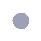 детей;-при необходимости помогать детям в решении проблем при организации игры;-привлекать детей к планированию жизни группы на день, неделю, месяц. Учитывать и реализовать их пожелания и предложения;-создавать условия и выделять время для самостоятельной творческой или позна-вательной деятельности детей по интересам;-устраивать выставки и красиво оформлять постоянную экспозицию работ; организовывать концерты для выступления детей и взрослых.2.1.6.Особенности взаимодействия педагогического коллектива с семьями воспитанников Концепция модернизации российского образования подчеркивает исключительную роль семьи в решении задач воспитания подрастающего поколения. Признание приоритета семейного воспитания требует иных форм взаимодействия семьи и дошкольного образовательного учреждения. Ведущей целью взаимодействия Учреждения с семьей является создание необходимых условий для развития доверительных, ответственных отношений с семьями воспитанников, обеспечивающих целостное развитие личности дошкольника, повышение компетентности родителей в области воспитания. За последние годы как никогда отмечается заинтересованность родителей во всестороннем развитии и образовании своих детей. Работа с родителями должна иметь дифференцированный подход, учитывать социальный статус и микроклимат семьи, а также родительские запросы и степень заинтересованности родителей деятельностью Учреждения.Планируя ту или иную форму работы, учитываем представления о современных родителях, как о современных людях, готовых к обучению, саморазвитию и сотрудничеству. С учётом этого выбираем следующие требования к формам взаимодействия: оригинальность, востребованность, интерактивность.Информационно-аналитические:анкетирование;опрос;Наглядно-информационные:родительский клуб;информационные стенды;ширмы-передвижки;сайт Учреждениягруппа в сети Интернет.Познавательные:мастер-классы;совместные занятия;консультации;нетрадиционные родительские собрания;экскурсии.Досуговые:праздники;концерты;совместные досуги;участие родителей в конкурсах, выставках, соревнованиях, акциях.Важнейшим условием обеспечения целостного развития личности ребенка является развитие конструктивного взаимодействия с семьей.Ведущая цель — создание необходимых условий для формирования ответственных взаимоотношений с семьями воспитанников и развития компетентности родителей (способности разрешать разные типы социальнo-педагогических ситуаций, связанных с воспитанием ребенка с ФФНР); обеспечение права родителей на уважение и понимание, на участие в жизни Учреждения.Основные задачи взаимодействия Учреждения с семьей:изучение отношения педагогов и родителей к различным вопросам воспитания, обучения, развития детей, условий организации разнообразной деятельности в Учреждении и семье;знакомство педагогов и родителей с лучшим опытом воспитания в Учреждении и семье, а также с трудностями, возникающими в семейном и общественном воспитании дошкольников;информирование об актуальных задачах воспитания и обучения детей с ФФНР и о возможностях Учреждения и семьи в решении данных задач;создание в Учреждении условий для разнообразного по содержанию и формам сотрудничества, способствующего развитию конструктивного взаимодействия педагогов и родителей с детьми с ФФНР;привлечение семей воспитанников к участию в совместных с педагогами мероприятиях, организуемых в ДОУ (городе, районе, области);поощрение родителей за внимательное отношение к разнообразным стремлениям потребностям ребенка, создание необходимых условий для их удовлетворения в семье.Описание работы по коррекции нарушений развития и воспитания детей.Интеграция усилий воспитателей, учителя-логопеда и других специалистов Учреждения.Выполнение коррекционных, развивающих и воспитательных задач, поставленных Программой, обеспечивается благодаря комплексному подходу и интеграции усилий педагогических работников (воспитателей, учителя-логопеда, педагога-психолога, музыкального руководителя,) и семей воспитанников.Они направлены на:коррекцию нарушений и отклонений в развитии у детей;формирование у них представлений об окружающем мире и самих себя в нем;воспитание трудолюбия, любви к окружающей природе;успешную адаптацию к жизни в обществе;формирование и развитие социальной, коммуникативной и интеллектуальнойкомпетентности воспитанников;формирование готовности к обучению в школе.Реализация принципа интеграции способствует более высоким темпам общего и речевого развития детей, более полному раскрытию творческого потенциала каждого ребенка, возможностей и способностей, заложенных в детях природой, и предусматривает совместную работу учителя - логопеда, педагога - психолога, музыкального руководителя, воспитателей и родителей (законных представителей) дошкольников.Работой по образовательной области «Речевое развитие» руководит учитель - логопед, а другие специалисты подключаются к работе и планируют образовательную деятельность в соответствии с рекомендациями учителя - логопеда.В работе по образовательной области «Познавательное развитие» участвуют воспитатели, педагог - психолог, учитель - логопед. При этом педагог - психолог руководит работой по сенсорному развитию, развитию высших психических функций, становлению сознания, развитию воображения и творческой активности, совершенствованию эмоционально-волевой сферы, а воспитатели работают над развитием любознательности и познавательной мотивации, формированием познавательных действий, первичных представлений о себе, других людях, объектах окружающего мира, о свойствах и отношениях объектов окружающего мира, о планете Земля как общем доме людей, об особенностях ее природы, многообразии стран и народов мира. Учитель - логопед подключается к этой деятельности и помогает воспитателям выбрать адекватные методы и приемы работы с учетом индивидуальных особенностей и возможностей каждого ребенка с ФФНР и этапа коррекционной работы.Основными специалистами в области «Социально-коммуникативное развитие» выступают воспитатели и учитель - логопед при условии, что остальные специалисты и родители дошкольников подключаются к их работе. В образовательной области «Художественно-эстетическое развитие» принимают участие воспитатели, учитель-логопед и музыкальный руководитель.Работу в образовательных области «Физическое развитие» осуществляют воспитатели по физическому воспитанию при обязательном подключении всех остальных педагогов и родителей дошкольников. Таким образом, целостность Программы обеспечивается установлением связей между образовательными областями, интеграцией усилий специалистов и родителей дошкольников. Реализация принципа комплексности способствует более высоким темпам общего и речевого развития детей и предусматривает совместную работу учителя - логопеда, педагога -психолога, музыкального руководителя,  воспитателей.Взаимодействие учителя-логопеда со специалистами Учреждения осуществляется вследующем:учитель - логопед и воспитатель (педагогическая диагностика, составление и реализация индивидуальных образовательных маршрутов, реализация Программы, участие в ПМП консилиумах);учитель - логопед и старший воспитатель (помощь в организации взаимодействия, координационное функционирование, отслеживание результатов, анализ);учитель - логопед и музыкальный руководитель (педагогическая диагностика, музыкально -речевые игры);совместное составление перспективного планирования работы на текущий период по всемнаправлениям;обсуждение и выбор форм, методов и приемов коррекционно-развивающей работы;оснащение предметно - развивающей среды в групповом помещении;взаимопосещение занятий и совместное проведение интегрированных комплексных занятий;еженедельные задания.В календарных планах воспитателей в начале каждого месяца логопед указывает лексические темы на месяц, примерный лексикон по каждой изучаемой теме, основные цели и задачи коррекционной работы; перечисляет фамилии детей, которым воспитатели должны уделить особое внимание в первую очередь Еженедельные задания учителя – логопеда воспитателю включают в себя следующие разделы:• логопедические пятиминутки;• подвижные игры и пальчиковая гимнастика;• индивидуальная работа;• рекомендации по подбору художественной литературы и иллюстративного материала.Логопедические пятиминутки служат для логопедизации занятий воспитателей и содержат материалы по развитию лексики, грамматики, фонетики, связной речи, упражнения по закреплению или дифференциации поставленных звуков, по развитию навыков звукового и слогового анализа и синтеза, развитию фонематических представлений и неречевых психических функций, то есть для повторения и закрепления материала, отработанного с детьми учителем - логопедом. Учитель - логопед может рекомендовать воспитателям использовать пятиминутки на определенных занятиях. Обычно планируется 2—3 пятиминутки на неделю, и они обязательно должны быть выдержаны в рамках изучаемой лексической темы. Учитель - логопед не только дает рекомендации по проведению пятиминуток, но в некоторых случаях и предоставляет материалы и пособия для их проведения.Подвижные игры, упражнения, пальчиковая гимнастика служат для развития общей и тонкой моторики, координации движений, координации речи с движением, развития подражательности и творческих способностей. Они могут быть использованы воспитателями в качестве физкультминуток на занятиях, подвижных игр на прогулке или в свободное время во второй половине дня. Они тоже обязательно выдерживаются в рамках изучаемой лексической темы. Именно в играх и игровых заданиях наиболее успешно раскрывается эмоциональное отношение ребенка к значению слова. Игры и игровые упражнения помогают детям осознать элементы языка, речи и, прежде всего, слова, что становится предпосылкой для усвоения программы по русскому языку при дальнейшем обучении в школе. Планируя индивидуальную работу воспитателей, учитель - логопед рекомендует им занятия с двумя - тремя детьми в день по тем разделам программы, при усвоении которых эти дети испытывают наибольшие затруднения. Важно, чтобы в течение недели каждый ребенок хотя бы по одному разу позанимался с воспитателями индивидуально. Прежде всего учитель -логопед рекомендует задания по автоматизации и дифференциации звуков. Зная, какие трудности испытывают воспитатели при подборе наглядно-дидактических и литературных материалов, как сложно им учесть особенности общего и речевого развития детей с речевой патологией, учитель - логопед, как правило, составляет примерный перечень художественной литературы и иллюстративного материала, рекомендуемых для каждой недели работы.Совместные интегрированные занятия учителя - логопеда и воспитателя рекомендуется проводить как обобщающие, итоговые один раз в месяц. На таких занятиях дети учатся общаться друг с другом, что способствует закреплению навыков пользования инициативной речью, совершенствованию разговорной речи, обогащению словаря. Эти занятия позволяют осуществлять преемственность в работе учителя - логопеда и воспитателя. Распределение функций между воспитателями и специалистами коррекционного направления представлены в циклограмме взаимодействия работников Учреждения. Педагог – психолог планирует и проводит коррекционные занятия в подгруппах ииндивидуально,  консультирует родителей. Воспитатель – формирует у детей культурно- гигиенические навыки; организует игровую, трудовую, физическую деятельность детей, непосредственно образовательную деятельность, обеспечивает присмотр и уход за детьми.Музыкальный руководитель – проводит музыкальные занятия, готовит детей к участию в праздниках и развлечениях. Координирует действия всех специалистов ПМПк (психолого – медико – педагогический консилиум) Учреждения. Индивидуальное сопровождение ребёнка направлено на предупреждение трудностей в обучении и оказание помощи в их преодолении, всестороннее развитие его задатков, способностей и осуществляется в несколько этапов.1 этап: сбор информации о ребёнке.2 этап: анализ полученной информации.3 этап: совместная выработка рекомендаций для ребёнка.4 этап: разработка индивидуального маршрута дальнейшего развития ребёнка.5 этап: консультирование всех участников сопровождения о путях и способах решения проблем ребёнка.6 этап: решение проблем, т.е. выполнение рекомендаций всеми специалистами сопровождения.7 этап: анализ выполненных рекомендаций всеми участниками.Подготовка к школе ребёнка с ФФНР осуществляется с целью помочь ему на начальной ступени обучения освоить необходимые знания, умения и навыки, способы учебной деятельности и адаптироваться в традиционной системе обучения. Формирование дошкольных знаний и представлений рассматривается не как самоцель, а как одно из средств психического развития ребёнка и воспитания у него положительных качеств личности.В Учреждении решаются следующие блоки задач:• диагностические;• воспитательные;• коррекционно-развивающие;• образовательные.Диагностико - консультативное направление работы всех специалистов Учреждения основывается на основополагающем принципе психологии – принципе единства диагностики и коррекции. Реализация принципа обеспечивается комплексным междисциплинарным изучением и динамическим наблюдением за развитием ребёнка специалистами ПМПк Учреждения. Исследования проводятся: первичное - в сентябре, по кварталам: ноябре-декабре, марте и мае. Итогом изучения ребёнка являются рекомендации, с учётом которых на каждого ребёнка составляется ИОМ, обеспечивающий индивидуальный подход в организации коррекционно - развивающей работы с ним.Комплексный подход при коррекции нарушения темпов психофизического развития обеспечивает интегрированные связи между специалистами, работающими с детьми с ФФНР.В диагностическом блоке ведущей задачей является организация комплексного медико-педагогического изучения ребёнка, с целью уточнения диагноза при динамическом наблюдении коррекционно - воспитательного процесса, а также определение эффективности коррекционно-развивающей работы. Сюда входит изучение состояния его здоровья (медицинское), выявление уровня развития ведущего вида деятельности, особенностей развития познавательной и эмоционально - личностной сфер (психологическое изучение), изучение социальной ситуации развития ребенка. Занятия педагога - психолога раскрывают потенциальные возможности ребёнка, развивают психические процессы, помогают снять напряжение: дети становятся более спокойными, уравновешенными, доброжелательными.Блок воспитательных задач направлен на решение вопросов социализации, повышения самостоятельности ребёнка и его семьи, на становление нравственных ориентиров в деятельности и поведении дошкольника, а также воспитание у него положительных качеств.Блок образовательных задач направлен на формирование у детей системы знаний и обобщенных представлений об окружающей действительности, развитие их познавательной активности, формирование всех видов детской деятельности. Важной задачей является подготовка детей с ФФНР к школьному обучению, которая должна вестись с учетом индивидуальных способностей и возможностей каждого ребёнка.Коррекционный блок задач - предполагает комплекс мер, воздействующих на личность в целом, нормализацию и совершенствование ведущего вида деятельности, коррекцию индивидуальных недостатков развития. Коррекционно-развивающее направление реализуется взаимодействием в работе педагога - психолога, учителя – логопеда, воспитателей и других специалистов Учреждения. Вся коррекционно - развивающая работа строится в подгруппах, которые организуются с учетом уровня актуального развития детей.Занятия учителя-логопеда с детьми по подгруппам чередуются с занятиями воспитателей. Музыкальный руководитель проводит занятия с целой группой детей по музыкальному воспитанию. Коррекционная направленность занятий обеспечивает детям овладение первоначальными знаниями, умениями и навыками, а также способствует развитию высших психических функций (ВПФ): восприятия, внимания, мышления, памяти, речи. Пребывание в специальных условиях способствует эффективности развития игровой деятельности детей, их личности (интересах, мотивации учения, взаимоотношений и общения).Сентябрь, ноябрь-декабрь, март и май отводятся всем специалистам для углубленной диагностики. В конце сентября специалисты ПМПк Учреждения совместно с воспитателями группы детей с ФФНР обсуждают результаты обследования детей и обсуждают план работы на предстоящий период и учебный год в целом. В конце учебного года проводится заседание ТРПМПк по результатам итоговой диагностики развития детей и определения эффективности работы всех специалистов и дальнейшей образовательной траектории воспитанников:- продолжение обучения в группе с диагнозом ФФНР;- обучение в группе общеразвивающей направленности;- обучение в общеобразовательной школе.III РАЗДЕЛ 3.1. Описание материально-технического обеспечения Программы, обеспеченности методическими материалами и средствами обучения и воспитания 3.2. Средства обучения и воспитания3.3. Методические материалы3.4 Мониторинг динамики речевого развития, детей их успешности в освоении программыМониторинг динамики речевого развития детей, их успешности освоении программы Т.Б.Филичевой, Г.В.Чиркиной, корректировку коррекционных мероприятий осуществляет  логопед. Он проводится по итогам полугодия, учебного года.Мониторинговая деятельность предполагает:отслеживание динамики развития детей с  ФФН и эффективности Плана индивидуальной логокоррекционной  работы;перспективное планирование коррекционно-развивающей работы.Учитель-логопед анализирует выполнение индивидуального плана логокоррекционной  работы и коррекционно – развивающей работы в целом с детьми даёт рекомендации для следующего этапа обучения. Коррекционная работа ведётся в тесном сотрудничестве с семьей ребёнка с ОНР или ФФН. Данные о результатах мониторинга заносятся в протокол логопедического обследования.ПротоколОбследования речи детейПримерная технология отслеживания результатов обследования подготовительной логопедической группыЛогопедическое заключение ФФН3вукопроизношениеВысокий уровень - чёткое и правильное произношение всех звуков речи, нет ошибок в дифференциации 100% Средний уровень - правильное произношение от 8 из 15 звуков. Звуки находятся в стадии автоматизации. Нарушение дифференциации звуков позднего онтогенеза – 51 %-99 % Низкий уровень - правильное произношение менее 7 из 15 звуков, грубое нарушение дифференциации. Наблюдаются замены, смешения, пропуск звуков в речи - менее 51 % Фонематическое восприятие Высокий уровень - правильное выполнение 10-11 из 11 заданий. Нет ошибок в употреблении слов сложной слоговой структуры -100 % Средний уровень - правильное выполнение 5-9 заданий. Навыки находятся в стадии автоматизации. Выполняет задания после повторного предъявления или с помощью логопеда. Частичное искажение слоговой структуры слова – 45 % - 89 % Низкий уровень - правильное выполнение менее, 5 заданий. Грубое нарушение фонематического восприятия - от 44 % - 0 % Лексико-грамматический строй речи Высокий уровень - правильное выполнение 9-10 заданий. Не отмечаются ошибки в согласовании частей речи. Самостоятельно словоизменяет и словообразует – 90 – 100 % Средний уровень - правильное выполнение от 5 до 9  заданий из 10. Отмечается Частичныйаграмматизм в речи. Ошибки в употреблении сложных предлогов, притяжательных и относительных прилагательных, в подборе синонимов, антонимов, многозначных слов. При выполнении заданий может использоваться помощь – 45 – 89 % Низкий уровень - правильное выполнение менее 5 заданий. Отмечается аграмматизм в речи. При выполнении заданий может  использоваться помощь – 44 % - 0 % Связная речь Высокий уровень - правильное выполнение 2,5 - 3 заданий из 3. Употребление сложносочинённых, сложноподчинённых предложений. Фраза грамматически  и синтаксически правильно оформлена. В рассказах отражена последовательность, точность событий, действий - 90-100% Средний уровень - правильное выполнение от 1,5 до - 2,5 заданий из 3. Трудности вызывают составление рассказов по сюжетной картинке, а также составление описательных, творческих  рассказов. Наблюдаются ошибки в установлении причинно-следственных связей – 45 – 89 % Низкий уровень - выполнение менее 1,5 заданий из 3. В речи ребёнка преобладают простыенераспространённые предложения. Составление рассказа с помощью, по наводящим вопросам. Рассказы неполные, не отражают точность и последовательность событий - менее 44 % Овладение элементами грамотыВысокий уровень – выполнение 5,5 заданий из 6.  Нет ошибок в звуковом, слоговом, языковом анализе и синтезе. Умение пользоваться зрительными символами. Отмечается слитное чтение – 90 – 100 % Средний уровень – выполнение 3-5,5 из 6 заданий. Частичное выполнение 4-х заданий. Ошибки. Навыки находятся в стадии автоматизации – 45 % - 89 % Низкий уровень – менее 3-х заданий. Навыки звукового и слогового анализа не сформированы. Навык чтения отсутствует – 44 % - 0 % 3.5  Режим дняНепременным условием здорового образа жизни и успешного развития детей является правильный режим. Правильный режим дня — это рациональная продолжительность и разумное чередование различных видов деятельности и отдыха детей в течение суток. Основным принципом правильного построения режима является его соответствие возрастным психофизиологическим особенностям детей.В ДОО используется гибкий режим дня, в него могут вноситься  изменения исходя из особенностей сезона, индивидуальных особенностей детей, состояния здоровья. На гибкость режима влияет и окружающий социум. Режим дня дошкольных группРежим дня в подготовительной группе3.6. Особенности организации развивающей предметно-пространственной средыРазвивающая предметно – пространственная среда в ДОО организуется таким образом, чтобы дать возможность наиболее эффективно развивать индивидуальность каждого ребёнка с учётом его склонностей, интересов, уровня активности. При создании развивающего пространства в  группах  учитывается ведущая  роль игровой деятельности.              Под предметно - развивающей средой следует понимать естественную комфортабельную, уютную обстановку, рационально организованную, насыщенную разнообразными сенсорными раздражителями и игровыми материалами.        При создании предметно-развивающей  среды       учитываются особенности детей посещающих группу: возраст, уровень развития, интересы, склонности, способности, личные особенности .        Пространственно-развивающая среда  создается в соответствии со   следующими  принципами: информативности, предусматривающей разнообразие тематики, материалов и оборудования и активности воспитанников во взаимодействии с предметным окружением;вариативности, определяющейся видом дошкольного образовательного учреждения, содержанием воспитания, культурными и художественными, климато-географическими особенностями;полифункциональности, предусматривающей обеспечение всех составляющих воспитательно-образовательного процесса и возможность разнообразного использования различных составляющих предметно-развивающей среды;педагогической целесообразности, позволяющей предусмотреть необходимость и достаточность дополнения предметно-развивающей среды, а также обеспечить возможность самовыражения воспитанников и их эмоциональное благополучие;Трансформируемости, обеспечивающей возможность изменения предметно-развивающей среды, позволяющих по ситуации вывести не первый план ту или иную функцию пространства;           Проблема преобразования образовательного пространства, в котором происходит воспитание, обучение и развитие ребёнка занимает особое место в педагогических исследованиях последних лет. При этом коррекционно-развивающей среде, как части целостной формы педагогической деятельности, отводится большая роль в речевом и психическом развитии детей, имеющих речевое и психическое  недоразвитие. Важнейшими принципами функционирования такой среды являются принцип научности, природосообразности, перспективной направленности, комплексного использования предметов среды, принцип оптимального насыщения. "Правильно организованная предметно-пространственная среда в логопедической группе создаёт возможности для успешного устранения речевого дефекта, преодоления отставания в речевом развитии и позволяет ребёнку проявлять свои способности не только на занятиях, но и в свободной деятельности, стимулирует развитие творческих способностей, самостоятельности, инициативности, помогает утвердиться в чувстве уверенности в себе, а значит, способствует всестороннему гармоничному развитию личности" (Н.В.Нищева).           Мы руководствовались принципами построения коррекционно-развивающей среды в соответствии с «Программой коррекционно-развивающей работы в логопедической группе детского сада для детей с ОНР» Нищевой Н.В.:принцип активности, самостоятельности творчества;принцип дистанции, позиции при взаимодействии;принцип стабильности – динамичности развивающей среды;принцип комплексирования и гибкости зонирования;принцип эмоциогенности среды, индивидуальной комфортности и эмоционального благополучия каждого ребёнка;принцип сочетания привычных и неординарных  элементов  в эстетической организации среды;принцип открытости-закрытости;принцип учёта половых и возрастных различий детей;       Предметно-развивающая среда подбирается  с учетом принципа интеграции образовательных областей. Материалы и оборудования для одной образовательной области используются в ходе реализации других областей. Подбор материалов и оборудования осуществляется для тех видов деятельности ребенка, которые в наибольшей степени способствуют решению развивающих задач (игровая, продуктивная, познавательно-исследовательская, коммуникативная, трудовая, музыкально-художественная), а так же для организации двигательной активности в течение дня.     Это позволяет детям в соответствии со своими интересами и желаниями в одно и тоже время свободно заниматься, не мешая друг другу, разными видами деятельности: физкультурой, музыкой, рисованием, конструированием, экспериментированием. Они могут слушать запись любимой сказки, рассматривать альбомы и книги  раскрашивать в книгах – раскрасках и т. д.  Такая предметно - развивающая среда позволяет обеспечить максимально психологический комфорт для каждого ребёнка, созвать возможности для реализации его права на свободный выбор вида деятельности, степени участия в ней, способов её осуществления и взаимодействия с  окружающим.    Предметная  среда позволяет решать конкретные образовательные задачи, вовлекая детей в процесс познания и усвоения навыков и умений, развивать их любознательность, творчество, коммуникативные способности. Влияние предметно - развивающей среды на развитие и образование дошкольника в детском саду многогранно. Поэтому при организации такой среды учитываются санитарно – гигиенические  нормы, то есть требование к мебели, предметам быта, игровому оборудованию, учебным пособиям. Однако всё это не является основным условием развития ребёнка. Развивающую среду создают и сами педагоги, своими руками.       В группах много сделано руками педагогов, ведь именно от мастерства педагога, его преданности своему делу и любви к детям зависит развитие каждого воспитанника.Создание благоприятной коррекционно-развивающей среды группы позволит:обеспечить успешную социализацию и интеграцию воспитанников с ОВЗ;при игровом взаимодействии и неформальном общении со сверстниками и педагогами существенно повлиять на развитие речи ребёнка и его интеллектуальное развитие в целом.Все уголки выполнены в современном стиле:- Физкультурно-оздоровительный уголок- Доска творчества- Уголок природы- Уголок нравственно – патриотического воспитания- Музыкально-театральный уголок- Мини – музей      - Уголок дидактических игр      - Художественно – эстетический уголок- Уголок познавательно- исследовательской деятельности- Книжный уголок- Уголок игровой деятельности- Уголок конструктивных игр- Коррекционный уголокДети с ФФНР1.Наумова Маша2.Орлов Богдан3.Поповчева Софья4.Притыка Евгения5.Пронин Миша6.Самарцева Алина7.Фоменко Софья8. Пендикова Лиза9  Толстоусов Артем10 Ухов Артем11 Клинцева Даша12 Роганова Карина13 Сарычев Евгений№РазделСодержаниеСенсорное развитие- развивать умение различать и правильно называть цвета, геометрические фигуры, размер предметов и т.д;- поощрять попытки самостоятельно использовать способы: сравнение, группировка, классификация; - продолжать учить детей использовать эталоны как общественно обозначенные свойства и качества предметов, подбирать предметы по двум признакам;Развитие высших психических функций- развивать зрительное внимание и память на примере сериационного ряда предметов и картинок;-  развивать наглядно – образное мышление на группировке и классификации изучаемых лексических тем и хорошо знакомых предметов (из личного опыта);- развивать элементы логического мышления;- развивать зрительное внимание и память в работе с парными и разрезными картинками, а также на примере сериационного ряда, состоящего из знакомых предметов или предметов и картинок;- развивать слуховую память при восприятии многоступенчатых инструкций;Формирование целостной картины мира, расширение кругозора детей- продолжать знакомить с миром предметов, необходимых для разных видов деятельности;- уточнять и активизировать в речи детей названия разнообразных предметов окружающей действительности, знакомить с образованием и происхождением предметов;- привлекать детей к посильному участию в праздниках и подготовке к ним;- расширять и углублять представления детей о природных явлениях;- расширять знания о родном крае, о стране, в которой живут; и т.дРазвитие временных, пространственных и математических представлений- продолжать учить составлять множества (группы предметов) в разных по качеству элементов (разного цвета, формы, размера, материала и т.д);- упражнять в счете до 10;- последовательно знакомить с образованием каждого числа в пределах 10 –ти;- развивать глазомер детей;- закреплять представления детей о пространстве, формировать пространственную ориентацию;Развитие познавательно – исследовательской деятельностиПервичные представления об объектах окружающего мира.-развивать умение наблюдать, анализировать, сравнивать, выделять характерные, существенные признаки предметов и явлений окружающего мира;Проектная деятельность.-создавать условия для реализации детьми проектов;-продолжать развитие проектной деятельности исследовательского типа;-создавать условия для реализации проектной деятельности творческого типа;-развивать способность к формированию проектной деятельности;Дидактические игры.- развивать в играх память, внимание, воображение, мышление, речь, сенсорные способности детей;- побуждать детей к самостоятельности в игре, вызывая у них эмоционально – положительный отклик на игровое действие;- воспитывать творческую самостоятельность;- формировать качества: дружелюбие, дисциплинированность;- воспитывать культуру честного соперничества в играх – соревнованиях;№ЗадачиЗадачиВозможные достиженияВозможные достиженияВозможные достиженияВозможные достижения1Формирование познавательных интересов, любознательности и познавательной мотивации Формирование познавательных интересов, любознательности и познавательной мотивации Проявляет интеллектуальную активность, познавательный интерес. Может принять и самостоятельно поставить познавательную задачу и решить её доступными способами. Проявляет интеллектуальные эмоции, догадку и сообразительность, с удовольствием экспериментирует. Испытывает интерес к событиям, находящимся за рамками личного опыта, интересуется событиями прошлого и будущего, жизнью родного города и страны, разными народами, животным и растительным миром. Проявляет интеллектуальную активность, познавательный интерес. Может принять и самостоятельно поставить познавательную задачу и решить её доступными способами. Проявляет интеллектуальные эмоции, догадку и сообразительность, с удовольствием экспериментирует. Испытывает интерес к событиям, находящимся за рамками личного опыта, интересуется событиями прошлого и будущего, жизнью родного города и страны, разными народами, животным и растительным миром. Проявляет интеллектуальную активность, познавательный интерес. Может принять и самостоятельно поставить познавательную задачу и решить её доступными способами. Проявляет интеллектуальные эмоции, догадку и сообразительность, с удовольствием экспериментирует. Испытывает интерес к событиям, находящимся за рамками личного опыта, интересуется событиями прошлого и будущего, жизнью родного города и страны, разными народами, животным и растительным миром. Проявляет интеллектуальную активность, познавательный интерес. Может принять и самостоятельно поставить познавательную задачу и решить её доступными способами. Проявляет интеллектуальные эмоции, догадку и сообразительность, с удовольствием экспериментирует. Испытывает интерес к событиям, находящимся за рамками личного опыта, интересуется событиями прошлого и будущего, жизнью родного города и страны, разными народами, животным и растительным миром. 2Формирование познавательных действий ребёнка в различных видах деятельности Формирование познавательных действий ребёнка в различных видах деятельности Слушает и понимает взрослого, действует по правилу или образцу в разных видах деятельности, способен к произвольным действиям, самостоятельно планирует и называет два-три последовательных действия, способен удерживать в памяти правило, высказанное взрослым и действовать по нему без напоминания, способен аргументировать свои суждения, стремится к результативному выполнению работы в соответствии с темой, к позитивной оценке результата взрослымСлушает и понимает взрослого, действует по правилу или образцу в разных видах деятельности, способен к произвольным действиям, самостоятельно планирует и называет два-три последовательных действия, способен удерживать в памяти правило, высказанное взрослым и действовать по нему без напоминания, способен аргументировать свои суждения, стремится к результативному выполнению работы в соответствии с темой, к позитивной оценке результата взрослымСлушает и понимает взрослого, действует по правилу или образцу в разных видах деятельности, способен к произвольным действиям, самостоятельно планирует и называет два-три последовательных действия, способен удерживать в памяти правило, высказанное взрослым и действовать по нему без напоминания, способен аргументировать свои суждения, стремится к результативному выполнению работы в соответствии с темой, к позитивной оценке результата взрослымСлушает и понимает взрослого, действует по правилу или образцу в разных видах деятельности, способен к произвольным действиям, самостоятельно планирует и называет два-три последовательных действия, способен удерживать в памяти правило, высказанное взрослым и действовать по нему без напоминания, способен аргументировать свои суждения, стремится к результативному выполнению работы в соответствии с темой, к позитивной оценке результата взрослым3Формирование первичных представлений о себе, о других людях, объектах окружающего мира, о свойствах и отношениях объектовФормирование первичных представлений о себе, о других людях, объектах окружающего мира, о свойствах и отношениях объектовЗнает свое имя, отчество, фамилию, дату рождения, адрес, номер телефона, членов семьи, профессии родителей. Располагает некоторыми сведениями об организме, назначении отдельных органов, условиях их нормального функционирования. Охотно рассказывает о себе, событиях своей жизни, мечтах, достижениях, увлечениях. Имеет положительную самооценку, стремиться к успешной деятельности. Имеет представления о семье, семейных и родственных отношениях, знает, как поддерживаются родственные связи, как проявляются отношения любви и заботы в семье, знает некоторые культурные традиции и увлечения членов семьи. Имеет представление о значимости профессий родителей, устанавливает связи между видами труда.Знает свое имя, отчество, фамилию, дату рождения, адрес, номер телефона, членов семьи, профессии родителей. Располагает некоторыми сведениями об организме, назначении отдельных органов, условиях их нормального функционирования. Охотно рассказывает о себе, событиях своей жизни, мечтах, достижениях, увлечениях. Имеет положительную самооценку, стремиться к успешной деятельности. Имеет представления о семье, семейных и родственных отношениях, знает, как поддерживаются родственные связи, как проявляются отношения любви и заботы в семье, знает некоторые культурные традиции и увлечения членов семьи. Имеет представление о значимости профессий родителей, устанавливает связи между видами труда.Знает свое имя, отчество, фамилию, дату рождения, адрес, номер телефона, членов семьи, профессии родителей. Располагает некоторыми сведениями об организме, назначении отдельных органов, условиях их нормального функционирования. Охотно рассказывает о себе, событиях своей жизни, мечтах, достижениях, увлечениях. Имеет положительную самооценку, стремиться к успешной деятельности. Имеет представления о семье, семейных и родственных отношениях, знает, как поддерживаются родственные связи, как проявляются отношения любви и заботы в семье, знает некоторые культурные традиции и увлечения членов семьи. Имеет представление о значимости профессий родителей, устанавливает связи между видами труда.Знает свое имя, отчество, фамилию, дату рождения, адрес, номер телефона, членов семьи, профессии родителей. Располагает некоторыми сведениями об организме, назначении отдельных органов, условиях их нормального функционирования. Охотно рассказывает о себе, событиях своей жизни, мечтах, достижениях, увлечениях. Имеет положительную самооценку, стремиться к успешной деятельности. Имеет представления о семье, семейных и родственных отношениях, знает, как поддерживаются родственные связи, как проявляются отношения любви и заботы в семье, знает некоторые культурные традиции и увлечения членов семьи. Имеет представление о значимости профессий родителей, устанавливает связи между видами труда.4Развитие воображения и творческой активности Развитие воображения и творческой активности Фантазирует, сочиняет разные истории, предлагает пути решения проблемФантазирует, сочиняет разные истории, предлагает пути решения проблемФантазирует, сочиняет разные истории, предлагает пути решения проблемФантазирует, сочиняет разные истории, предлагает пути решения проблем5Развитие интеллектуальных качеств, самостоятельности, инициативности и предпосылок к учебной деятельностиРазвитие интеллектуальных качеств, самостоятельности, инициативности и предпосылок к учебной деятельностиПроявляет самостоятельность в разнообразных видах деятельности, стремится к проявлению творческой инициативы. Может самостоятельно поставить цель, обдумать путь к её достижению, осуществить замысел и оценить полученный результат с позиции цели. Проявляет самостоятельность в разнообразных видах деятельности, стремится к проявлению творческой инициативы. Может самостоятельно поставить цель, обдумать путь к её достижению, осуществить замысел и оценить полученный результат с позиции цели. Проявляет самостоятельность в разнообразных видах деятельности, стремится к проявлению творческой инициативы. Может самостоятельно поставить цель, обдумать путь к её достижению, осуществить замысел и оценить полученный результат с позиции цели. Проявляет самостоятельность в разнообразных видах деятельности, стремится к проявлению творческой инициативы. Может самостоятельно поставить цель, обдумать путь к её достижению, осуществить замысел и оценить полученный результат с позиции цели. 6Формирование первоначальных представлений о малой Родине, о социокультурных ценностях, особенностях природы родного края Формирование первоначальных представлений о малой Родине, о социокультурных ценностях, особенностях природы родного края Имеет развернутые представления о родном городе. Знает название своей страны, ее государственные символы, испытывает чувство гордости своей страной. Имеет некоторые представления о природе родной страны, достопримечательностях России и родного города, ярких событиях ее недавнего прошлого, великих россиянах. Проявляет интерес к жизни людей в других странах мира. Стремится поделиться впечатлениями о поездках в другие города, другие страны мира. Имеет представления о многообразии растений и животных, их потребностях как живых организмов, владеет представлениями об уходе за растениями, некоторыми животными, стремится применять имеющиеся представления в собственной деятельности.Имеет развернутые представления о родном городе. Знает название своей страны, ее государственные символы, испытывает чувство гордости своей страной. Имеет некоторые представления о природе родной страны, достопримечательностях России и родного города, ярких событиях ее недавнего прошлого, великих россиянах. Проявляет интерес к жизни людей в других странах мира. Стремится поделиться впечатлениями о поездках в другие города, другие страны мира. Имеет представления о многообразии растений и животных, их потребностях как живых организмов, владеет представлениями об уходе за растениями, некоторыми животными, стремится применять имеющиеся представления в собственной деятельности.Имеет развернутые представления о родном городе. Знает название своей страны, ее государственные символы, испытывает чувство гордости своей страной. Имеет некоторые представления о природе родной страны, достопримечательностях России и родного города, ярких событиях ее недавнего прошлого, великих россиянах. Проявляет интерес к жизни людей в других странах мира. Стремится поделиться впечатлениями о поездках в другие города, другие страны мира. Имеет представления о многообразии растений и животных, их потребностях как живых организмов, владеет представлениями об уходе за растениями, некоторыми животными, стремится применять имеющиеся представления в собственной деятельности.Имеет развернутые представления о родном городе. Знает название своей страны, ее государственные символы, испытывает чувство гордости своей страной. Имеет некоторые представления о природе родной страны, достопримечательностях России и родного города, ярких событиях ее недавнего прошлого, великих россиянах. Проявляет интерес к жизни людей в других странах мира. Стремится поделиться впечатлениями о поездках в другие города, другие страны мира. Имеет представления о многообразии растений и животных, их потребностях как живых организмов, владеет представлениями об уходе за растениями, некоторыми животными, стремится применять имеющиеся представления в собственной деятельности.Режимные моментыРежимные моментыСовместная деятельность с педагогомСовместная деятельность с педагогомСамостоятельная деятельность детейСовместная деятельность с семьейСвободное общение на разные темы.Рассказы об интересных фактах и событиях.Рассматривание, обследование, наблюдение.Опыты, игры-экспериментирования.Решение проблемных ситуаций, занимательных задач.Создание макетов.Оформление уголка природы.Создание тематических альбомов, коллекций, выставок. Конструирование.Дидактические, развивающие игры.Просмотр и обсуждение мультфильмов, видеофильмов.Чтение, рассматривание и обсуждение познавательных книг и детских иллюстрированных энциклопедий.Поисково-исследовательские проекты.Свободное общение на разные темы.Рассказы об интересных фактах и событиях.Рассматривание, обследование, наблюдение.Опыты, игры-экспериментирования.Решение проблемных ситуаций, занимательных задач.Создание макетов.Оформление уголка природы.Создание тематических альбомов, коллекций, выставок. Конструирование.Дидактические, развивающие игры.Просмотр и обсуждение мультфильмов, видеофильмов.Чтение, рассматривание и обсуждение познавательных книг и детских иллюстрированных энциклопедий.Поисково-исследовательские проекты.Рассказы и беседы.Рассматривание, обследование, наблюдение.Опыты, игры-экспериментирования.Творческие задания и упражнения.Отгадывание загадок.Решение проблемных ситуаций, занимательных задач.Игры-путешествия.Конструирование.Дидактические, развивающие, настольно-печатные игры.Рассказы и беседы.Рассматривание, обследование, наблюдение.Опыты, игры-экспериментирования.Творческие задания и упражнения.Отгадывание загадок.Решение проблемных ситуаций, занимательных задач.Игры-путешествия.Конструирование.Дидактические, развивающие, настольно-печатные игры.Рассматривание, обследование, наблюдение.Опыты, игры-экспериментирования.Строительно-конструктивные игры.Дидактические, развивающие игры.Настольно-печатные игры.Рассматривание книг и иллюстраций.Рассматривание тематических открыток, альбомов, фотографий.Сюжетно-ролевые игры.Совместные досуги интеллектуального характера.Совместные поисково-исследовательские проекты.Маршруты выходного дня.Игротеки.Консультации, беседы.Организация тематических выставок, поделок.Индивидуальные беседы.Папки–передвижки.Прогулки по своему микрорайону, городу, с целью познакомить с основными социальными объектами.Создание коллекций.Посещение театров, музеев, вернисажей, библиотеки.По задачам и содержанию психолого-педагогической работыПо средствам организации и оптимизации образовательного процесса«Физическая культура»приобретение знаний, необходимых для сознательной двигательной деятельности, ознакомление со способами и средствами её реализации, накапливать опыт творческой двигательной активности.«Художественно-эстетическая»Использование художественно-творческой деятельности для развития восприятия, образных представлений, воображения и творчества, для обогащения и закрепления представлений об окружающем мире.Развитие сенсорных способностей, стимулирование детей на прослушивание, узнавание, сравнение и выделение выразительных музыкальных средств, формирование звуковысотного, ритмического тембрового и динамического слуха.«Социализация»формировать возможность постигать явления окружающей действительности, их связи, взаимоотношения и взаимозависимости; осознание ребенком себя, как активного субъекта природы.«Социально-коммуникативная »ознакомление с трудом взрослых, формирование представлений об общественной значимости труда; формирование трудовых навыков, навыков организации труда.	«Безопасность»формирование основы безопасности жизнедеятельности.	«Развитие речи»использование художественной литературы для уточнения и систематизации имеющихся представлений об окружающем мире.«Развитие речи»формирование умения свободного, вежливого общения с окружающими, знакомить с формами доказательной речи и ведения диалога.Автор, составительНаименованиеИздательство, годОльга Попова: Рабочая тетрадь по опытно-экспериментальной деятельностиСпб, Детство-пресс, 2015гНаталия Нищева:.Организация опытно-экспериментальной работы в ДОУ. Тематическое и перспективное планир. работы.Вып.1Спб, Детство-пресс, 2013гГризик Т.И.Познаю мир.  Методические рекомендации для воспитателей.Москва, Просвещение2002Гризик Т.И.Познаю  мир.  Знаки и символы. Развивающая книга для детей старшего дошкольного возраста»Москва, Просвещение2002Гризик Т.И.Познаю мир.  Методические рекомендации по познавательному развитию детей подготовительной группы.Издательский дом «Воспитание дошкольника»2004Соловьева Е.В.Моя математика. Количество и число. Развивающая книга для детей старшего дошкольного возраста.Москва, Просвещение2002Соловьева Е.В.Математика и логика для дошкольников. Методические рекомендации для воспитателей.   Москва, Просвещение2002Николаева С. Н.Юный ЭкологМосква,Мозаика-Синтез2010О.В.Дыбина«Ознакомление с предметным и социальным окружением» подготовительная к школе группаМосква,Мозаика-Синтез2014Е.Е.Крашенников О.Л.ХолодоваРазвитие познавательных способностей дошкольников» (4-7 лет)Москва,Мозаика-Синтез2014Л.С.Журавлева«Солнечная тропинка» (занятия по экологии и ознакомлению с окружающим миром 5-7 лет)Москва,Мозаика-Синтез2006Л.Г.Горькова, А.В.Кочергина. Л.А.Обухова«Сценарии занятий по экологическому воспитанию» (средняя, старшая, подготовительная группа)Москва, Вако2007 О. М. Масленикова, А. А. ФилиппенкоЭкологические проекты в детском садуВолгоград, Учитель2011И.А.Морозова, М.А.Пушкарева«Ознакомление с окружающим миром»  (для работы с детьми 6-7 лет)Москва,Мозаика-Синтез2011О.В.Павлова«Познание предметного мира» (комплексные занятия)Волгоград, Учитель2014Е.А.Алябьева«Сказки о предметах и их свойствах»Москва, Сфера2015О.Ф. Горбатенко«Система экологического воспитания в ДОУ»Волгоград, Учитель2008О.В. Дыбина, Н.П. Рахманова, В.В. ЩетининаНеизведанное рядом. Опыты и эксперименты для дошкольников.Творческий центр «Сфера»,2010С.В. Машкова, Г.Н. Суздалева, Л.А. Егорова, Я.К. Березняк, Т.А. Макаренко, Т.А. Магомедова«Познавательно-исследовательские занятия с детьми 5-7 лет на экологической тропе»Волгоград «Учитель»,2013А.И. ИвановаЕстественно-научные наблюдения и эксперименты в детском саду. Человек.Творческий центр «Сфера»,  Москва2008Е. Ю. Александрова, Е.П. Гордеева, М.П. Постникова, Г.П. ПоповаСистема патриотического воспитания в ДОУ.«Учитель», Волгоград2008Л. А. КондрыкинскаяС чего начинается Родина? ( опыт работы по патриотическому воспитанию в ДОУ)Творческий центр «Сфера»,  Москва2005О.А. Скорлупова«Домашние животные и дикие животные средней полосы России», «Цветущая весна. Травы»Москва2006В. П. НовиковаМатематика в детском садуМоскваМозаика-синтез2011Л.А. ВенгерДидактические игры и упражнения по сенсорномувоспитанию дошкольниковМосква, Просвещение2008Н. Г. ЗеленоваЛ. Е. ОсиповаМы живем в РоссииСкрипторий2013 О. В.ДыбинаРебенок в мире поискаТц СФЕРА2005Е. В. КолесниковаМатематические ступеньки (3-7 лет)Тц СФЕРА2007Л. Г. Петерсон, Н. П. ХолинаРаз-ступенька, два ступенька…Практический курс математики для дошкольников.Москва, Ювента2016Л. Д. КомароваКак работать с палочками кюизенера?Москва, Гном2015М. П. Костюченко, Н. Р. КамаловаДеятельность дошкольников в детской экспериментальной лабораторииВолгоград. Учитель2016Режимные моментыСовместная деятельность с педагогомСамостоятельная деятельность детейСовместная деятельность с семьейСвободное общение с детьми на разные темы.Наблюдения и обсуждения.Специальные коммуникативные игры.Сюжетно-ролевые игры.Игры-имитации.Строительно-конструктивные игры.Дидактические игры.Подвижные игры.Театрализованные игры.Развивающие интеллектуальные игры.Специальные коммуникативные игры.Беседы.Свободное общение с детьми на разные темы.Моделирование игровых ситуаций: «Вот зазвонил телефон».Рассматривание иллюстраций, картин.Наблюдения.Разучивание стихов, потешек, чистоговорок, скороговорок.Отгадывание и сочинение загадок.Рассказывание.Разновозрастное общение.Встречи с интересными людьми.Свободное общение по ходу разных видов деятельности.Сюжетно-ролевые игры.Режиссёрские игры.Театрализованные игры.Игры-имитации.Строительно-конструктивные игры.Дидактические игры.Подвижные игры.Развивающие, интеллектуальные игры.Настольно-печатные игры.Совместные досуги и праздники.Маршруты выходного дня.Игротеки.Игротренинги.Вечера вопросов и ответов.Консультации.Беседы.Папки-передвижки.Встречи с интересными людьми.Чтение литературных произведений, сказок, рассказов, произведений устного народного творчества.Разучивание стихов к праздникам, досугам.Драматизация литературных произведений с использованием всех видов театров.Рисование (лепка, аппликация) по любимым детским произведениям.Рассматривание портретов знакомых поэтов, писателей.Знакомство с новыми произведениями этих поэтов и писателей: А. Пушкин «Уж небо осенью дышало…», С. Есенин «Береза», Н. Носов «Бобик в гостях у барбоса».Настольно- печатные игры: «Лото», «Из какой мы сказки?», «Кто лишний?».Драматизация и театрализация сказки или литературного произведения.Д/и: «Что перепутал художник?», «Поставь портрет к произведению», «Придумай конец к готовому началу», «Измени сказку».Чтение литературных произведений разных жанров: песенки русского народа «Иван, Иван…», «Я колышки тешу», «Как на тоненький ледок» (обработка К. Чуковского), «Идет матушка-весна» (обработка Г. Науменко) и др.; песенки других народов: «Улитка», «Косари»  (Молдавская. Обработка И. Токмаковой), «Приди, приди солнышко», «Ой, зачем ты, жаворонок» (Украинская. Обработка  Г. Литвака); песенки народов мира:«Спляшем» (Шотландская. Перевод И. Токмаковой), «Ослик мой,  быстрей шагай» (Французская. Перевод Н. Гернет) и др.Сказки: «Снегурочка», «Семь семеонов- семь работников», «Царевна- лягушка», «Василиса Прекрасная».Былины: «Илья Муромец и Соловей- разбойник», «Добрыня и змей».Рассматривание репродукций картин: В. Васнецов «Богатыри», «Снегурочка»,  И. Шишкин «На севере диком», «Зима», И. Левитан «Золотая осень», «Весна. Март», А. Саврасов «Зимний пейзаж»,  «Иней», А. Грицай «Подснежники».Чтение: Г-Х. Андерсен «Дюймовочка», М. Волошин «Осень», М. Лермонтов «На севере диком», «Горные вершины», К. Паустовский «Теплый хлеб», П. Ершов «Конек-горбунок», Ш. Перро «Кот в сапогах», В. Даль «Старик-годовик», С. Алексеев «Первый ночной таран», Е. Воробьев «Обрывок провода», С. Маршак «Рассказ о неизвестном герое», Н. Носов «Бобик в гостях у Барбоса». Заучивание наизусть: П. Воронько «Лучше нет родного края», Е. Благинина «Шинель», Я. Аким «Апрель», П. Соловьев «Подснежник», Ф. Тютчев «Зима недаром злиться», Э. Мошковская «Добежали до вечера», С. Есенин «Береза», И. Суриков «Зима», А. Пушкин «Уж небо осенью дышало…».Д/и: « Придумай окончание сказки.рассказа», «Измени сюжет», «Что перепутал художник», «Из какой мы сказки?»,  «Придумай начало к готовому концу», «Введи новых героев в сказку».Рассматривание иллюстраций к знакомым художественным произведениям.Придумывание и рисование собственных иллюстраций к наиболее понравившейся сказке, рассказу.Драматизации, инсценировки по прочитанным произведениям, обыгрывание сюжетов, используя все виды театров.Творческие игры по литературным произведениям.Игры-фантазирования (придумывания сказок и рассказов).Настольно-печатные игры: «Лото», «Собери сказку», «Кто лишний?».Рассматривание иллюстраций, книг, наборов открыток.Рисование,  лепка, аппликация по прочитанным воспитателем книгам.Обыгрывание знакомых сюжетов на всех видах театров.Сюжетно-ролевые игры: «Библиотека», «Школа», «Детский сад».Литературная викторина «Наши сказки».Оформление тематической выставки «Произведения С. Маршака».Театрализация сказки с привлечением родителей к участию в создании афиш, декораций, изготовлении костюмов или театральных кукол.Папки-передвижки: «Книжный уголок дошкольника», «Знакомство с творчеством (Носова, Чуковского, Маршака, Барто, Чарушина), «Художники- иллюстраторы детских книг (Васнецов, Белибин, Рачев, Сутеев)Консультация: «Как помочь ребенку полюбить книги»Круглый стол: «Что и как читаем дома»Анкетирование родителей.Фотоальбом «Домашнее чтение».Информационный стенд «Библиотеки для детей в Красносельском районе»По задачам и содержанию психолого-педагогической работыПо средствам организации и оптимизации образовательного процесса.«Речевое развитие»средство и условие реализации содержания всех образовательных областей; организации совместной деятельности детей со взрослыми и сверстниками..«Речевое развитие»средство и условие реализации содержания всех образовательных областей; организации совместной деятельности детей со взрослыми и сверстниками. «Познание»Воспитывать у детей интерес и любовь к художественной литературе.Развивать способность слушать литературные произведения различных жанров и тематики, эмоционально реагировать на их содержание и следить за развитием сюжета.Знакомить с многообразием отдельных произведений, с циклами, объединенными одними и теми же героями.Систематизировать и углублять знания о литературных произведениях.Формировать представления о характерной структуре, типичных персонажах и сюжетно- тематических единицах литературных произведений.Развивать способность к целостному восприятию сказки в единстве ее содержания и художественной формы, закреплять знания об особенностях сказочного жанра.	«Художественное – эстетическое  развитие»Использование средств продуктивных видов деятельности для закрепления содержания изученных художественных произведений.Использование  художественных произведений для развития чуткости к выразительным средствам художественной речи, для воспроизведения этих средств в своем творчестве.Создание благоприятной атмосферы для детского словотворчества«Социально-коммуникативное развитие»Привлечение детей к участию в совместном с педагогом рассказывании знакомых произведений, к их полной или частичной драматизации.Обогащать литературными образами игровую, изобразительную деятельность детей, конструирование.Развивать у детей умение сочувствовать, сопереживать положительным героям художественных произведений.Воспитывать любовь к устному народному творчеству.Подводить к пониманию нравственного смысла произведения, к мотивированной оценке поступков и характера главных героев.Участвовать в драматизации знакомых произведений. 	Учить ребенка умению действовать в новых, необычных для него жизненных обстоятельствах.Учить элементам спортивного ориентирования, обучать правилам безопасного движения по улицам и паркам города.Учить простейшим способам оказания первой помощи сверстникам в экстренной ситуации (например: солнечный удар и т. п.)	Учить вести диалог. Высказывать свое мнение, свое понимание. Учить слушать другого, не перебивая. Отстаивать свою позицию, мирно доказывая свою точку зрения.Учить отвечать на вопросы по содержанию произведения, участвовать в беседе.«Социально-коммуникативное развитие»Использование художественной литературы для обогащения и закрепления знаний о труде, профессиях, о дружбе, о взаимопомощи, о заботливом отношении к животным.Создание «Книжного доктора»- учить ухаживать за книгами, подклеивать их.«Социально-коммуникативное развитие»Привлечение детей к участию в совместном с педагогом рассказывании знакомых произведений, к их полной или частичной драматизации.Обогащать литературными образами игровую, изобразительную деятельность детей, конструирование.Развивать у детей умение сочувствовать, сопереживать положительным героям художественных произведений.Воспитывать любовь к устному народному творчеству.Подводить к пониманию нравственного смысла произведения, к мотивированной оценке поступков и характера главных героев.Участвовать в драматизации знакомых произведений. 	Учить ребенка умению действовать в новых, необычных для него жизненных обстоятельствах.Учить элементам спортивного ориентирования, обучать правилам безопасного движения по улицам и паркам города.Учить простейшим способам оказания первой помощи сверстникам в экстренной ситуации (например: солнечный удар и т. п.)	Учить вести диалог. Высказывать свое мнение, свое понимание. Учить слушать другого, не перебивая. Отстаивать свою позицию, мирно доказывая свою точку зрения.Учить отвечать на вопросы по содержанию произведения, участвовать в беседе.«Художественно-эстетическое развитие»Использование художественной литературы для формирования музыкальной культуры на основе знакомства с композиторами, с классической, народной и современной музыкой.Формирование умения в играх- драматизациях вносить элементы творчества в двигательные и интонационно- речевые характеристики персонажа.«Социально-коммуникативное развитие»Привлечение детей к участию в совместном с педагогом рассказывании знакомых произведений, к их полной или частичной драматизации.Обогащать литературными образами игровую, изобразительную деятельность детей, конструирование.Развивать у детей умение сочувствовать, сопереживать положительным героям художественных произведений.Воспитывать любовь к устному народному творчеству.Подводить к пониманию нравственного смысла произведения, к мотивированной оценке поступков и характера главных героев.Участвовать в драматизации знакомых произведений. 	Учить ребенка умению действовать в новых, необычных для него жизненных обстоятельствах.Учить элементам спортивного ориентирования, обучать правилам безопасного движения по улицам и паркам города.Учить простейшим способам оказания первой помощи сверстникам в экстренной ситуации (например: солнечный удар и т. п.)	Учить вести диалог. Высказывать свое мнение, свое понимание. Учить слушать другого, не перебивая. Отстаивать свою позицию, мирно доказывая свою точку зрения.Учить отвечать на вопросы по содержанию произведения, участвовать в беседе.«Физическое развитие»На примере произведений художественной литературы воспитывать у детей привычку следить за своим внешним видом, совершенствовать навыки самообслуживания.Воспитывать на примере книг, на примере героев книг потребность в здоровом образе жизни.Воспитывать умение противостоять стрессовым ситуациям, желание быть бодрыми, здоровыми, оптимистичными (с помощью художественной литературы).Формировать осознанное отношение к своему здоровью, осознания правил безопасного поведения.Побуждать детей к самостоятельному заучиванию, рассказыванию потешек, песенок, считалок.Обогащать литературными  образами самостоятельную и организованную двигательную деятельность детей.Формировать интерес и любовь к спорту на основе художественных произведений.Учить самостоятельно организовывать подвижные игры, придумывать собственные игры.Вызвать желание подражать физически крепким героям книг.Автор, составительАвтор, составительАвтор, составительНаименованиеНаименованиеНаименованиеИздательство и годПриложение к книге Е.В.Новиковой «Логопедическая азбука. Новая методика обучения чтению».Приложение к книге Е.В.Новиковой «Логопедическая азбука. Новая методика обучения чтению».Приложение к книге Е.В.Новиковой «Логопедическая азбука. Новая методика обучения чтению».Артикуляция звуков в графическом изображении. Учебно-демонстрационный материал. Артикуляция звуков в графическом изображении. Учебно-демонстрационный материал. Артикуляция звуков в графическом изображении. Учебно-демонстрационный материал.  М.: Издательство ГНОМ и Д, 2006.Анищенкова Е.С Анищенкова Е.С Артикуляционная гимнастика для  развития речи дошкольника/Артикуляционная гимнастика для  развития речи дошкольника/Артикуляционная гимнастика для  развития речи дошкольника/Артикуляционная гимнастика для  развития речи дошкольника/АСТ «Астрель» М 2007.Анищенкова Е.С Анищенкова Е.С Речевая гимнастика для  развития речи дошкольникаРечевая гимнастика для  развития речи дошкольникаРечевая гимнастика для  развития речи дошкольникаРечевая гимнастика для  развития речи дошкольникаАСТ «Астрель» М 2007.Волина В.В. Волина В.В. Занимательное азбуковедениеЗанимательное азбуковедениеЗанимательное азбуковедениеЗанимательное азбуковедениеМ . Просвещение 1991.Волкова Г.АВолкова Г.АМетодика психолого-логопедического обследования детей с нарушениями речи. Вопросы дифференциальной диагностики: Учебно-методическое пособие.Методика психолого-логопедического обследования детей с нарушениями речи. Вопросы дифференциальной диагностики: Учебно-методическое пособие.Методика психолого-логопедического обследования детей с нарушениями речи. Вопросы дифференциальной диагностики: Учебно-методическое пособие.Методика психолого-логопедического обследования детей с нарушениями речи. Вопросы дифференциальной диагностики: Учебно-методическое пособие.СПб.: ДЕТСТВО-ПРЕСС, 2003.Грибова О.Е., Бессонова.Дидактический материал по обследованию речи детей. Звуковая сторона речиДидактический материал по обследованию речи детей. Звуковая сторона речиДидактический материал по обследованию речи детей. Звуковая сторона речиДидактический материал по обследованию речи детей. Звуковая сторона речиДидактический материал по обследованию речи детей. Звуковая сторона речиТ.П.; Альбом №1. – М.: АРКТИ, 2001Елкина Н.В., Мариничева О.В. Учим детей наблюдать и рассказыватьУчим детей наблюдать и рассказыватьУчим детей наблюдать и рассказыватьУчим детей наблюдать и рассказыватьУчим детей наблюдать и рассказыватьЯрославль Академия развития 1997.Епифанова О.В..Автоматизация и дифференциация звуковАвтоматизация и дифференциация звуковАвтоматизация и дифференциация звуковАвтоматизация и дифференциация звуковАвтоматизация и дифференциация звуковИздательство Учитель 2009Жукова Н.С., Мастюкова Е.М., Филичева Т.Б. Преодоление нарушения речи у дошкольников.Преодоление нарушения речи у дошкольников.Преодоление нарушения речи у дошкольников.Преодоление нарушения речи у дошкольников.Преодоление нарушения речи у дошкольников.– М., 1990Коноваленко В.В., Коноваленко С.В. Коноваленко В.В., Коноваленко С.В. Автоматизация свистящих звуков у детей: дидактический материал для логопедов/Автоматизация свистящих звуков у детей: дидактический материал для логопедов/Автоматизация свистящих звуков у детей: дидактический материал для логопедов/Автоматизация свистящих звуков у детей: дидактический материал для логопедов/Автоматизация свистящих звуков у детей: дидактический материал для логопедов/– М.: Издательство ГНОМ и Д, 2006.Коноваленко В.В., Коноваленко С.В. Автоматизация сонорных звуков Р, РЬ у детей: дидактический материал для логопедовАвтоматизация сонорных звуков Р, РЬ у детей: дидактический материал для логопедовАвтоматизация сонорных звуков Р, РЬ у детей: дидактический материал для логопедовАвтоматизация сонорных звуков Р, РЬ у детей: дидактический материал для логопедовАвтоматизация сонорных звуков Р, РЬ у детей: дидактический материал для логопедов– М.: Издательство ГНОМ и Д, 2006.Коноваленко В.В., Коноваленко С.В. – М.: Издательство ГНОМ и Д, 2006.Автоматизация сонорных звуков Л, ЛЬ у детей: дидактический материал для логопедовАвтоматизация сонорных звуков Л, ЛЬ у детей: дидактический материал для логопедовАвтоматизация сонорных звуков Л, ЛЬ у детей: дидактический материал для логопедовАвтоматизация сонорных звуков Л, ЛЬ у детей: дидактический материал для логопедовАвтоматизация сонорных звуков Л, ЛЬ у детей: дидактический материал для логопедов– М.: Издательство ГНОМ и Д, 2006.Куликовская Т.А. Скороговорки и чистоговорки  -  практикум по улучшению дикцииСкороговорки и чистоговорки  -  практикум по улучшению дикцииСкороговорки и чистоговорки  -  практикум по улучшению дикцииСкороговорки и чистоговорки  -  практикум по улучшению дикцииИздательство ООО Гном – ПРЕССИздательство ООО Гном – ПРЕССЛопухина И.С  550 занимательных упражнений для развития речи – пособие для логопедов и родителей550 занимательных упражнений для развития речи – пособие для логопедов и родителей550 занимательных упражнений для развития речи – пособие для логопедов и родителей550 занимательных упражнений для развития речи – пособие для логопедов и родителей М. Издательство   Аквариум 1995. М. Издательство   Аквариум 1995.Лалаева Р.И.Логопедическая работа в коррекционных классахЛогопедическая работа в коррекционных классахЛогопедическая работа в коррекционных классах— СПб., 1999— СПб., 1999— СПб., 1999Новоторцева Н.В.   .Рабочая тетрадь по развитию  речи  на разные звуки Рабочая тетрадь по развитию  речи  на разные звуки Рабочая тетрадь по развитию  речи  на разные звуки Ярославль Академия развития 1996Ярославль Академия развития 1996Ярославль Академия развития 1996Перегудова Т.С., Османова Г.А.Вводим звуки в речь: Картотека заданий для автоматизации звуков Р, РЬ: Логопедам-практикам и заботливым родителямВводим звуки в речь: Картотека заданий для автоматизации звуков Р, РЬ: Логопедам-практикам и заботливым родителямВводим звуки в речь: Картотека заданий для автоматизации звуков Р, РЬ: Логопедам-практикам и заботливым родителямВводим звуки в речь: Картотека заданий для автоматизации звуков Р, РЬ: Логопедам-практикам и заботливым родителямВводим звуки в речь: Картотека заданий для автоматизации звуков Р, РЬ: Логопедам-практикам и заботливым родителямСПб.: КАРО, 2006Перегудова Т.С., Османова Г.А.Вводим звуки в речь: Картотека заданий для автоматизации звуков Л, ЛЬ: Логопедам-практикам и заботливым родителямВводим звуки в речь: Картотека заданий для автоматизации звуков Л, ЛЬ: Логопедам-практикам и заботливым родителямВводим звуки в речь: Картотека заданий для автоматизации звуков Л, ЛЬ: Логопедам-практикам и заботливым родителямВводим звуки в речь: Картотека заданий для автоматизации звуков Л, ЛЬ: Логопедам-практикам и заботливым родителямВводим звуки в речь: Картотека заданий для автоматизации звуков Л, ЛЬ: Логопедам-практикам и заботливым родителям– СПб.: КАРО, 2006Соколова Н.В.Логопедическая тетрадь. Звуки Р, Л, Й.Логопедическая тетрадь. Звуки Р, Л, Й.Логопедическая тетрадь. Звуки Р, Л, Й.Логопедическая тетрадь. Звуки Р, Л, Й.Логопедическая тетрадь. Звуки Р, Л, Й..– М.: Школьная Пресса, 2006Соколова Н.ВЛогопедическая тетрадь. Дифференциация звуков в речи дошкольника.Логопедическая тетрадь. Дифференциация звуков в речи дошкольника.Логопедическая тетрадь. Дифференциация звуков в речи дошкольника.Логопедическая тетрадь. Дифференциация звуков в речи дошкольника.Логопедическая тетрадь. Дифференциация звуков в речи дошкольника.– М.: Школьная Пресса, 2006.Сухин И. Г. Весёлые скороговорки для непослушных звуковВесёлые скороговорки для непослушных звуковВесёлые скороговорки для непослушных звуковВесёлые скороговорки для непослушных звуковВесёлые скороговорки для непослушных звуковЯрославль Академия развития 1997Чистякова И.А. 33 игры для глагольного словаря дошкольника33 игры для глагольного словаря дошкольника33 игры для глагольного словаря дошкольника33 игры для глагольного словаря дошкольника33 игры для глагольного словаря дошкольникаКАРО СПб 2005.Фомичева М.  Воспитание у детей правильного произношенияВоспитание у детей правильного произношенияВоспитание у детей правильного произношенияВоспитание у детей правильного произношенияВоспитание у детей правильного произношенияМ. Просвещение 1989.№Раздел СодержаниеВосприятие художественной литературыРазвивать интерес к художественной литературе, навык слушания художественных произведений, формировать эмоциональное отношение к прочитанному, к поступкам героев; учить высказывать свое отношение к прочитанному.Знакомить с жанровыми особенностями сказок, рассказов, стихотворений.Учить выразительно читать стихи, участвовать в инсценировках.Формировать интерес к художественному оформлению книг, совершенствовать навык рассматривания иллюстраций. Учить сравнивать иллюстрации разныххудожников к одному произведению.Создавать условия для развития способностей и талантов, заложенных природой.Способствовать выражению эмоциональных проявленийКонструктивно-модельная деятельностьСовершенствовать конструктивный праксис в работе с разрезными картинками (4—12 частей со всеми видами разрезов), пазлами, кубиками с картинками по всемизучаемым лексическим темам.Развивать конструктивный праксис и тонкую пальцевую моторику в работе с дидактическими игрушками, играми, в пальчиковой гимнастике.Совершенствовать навыки сооружения построек по образцу, схеме, описанию — из разнообразных по форме и величине деталей (кубиков, брусков, цилиндров, конусов, пластин), выделять и называть части построек, определять их назначение и пространственное расположение, заменять одни детали другими.Формировать навык коллективного сооружения построек в соответствии с общим замыслом.Совершенствовать навыки работы с бумагой, учить складывать лист бумаги вчетверо, создавать объемные фигуры (корзинка, кубик, лодочка), работать по готовойвыкройке.Продолжать учить выполнять поделки из природного материалаИзобразительная деятельностьРисованиеСовершенствовать изобразительные навыки, умение передавать в рисунке образы предметов и явлений окружающей действительности на основе собственныхнаблюдений.Учить передавать пространственное расположение предметов и явлений на листе бумаги, движение фигур и объектов.Совершенствовать композиционные умения.Способствовать дальнейшему овладению разными способами рисования различными изобразительными материалами: гуашью, акварелью, цветнымикарандашами, цветными мелками, пастелью, угольным карандашом.Развивать чувство цвета, знакомить с новыми цветами и цветовыми оттенками, учить смешивать краски для получения новых цветов и оттенков. Учить передаватьоттенки цвета при работе карандашом, изменяя нажим.Продолжать знакомить с народным декоративно-прикладным искусством (Полхов-Майдан, Городец, Гжель) и развивать декоративное творчество.Расширять и углублять представления о разных видах и жанрах изобразительного искусства: графике, живописи.АппликацияСовершенствовать навыки работы с ножницами, учить разрезать бумагу на полоски, вырезать круги из квадратов, овалы из прямоугольников; преобразовывать одни фигуры в другие (квадраты и прямоугольники — в полоски и т. п.).Учить создавать изображения предметов, декоративные и сюжетные композиции из геометрических фигур.ЛепкаПродолжать развивать интерес к лепке, закреплять навыки аккуратной лепки, совершенствовать навыки лепки предметов и объектов (пластическим, конструктивным и комбинированным способами) с натуры и по представлению из различных материалов(глина, пластилин, соленое тесто), передавая при этом характерные особенности и соблюдая пропорции. Формировать умение лепить мелкие детали. Совершенствовать умение украшать поделки рисунком с помощью стеки.Учить создавать сюжетные композиции, объединяя фигуры и предметы в небольшие группы, предавать движения животных и людейМузыкальное развитиеРазвивать эмоциональную отзывчивость на музыку, прививать интерес и любовь к ней.Формировать музыкальную культуру, знакомя с народной, классической и современной музыкой; с жизнью и творчеством известных композиторов.Продолжать развивать музыкальные способности, навыки пения и движения под музыку, игры на детских музыкальных инструментах.СлушаниеУчить различать жанры музыкальных произведений (песня, танец, марш), узнавать музыкальные произведения по вступлению, фрагменту мелодии.Учить различать звуки по высоте в пределах квинты, звучание различных музыкальных инструментов (фортепиано, скрипка, балалайка, баян).Развивать умение слушать и оценивать качество пения и игру на музыкальных инструментах других детей.ПениеОбогащать музыкальные впечатления детей, развивать эмоциональную отзывчивость на песни разного характера. Совершенствовать певческие навыки, умениепеть естественным голосом, без напряжения в диапазоне от «ре» первой октавы до «до» второй октавы; точно интонировать мелодию, ритмический рисунок, петь слаженно, учить брать дыхание между музыкальными фразами, четко произносить слова, петь умеренно громко и тихо, петь с музыкальным сопровождением и без него. Продолжать формирование навыков сольного пения.Музыкально-ритмические движенияРазвивать умение ритмично двигаться в соответствии с характером музыки, регистрами, динамикой, темпом. Учить менять движения в соответствии с двух- итрехчастной формой музыки. Развивать умение слышать сильную долю такта, ритмический рисунок. Формировать навыки выполнения танцевальных движений подмузыку (кружение, «ковырялочка», приставной шаг с приседанием, дробный шаг). Учить плавно поднимать руки вперед и в стороны и опускать их, двигаться в парах, отходить вперед от своего партнера. Учить пляскам, в которых используются эти элементы.Прививать умение самостоятельно исполнять танцы и пляски, запоминая последовательность танцевальных движений.Учить отражать в движении и игровых ситуациях образы животных и птиц, выразительно, ритмично выполнять движения с предметами, согласовывая их с характером музыки.Игра на детских музыкальных инструментахОтрабатывать навыки игры в ансамбле. Совершенствовать приемы игры на металлофоне и ударных инструментах, активизируя самостоятельность. Учить точно передавать мелодию, ритмический рисунок, одновременно начинать и заканчивать игру.Совершенствовать навык самостоятельного инструментального музицирования.№ЗадачиЗадачиВозможные достиженияВозможные достиженияВозможные достижения1Развитие предпосылок ценностно-смыслового восприятия и понимания произведений искусства (словесного, музыкального, изобразительного), мира природыРазвитие предпосылок ценностно-смыслового восприятия и понимания произведений искусства (словесного, музыкального, изобразительного), мира природысформированность эмоциональной отзывчивости на музыку, умение передавать выразительные музыкальные образы, воспринимать и передавать в пении, движении основные средства выразительности музыкальных произведенийсформированность эмоциональной отзывчивости на музыку, умение передавать выразительные музыкальные образы, воспринимать и передавать в пении, движении основные средства выразительности музыкальных произведенийсформированность эмоциональной отзывчивости на музыку, умение передавать выразительные музыкальные образы, воспринимать и передавать в пении, движении основные средства выразительности музыкальных произведений2Становление эстетического отношения к окружающему мируСтановление эстетического отношения к окружающему мируумение чувствовать красоту художественного слова, стремление к совершенствованию собственной речиумение чувствовать красоту художественного слова, стремление к совершенствованию собственной речиумение чувствовать красоту художественного слова, стремление к совершенствованию собственной речи3Формирование элементарных представлений о видах искусства; восприятие музыки, художественной литературы, фольклораФормирование элементарных представлений о видах искусства; восприятие музыки, художественной литературы, фольклора Различает виды изобразительного искусства (живопись, графика, скульптура, архитектура, декоративно-прикладное искусство);  выделяет выразительные средства в разных видах искусства (форма, цвет, колорит, композиция);  имеет представление о региональных художественных промыслах. Различает виды изобразительного искусства (живопись, графика, скульптура, архитектура, декоративно-прикладное искусство);  выделяет выразительные средства в разных видах искусства (форма, цвет, колорит, композиция);  имеет представление о региональных художественных промыслах. Различает виды изобразительного искусства (живопись, графика, скульптура, архитектура, декоративно-прикладное искусство);  выделяет выразительные средства в разных видах искусства (форма, цвет, колорит, композиция);  имеет представление о региональных художественных промыслах.4Стимулирование сопереживания персонажам художественных произведенийСтимулирование сопереживания персонажам художественных произведенийэмоционально реагирует на поэтические и прозаические художественные произведенияэмоционально реагирует на поэтические и прозаические художественные произведенияэмоционально реагирует на поэтические и прозаические художественные произведения5Реализация самостоятельной творческой деятельности детей (изобразительной, конструктивно-модельной, музыкальной и др.)Реализация самостоятельной творческой деятельности детей (изобразительной, конструктивно-модельной, музыкальной и др.)создает выразительные художественные образы в рисунке, лепке, аппликации, передает характерные признаки предметов и явлений, настроение персонажей;  знает особенности изобразительных материалов (гуашь, акварель, мелки, уголь, сангина);  лепит предметы разной формы, используя усвоенные приемы и способы;  использует разные способы вырезания и обрывания бумаги для создания образов в аппликации. Создает постройки по рисунку, схеме, по образцу, по заданию взрослого, самостоятельно подбирая детали; выделяет структуру объекта и устанавливает ее взаимосвязь с практическим назначением объекта; владеет способами построения замысла и элементарного планирования своей деятельности.создает выразительные художественные образы в рисунке, лепке, аппликации, передает характерные признаки предметов и явлений, настроение персонажей;  знает особенности изобразительных материалов (гуашь, акварель, мелки, уголь, сангина);  лепит предметы разной формы, используя усвоенные приемы и способы;  использует разные способы вырезания и обрывания бумаги для создания образов в аппликации. Создает постройки по рисунку, схеме, по образцу, по заданию взрослого, самостоятельно подбирая детали; выделяет структуру объекта и устанавливает ее взаимосвязь с практическим назначением объекта; владеет способами построения замысла и элементарного планирования своей деятельности.создает выразительные художественные образы в рисунке, лепке, аппликации, передает характерные признаки предметов и явлений, настроение персонажей;  знает особенности изобразительных материалов (гуашь, акварель, мелки, уголь, сангина);  лепит предметы разной формы, используя усвоенные приемы и способы;  использует разные способы вырезания и обрывания бумаги для создания образов в аппликации. Создает постройки по рисунку, схеме, по образцу, по заданию взрослого, самостоятельно подбирая детали; выделяет структуру объекта и устанавливает ее взаимосвязь с практическим назначением объекта; владеет способами построения замысла и элементарного планирования своей деятельности.Режимные моментыРежимные моментыСовместная деятельность с педагогомСовместная деятельность с педагогомСамостоятельная деятельность детейСовместная деятельность с семьейНаблюдение на прогулкеИгра- экспериментированиеРассматриваниеКонструирование Рассказ Ситуативный разговорРазвивающие игрыДидактические игрыНаблюдение на прогулкеИгра- экспериментированиеРассматриваниеКонструирование Рассказ Ситуативный разговорРазвивающие игрыДидактические игрыОпыты Дидактические игрыЗанимательные показыИндивидуальная работаНаблюденияРассматриваниеЧтениеОбыгрывание незавершенного рисункаКоллективная работаСоздание условий для выбораИндивидуальная работаПродуктивная деятельностьТематический досугСбор материала для украшенияЭкспериментирование с материаламиОпыты Дидактические игрыЗанимательные показыИндивидуальная работаНаблюденияРассматриваниеЧтениеОбыгрывание незавершенного рисункаКоллективная работаСоздание условий для выбораИндивидуальная работаПродуктивная деятельностьТематический досугСбор материала для украшенияЭкспериментирование с материаламиПроблемная ситуацияСамостоятельная художественная деятельностьСамостоятельная деятельность с материаламиДидактические    игрыРассматривание НаблюдениеСюжетно-ролевая играЭкспериментирование с материаламиСбор материала для украшения Рассматривание предметов искусстваНастольно-печатные игрыБеседаКонсультацииКонкурсыВыставка работЭкскурсииОткрытые занятияЦелевые прогулки выходного дня с целью накопления впечатленийРассматривание иллюстраций, книгОформление групповых помещенийСвободное общение на разные темы.Рассматривание музыкальных инструментов.Слушание песен, музыкальных произведений.Игры с музыкальным сопровождением.Свободное общение на разные темы.Рассматривание музыкальных инструментов.Слушание песен, музыкальных произведений.Игры с музыкальным сопровождением.Слушание песен, музыкальных пьес, народной, детской музыки.Элементарное экспериментирование со звуками.Подпевание, пение совместно со взрослым.Воспроизведение движений под музыку по образцу.Рассматривание музыкальных инструментов.Инсценирование песен.Показ театров, спектаклей.Забавы, развлечения, праздники.Подвижные игры.Музыкальные игры.Ритмопластика.Песенное творчество (импровизация)Шумовой оркестрРазнообразная интегративная деятельность: музыкальное озвучивание картин художников, литературных произведений.Слушание песен, музыкальных пьес, народной, детской музыки.Элементарное экспериментирование со звуками.Подпевание, пение совместно со взрослым.Воспроизведение движений под музыку по образцу.Рассматривание музыкальных инструментов.Инсценирование песен.Показ театров, спектаклей.Забавы, развлечения, праздники.Подвижные игры.Музыкальные игры.Ритмопластика.Песенное творчество (импровизация)Шумовой оркестрРазнообразная интегративная деятельность: музыкальное озвучивание картин художников, литературных произведений.Игры на музыкальных инструментах.Инсценирование песен.Сочинение колыбельных песен.Рассматривание тематических картин.Игры–драматизации.Игры имитационного характера.Дидактические и развивающие игры.Совместные досуги, праздники.Совместный показ театров, спектаклей.Консультации. Беседы.Чтение литературы.Папки-передвижки.Помощь в изготовлении пособий и костюмов.Оформление группы к праздникам.По задачам и содержанию психолого-педагогической работыПо средствам организации и оптимизации образовательного процесса «Познание»Сенсорное развитие, формирование целостной картины мира, расширения кругозора в сфере изобразительного искусства, творчества.	«Музыка»Использование музыкальных произведений для обогащения содержания области, развития детского творчества, приобщение к различным видам искусства.«Социализациально-коммуникативное развитие»приобщение к ценностям музыкальной культуры, формирование представлений о людях профессий.	Развитие свободного общения со взрослыми и детьми по поводу процесса и результатов продуктивной деятельности, практическое овладение воспитанниками нормами речи.	Использование художественных произведений для обогащения содержания области, развития детского творчества, приобщение к различным видам искусства, развитие художественного восприятия и эстетического вкуса.		«Физическая культура»Развитие мелкой моторики.Воспитание культурно-гигиенических навыков, цветотерапия, арттерапия, формирование начальных представлений о здоровом образе жизниАвторсоставительНаименование изданияИздательство Год изданияДоронова Т.Н.   Природа, искусство и изобразительная деятельность детей. Методические рекомендации для воспитателей, работающих с детьми 3-6 лет по программе М. Просвещение2004Грибовская А.А., Кошелев В.М.   Готовимся к празднику. Художественный труд  в детском саду и семье. Пособие для детей  старшего  дошкольного возрастаМ. Просвещение2001Грибовская А.А..Дошкольникам о народном  искусстве. Учебно- наглядное пособие для детей  дошкольного возраста.М. Просвещение2001Грибовская А.А..Народное искусство и детское творчество  М. Просвещение2006Грибовская А.А..Ознакомление дошкольников с живописьюМ. Просвещение2006Доронова Т., Доронов Е.. Развитие детей в театрализованной деятельности: Пособие для воспитателейМ. Сфера2010Топоркова Л.А., Доронова Т.Н.   Сделаю сам. Дидактический альбом  по ручному труду с детьми старшего дошкольного возраста М.Просвещение2003 А.Н. Малышева.Аппликация в детском саду.Ярославль, Академия развития2008И. А. ЛыковаИзобразительная деятельность в детском садуМосква, «Цветной мир»2016Л.В. Куцакова    Конструирование и ручной труд в детском саду«Творческий центр», Москва2008Г.И. Долженко      100 оригамиЯрославль, Академия развития2006В.П. Ватаман Воспитание детей на традициях народной культурыИздевательство «Учитель». Волгоград2008Кошелев В.М. «Художественный и ручной труд в детском саду». Книга для воспитателей  детского сада и родителей.М.Просвещение2007Т.Г.КазаковаТ. И. СайгановаЕ. М. Седова «Занятия по рисованию с дошкольниками»М, ТЦ Сфера2008О. П. Радынова Музыкальные шедеврыМосква, «Гном и Д»2000О. Н. АрсеневскаяСистема музыкально-оздоровительной работы в детском саду.Волгоград, Учитель2009Журнал «Дошкольная педагогика»№2 2016 г., №8 2015 г.№РазделСодержание1Формирование общепринятых норм поведенияПриобщать детей к моральным ценностям человечества. Формироватьнравственное сознание и нравственное поведение через создание воспитывающихситуаций. Продолжать знакомить с принятыми нормами и правилами поведения,формами и способами общения.Воспитывать честность, скромность, отзывчивость, способность сочувствовать исопереживать, заботиться о других, помогать слабым и маленьким, защищать их.Учить быть требовательным к себе и окружающим.Прививать такие качества, как коллективизм, человеколюбие, трудолюбие.Формировать представления о правах и обязанностях ребенка.2Формирование гендерных и гражданских чувствПродолжать формирование Я-образа.Воспитывать у мальчиков внимательное отношение к девочкам.Воспитывать в девочках скромность, умение заботиться об окружающих.Воспитывать любовь к родному городу, малой родине, родной стране, чувствопатриотизма.3Развитие игровой и театрализованной деятельностиНасыщать игрой всю жизнь детей в детском саду.Учить детей самостоятельно организовывать игровое взаимодействие, осваиватьигровые способы действий, создавать проблемно-игровые ситуации, овладеватьусловностью игровых действий, заменять предметные действия действиями спредметами-заместителями, а затем и словом, отражать в игре окружающуюдействительность.Развивать в игре коммуникативные навыки, эмоциональную отзывчивость начувства окружающих людей, подражательность, творческое воображение, активность,инициативность, самостоятельность. Учить справедливо оценивать свои поступки ипоступки товарищей.Совместная трудовая деятельностьРасширять представления детей о труде взрослых и его общественном значении,прививать интерес к труду взрослых. Знакомить с профессиями взрослых в разных сфе-рах деятельности, их трудовыми действиями, результатами деятельности.Прививать желание выполнять трудовые поручения, проявлять при этом творче-ство, инициативу, ответственность. Учить доводить дело до конца, бережно относиться кобъектам трудовой деятельности, материалам и инструментам.Совершенствовать навыки самообслуживания.Прививать желание участвовать в хозяйственно-бытовой деятельности, наводитьпорядок в группе и на участке, выполнять обязанности дежурных по столовой, назанятиях, в уголке природы.Развивать желание заниматься ручным трудом, ремонтировать вместе совзрослыми книги, игры, игрушки; изготавливать поделки из природного материала;делать игрушки для сюжетно-ролевых игр.Формирование основ безопасности в быту, социуме, природе. Формирование предпосылок экологического сознанияУчить детей соблюдать технику безопасности в быту, дома и в детском саду, наулицах города, в скверах и парках, в общественных местах, за городом, в лесу, вблизиводоемов.Совершенствовать знание правил дорожного движения, продолжать знакомить с некоторыми дорожными знаками (Дети. Пешеходный переход. Подземный пешеходныйпереход. Остановка общественного транспорта. Велосипедная дорожка).Продолжать знакомить детей с работой специального транспорта. Познакомить сработой службы МЧС.Закрепить правила поведения с незнакомыми людьми.Закрепить знание каждым ребенком своего домашнего адреса, телефона,фамилии, имени и отчества родителей.Расширять представления о способах взаимодействия с растениями и животными.Закреплять представления о том, что общаться с животными необходимо так, чтобы непричинять вреда ни им, ни себе№ЗадачиВозможные достижения1развитие общения и взаимодействия ребёнка с взрослыми и сверстникамиовладение навыками коммуникации и принятыми ритуалами социального взаимодействия (т. е. самой формой поведения, его социальным рисунком), в том числе с использованием информационных технологий;2усвоение норм и ценностей, принятых в обществе, включая моральные и нравственные ценностиЗнает и соблюдает элементарные правила поведения, принятые  в обществе3формирование позитивных установок к различным видам труда и творчества; формирование основ безопасного поведения в быту, социуме, природеовладение социально-бытовыми умениями, используемыми в повседневной жизни;4становление самостоятельности, целенаправленности и саморегуляции собственных действийДоводит начатое дело до конца5развитие социального и эмоционального интеллекта, эмоциональной отзывчивости, сопереживания, формирование готовности к совместной деятельности со сверстниками, формирование уважительного отношения и чувства принадлежности к своей семье и к сообществу детей и взрослых в ОрганизацииМожет оценить результат своей работы, испытывает удовольствие в процессе выполнения интересной для других деятельностиАвторсоставительНаименование изданияИздательство Н.Н.АвдееваО.Л.КнязеваР.Б.СтеркинаТ. а. ШорыгинаБезопасностьСанкт-Петербург«Детство-Пресс», 2009 г.И. А. Лыкова, В.А. ШипуноваДорожная азбукаМосква, « Цветной мир», 2014  г.Т.Н.ДороноваО.А.КарабановаЕ.В.СоловьеваИгра в дошкольном возрастеИзд.дом "Воспитаниешкольника" 2002 г.Т.Н.ДороноваИграют взрослые и детиг.Москва"Линка-Пресс" 2006 г.Якобсон А.А.     Моральное воспитание в детском саду.Издательский дом «Воспитание дошкольника»,2003 г.Комарова Т.С. , Куцакова Л.В., Павлова Л.Ю..Программа и методические рекомендации «Трудовое воспитание в детском саду»Москва, мозаика-Синтез, 2005 г.Т. А. Шорыгина Общительные сказкиМосква: ТЦ Сфера, 2013 г.Г. Н. Жучкова Нравственные беседыМосква: ГНОМ и Д, 2008 г.Н. Ф. Губанова Развитие игровой деятельности. ФГОС.Москва. Мозаика-Синтез.2015.С. Н. ТеплюкИгры-занятия на прогулке с малышами. ФГОС.Москва. Мозаика-Синтез.2015.О. В. ГончароваТеатральная палитраМосква. Мозаика-Синтез.2010.Е. В. МигуноваТеатральная педагогика в детском садуМосква. Мозаика-Синтез.2009Н. В. КраснощековаСюжетно-ролевые игры для детей дошкольного возрастаРостов на Дону, Феникс, 2008И. Ф. МулькоСоциально-нравственное воспитаниедетей 5-7 летМосква: ТЦ Сфера, 2007А. М. ЩетининаО. И. ИвановаПолоролевое развитие дптей 5-7 летМосква: ТЦ Сфера, 2010Л. В. КоломийченкоДорогою добра. Концепция и программа социально-коммуникативного развития и социального воспитания дошкольниковМосква: ТЦ Сфера, 2015№ЗадачиВозможные достижения1Физическая культураОсуществлять непрерывное совершенствование двигательных умений и навыков с учетом возрастных особенностей (психологических, физических и физиологических) детей.Развивать быстроту, силу, выносливость, гибкость, координированность и точность действий, способность поддерживать равновесие. Совершенствовать навыкиориентировки в пространстве.Использовать такие формы работы, как игры-соревнования, эстафеты.2Овладение элементарными нормами и правилами здорового образа жизниПродолжать закаливание организма с целью укрепления сердечно-сосудистой и нервной систем с, улучшения деятельности органов дыхания, обмена веществ в организме.Продолжать формировать правильную осанку, проводить профилактику плоскостопия.Ежедневно использовать такие формы работы, как утренняя гимнастика, физкультминутки, подвижные игры, прогулки, физические упражнения, спортивныеигры на прогулке с использованием спортивного оборудования. Совершенствовать навыки самообслуживания, умения следить за состоянием одежды, прически, чистотой рук и ногтей.Закрепить умение быстро одеваться и раздевать, самостоятельно застегивать и расстегивать пуговицы, завязывать и развязывать шнурки, аккуратно складывать одежду.Продолжать работу по воспитанию культуры еды.Расширять представления о строении организма человека и его функционировании.Расширять представления о здоровом образе жизни и факторах, разрушающих здоровье человека. Формировать потребность в здоровом образе жизни.№ЗадачиЗадачиЗадачиВозможные достиженияВозможные достиженияВозможные достиженияВозможные достиженияВозможные достижения1 Развитие физических качеств, таких как координация и гибкость; Развитие физических качеств, таких как координация и гибкость; Развитие физических качеств, таких как координация и гибкость;может прыгать на мягкое покрытие (высота 20 см), прыгать в обозначенное место с высоты 30 см, прыгать в длину с места (не менее 80 см), с разбега (не менее 100 см), в высоту с разбега (не менее 40 см), прыгать через короткую и длинную скакалку;-умеет лазать по гимнастической стенке (высота 2,5 м) с изменением темпа;-умеет метать предметы правой и левой рукой на расстояние 5–9 м, в вертикальную и горизонтальную цель с расстояния 3–4 м, сочетать замах с броском, бросать мяч вверх, о землю и ловить его одной рукой, отбивать мяч на месте не менее 10 раз, в ходьбе (расстояние 6 м). Владеет школой мяча.может прыгать на мягкое покрытие (высота 20 см), прыгать в обозначенное место с высоты 30 см, прыгать в длину с места (не менее 80 см), с разбега (не менее 100 см), в высоту с разбега (не менее 40 см), прыгать через короткую и длинную скакалку;-умеет лазать по гимнастической стенке (высота 2,5 м) с изменением темпа;-умеет метать предметы правой и левой рукой на расстояние 5–9 м, в вертикальную и горизонтальную цель с расстояния 3–4 м, сочетать замах с броском, бросать мяч вверх, о землю и ловить его одной рукой, отбивать мяч на месте не менее 10 раз, в ходьбе (расстояние 6 м). Владеет школой мяча.может прыгать на мягкое покрытие (высота 20 см), прыгать в обозначенное место с высоты 30 см, прыгать в длину с места (не менее 80 см), с разбега (не менее 100 см), в высоту с разбега (не менее 40 см), прыгать через короткую и длинную скакалку;-умеет лазать по гимнастической стенке (высота 2,5 м) с изменением темпа;-умеет метать предметы правой и левой рукой на расстояние 5–9 м, в вертикальную и горизонтальную цель с расстояния 3–4 м, сочетать замах с броском, бросать мяч вверх, о землю и ловить его одной рукой, отбивать мяч на месте не менее 10 раз, в ходьбе (расстояние 6 м). Владеет школой мяча.может прыгать на мягкое покрытие (высота 20 см), прыгать в обозначенное место с высоты 30 см, прыгать в длину с места (не менее 80 см), с разбега (не менее 100 см), в высоту с разбега (не менее 40 см), прыгать через короткую и длинную скакалку;-умеет лазать по гимнастической стенке (высота 2,5 м) с изменением темпа;-умеет метать предметы правой и левой рукой на расстояние 5–9 м, в вертикальную и горизонтальную цель с расстояния 3–4 м, сочетать замах с броском, бросать мяч вверх, о землю и ловить его одной рукой, отбивать мяч на месте не менее 10 раз, в ходьбе (расстояние 6 м). Владеет школой мяча.может прыгать на мягкое покрытие (высота 20 см), прыгать в обозначенное место с высоты 30 см, прыгать в длину с места (не менее 80 см), с разбега (не менее 100 см), в высоту с разбега (не менее 40 см), прыгать через короткую и длинную скакалку;-умеет лазать по гимнастической стенке (высота 2,5 м) с изменением темпа;-умеет метать предметы правой и левой рукой на расстояние 5–9 м, в вертикальную и горизонтальную цель с расстояния 3–4 м, сочетать замах с броском, бросать мяч вверх, о землю и ловить его одной рукой, отбивать мяч на месте не менее 10 раз, в ходьбе (расстояние 6 м). Владеет школой мяча.2 Правильное формирование опорно – двигательной системы организма, развитие равновесия, координации движений, крупной и мелкой моторики; Правильное формирование опорно – двигательной системы организма, развитие равновесия, координации движений, крупной и мелкой моторики; Правильное формирование опорно – двигательной системы организма, развитие равновесия, координации движений, крупной и мелкой моторики;Формирование потребности в двигательной активности и физическом совершенствовании:- участвует в упражнениях с элементами спортивных игр: городки, бадминтон, футбол, хоккейФормирование потребности в двигательной активности и физическом совершенствовании:- участвует в упражнениях с элементами спортивных игр: городки, бадминтон, футбол, хоккейФормирование потребности в двигательной активности и физическом совершенствовании:- участвует в упражнениях с элементами спортивных игр: городки, бадминтон, футбол, хоккейФормирование потребности в двигательной активности и физическом совершенствовании:- участвует в упражнениях с элементами спортивных игр: городки, бадминтон, футбол, хоккейФормирование потребности в двигательной активности и физическом совершенствовании:- участвует в упражнениях с элементами спортивных игр: городки, бадминтон, футбол, хоккей3 Формирование начальных представлений о некоторых видах спорта; Формирование начальных представлений о некоторых видах спорта; Формирование начальных представлений о некоторых видах спорта; проявляет интерес к разным видам спорта. проявляет интерес к разным видам спорта. проявляет интерес к разным видам спорта. проявляет интерес к разным видам спорта. проявляет интерес к разным видам спорта.4Овладение подвижными играми с правилами;Овладение подвижными играми с правилами;Овладение подвижными играми с правилами;  умеет самостоятельно организовывать знакомые подвижные игры  умеет самостоятельно организовывать знакомые подвижные игры  умеет самостоятельно организовывать знакомые подвижные игры  умеет самостоятельно организовывать знакомые подвижные игры  умеет самостоятельно организовывать знакомые подвижные игры5 Становление ценностей здорового образа жизни; Становление ценностей здорового образа жизни; Становление ценностей здорового образа жизни;сформированность установки на безопасный, здоровый образ жизнисформированность установки на безопасный, здоровый образ жизнисформированность установки на безопасный, здоровый образ жизнисформированность установки на безопасный, здоровый образ жизнисформированность установки на безопасный, здоровый образ жизни6Правильное выполнение основных движений (ходьба, бег, мягкие прыжки, повороты в обе стороны);Правильное выполнение основных движений (ходьба, бег, мягкие прыжки, повороты в обе стороны);Правильное выполнение основных движений (ходьба, бег, мягкие прыжки, повороты в обе стороны);Накопление и обогащение двигательного опыта (овладение основными движениями):- умеет ходить и бегать легко, ритмично, сохраняя правильную осанку, направление и темп;- выполняет упражнения на статическое и динамическое равновесие;- умеет перестраиваться в колонну по трое, четверо; равняться, размыкаться в колонне, шеренге; выполнять повороты направо, налево, кругом;- ходит на лыжах скользящим шагом на расстояние около 2 км; ухаживает за лыжами;- умеет кататься на самокате;- участвует в спортивных играх и упражнениях, в играх с элементами соревнования, играх-эстафетах.- проявляет самостоятельность, творчество, выразительность и грациозность движенийНакопление и обогащение двигательного опыта (овладение основными движениями):- умеет ходить и бегать легко, ритмично, сохраняя правильную осанку, направление и темп;- выполняет упражнения на статическое и динамическое равновесие;- умеет перестраиваться в колонну по трое, четверо; равняться, размыкаться в колонне, шеренге; выполнять повороты направо, налево, кругом;- ходит на лыжах скользящим шагом на расстояние около 2 км; ухаживает за лыжами;- умеет кататься на самокате;- участвует в спортивных играх и упражнениях, в играх с элементами соревнования, играх-эстафетах.- проявляет самостоятельность, творчество, выразительность и грациозность движенийНакопление и обогащение двигательного опыта (овладение основными движениями):- умеет ходить и бегать легко, ритмично, сохраняя правильную осанку, направление и темп;- выполняет упражнения на статическое и динамическое равновесие;- умеет перестраиваться в колонну по трое, четверо; равняться, размыкаться в колонне, шеренге; выполнять повороты направо, налево, кругом;- ходит на лыжах скользящим шагом на расстояние около 2 км; ухаживает за лыжами;- умеет кататься на самокате;- участвует в спортивных играх и упражнениях, в играх с элементами соревнования, играх-эстафетах.- проявляет самостоятельность, творчество, выразительность и грациозность движенийНакопление и обогащение двигательного опыта (овладение основными движениями):- умеет ходить и бегать легко, ритмично, сохраняя правильную осанку, направление и темп;- выполняет упражнения на статическое и динамическое равновесие;- умеет перестраиваться в колонну по трое, четверо; равняться, размыкаться в колонне, шеренге; выполнять повороты направо, налево, кругом;- ходит на лыжах скользящим шагом на расстояние около 2 км; ухаживает за лыжами;- умеет кататься на самокате;- участвует в спортивных играх и упражнениях, в играх с элементами соревнования, играх-эстафетах.- проявляет самостоятельность, творчество, выразительность и грациозность движенийНакопление и обогащение двигательного опыта (овладение основными движениями):- умеет ходить и бегать легко, ритмично, сохраняя правильную осанку, направление и темп;- выполняет упражнения на статическое и динамическое равновесие;- умеет перестраиваться в колонну по трое, четверо; равняться, размыкаться в колонне, шеренге; выполнять повороты направо, налево, кругом;- ходит на лыжах скользящим шагом на расстояние около 2 км; ухаживает за лыжами;- умеет кататься на самокате;- участвует в спортивных играх и упражнениях, в играх с элементами соревнования, играх-эстафетах.- проявляет самостоятельность, творчество, выразительность и грациозность движений7Овладение элементарными нормами и правилами здорового образа жизни (в питании, двигательном режиме, закаливании, при формировании полезных привычек).Овладение элементарными нормами и правилами здорового образа жизни (в питании, двигательном режиме, закаливании, при формировании полезных привычек).Овладение элементарными нормами и правилами здорового образа жизни (в питании, двигательном режиме, закаливании, при формировании полезных привычек).имеет начальные представления о составляющих (важных компонентах) здорового образа жизни (правильное питание, движение, сон) и факторах, разрушающих здоровье;имеет начальные представления о составляющих (важных компонентах) здорового образа жизни (правильное питание, движение, сон) и факторах, разрушающих здоровье;имеет начальные представления о составляющих (важных компонентах) здорового образа жизни (правильное питание, движение, сон) и факторах, разрушающих здоровье;имеет начальные представления о составляющих (важных компонентах) здорового образа жизни (правильное питание, движение, сон) и факторах, разрушающих здоровье;имеет начальные представления о составляющих (важных компонентах) здорового образа жизни (правильное питание, движение, сон) и факторах, разрушающих здоровье;Режимные моментыРежимные моментыСовместная деятельность с педагогомСовместная деятельность с педагогомСовместная деятельность с педагогомСамостоятельная деятельность детейСамостоятельная деятельность детейСовместная деятельность с семьейСовместная деятельность с семьейФизкульминутки и динамические паузы.Гимнастика (утренняя и бодрящая).Игры-имитации, хороводные игры.Народные подвижные игры.Подвижные игры.Игры соревнования.Прогулка за пределы участка.Физкульминутки и динамические паузы.Гимнастика (утренняя и бодрящая).Игры-имитации, хороводные игры.Народные подвижные игры.Подвижные игры.Игры соревнования.Прогулка за пределы участка.. Развитие основных движений (ходьба, бег, прыжки; бросание, ловля, метание; ползание, лазанье; упражнение в равновесии).Общеразвивающие упражнения.Спортивные упражнения и спортивные игры.Подвижные игры:с бегом «Быстро возьми , быстро положи», «Перемени предмет», «Ловишка, бери ленту», «Совушка», «Жмурки», «Два Мороза», «Догони свою пару», «Краски», «Горелки», «Коршун и наседка», «Чьё звено быстрее соберется», «Кто быстрее добежит до флажка»;с прыжками «Лягушки и цапля», «Не попадись», «Волк во рву», «Классы»;с подлезанием и лазаньем «Перелет птиц», «Ловля обезьян»;с метанием и ловлей «Кого назвали тот ловит мяч», «Стоп», «Кто самый меткий», «Охотники и звери», «Ловишки с мячом». Эстафеты «Веселые соревнования», «Дорожка препятствий»;с элементами соревнования «Кто скорее добежит через препятствия к флажку», «Чья команда забросит больше мячей в корзину».. Развитие основных движений (ходьба, бег, прыжки; бросание, ловля, метание; ползание, лазанье; упражнение в равновесии).Общеразвивающие упражнения.Спортивные упражнения и спортивные игры.Подвижные игры:с бегом «Быстро возьми , быстро положи», «Перемени предмет», «Ловишка, бери ленту», «Совушка», «Жмурки», «Два Мороза», «Догони свою пару», «Краски», «Горелки», «Коршун и наседка», «Чьё звено быстрее соберется», «Кто быстрее добежит до флажка»;с прыжками «Лягушки и цапля», «Не попадись», «Волк во рву», «Классы»;с подлезанием и лазаньем «Перелет птиц», «Ловля обезьян»;с метанием и ловлей «Кого назвали тот ловит мяч», «Стоп», «Кто самый меткий», «Охотники и звери», «Ловишки с мячом». Эстафеты «Веселые соревнования», «Дорожка препятствий»;с элементами соревнования «Кто скорее добежит через препятствия к флажку», «Чья команда забросит больше мячей в корзину».. Развитие основных движений (ходьба, бег, прыжки; бросание, ловля, метание; ползание, лазанье; упражнение в равновесии).Общеразвивающие упражнения.Спортивные упражнения и спортивные игры.Подвижные игры:с бегом «Быстро возьми , быстро положи», «Перемени предмет», «Ловишка, бери ленту», «Совушка», «Жмурки», «Два Мороза», «Догони свою пару», «Краски», «Горелки», «Коршун и наседка», «Чьё звено быстрее соберется», «Кто быстрее добежит до флажка»;с прыжками «Лягушки и цапля», «Не попадись», «Волк во рву», «Классы»;с подлезанием и лазаньем «Перелет птиц», «Ловля обезьян»;с метанием и ловлей «Кого назвали тот ловит мяч», «Стоп», «Кто самый меткий», «Охотники и звери», «Ловишки с мячом». Эстафеты «Веселые соревнования», «Дорожка препятствий»;с элементами соревнования «Кто скорее добежит через препятствия к флажку», «Чья команда забросит больше мячей в корзину».Разнообразная двигательная деятельность в физкультурном уголке.Самостоятельная двигательная деятельностьРазнообразная двигательная деятельность в физкультурном уголке.Самостоятельная двигательная деятельностьФизкультурные досуги и праздники.Консультации и беседы с родителями.Папки-передвижки.Организация фотовыставок, поделок, рисунков.Участие в конкурсах и соревнованиях.Изготовление нетрадиционного оборудования.Совместные турпоходы, прогулки.Физкультурные досуги и праздники.Консультации и беседы с родителями.Папки-передвижки.Организация фотовыставок, поделок, рисунков.Участие в конкурсах и соревнованиях.Изготовление нетрадиционного оборудования.Совместные турпоходы, прогулки.Режимные моментыРежимные моментыРежимные моментыСовместная деятельность с педагогомСовместная деятельность с педагогомСовместная деятельность с педагогомСамостоятельная деятельность детейСамостоятельная деятельность детейСовместная деятельность с семьейСвободное общение на разные темы.Рассматривание, обследование, наблюдение.Дидактические, развивающие игры.Чтение, рассматривание и обсуждение книги, картинки.Сюжетно-ролевые игры.Театрализованные, игры имитации.Игровые приемы и ситуации.Опыты, игры – экспериментирования.Создание тематических коллажей, стенгазет, альбомов, коллекций, выставок.Свободное общение на разные темы.Рассматривание, обследование, наблюдение.Дидактические, развивающие игры.Чтение, рассматривание и обсуждение книги, картинки.Сюжетно-ролевые игры.Театрализованные, игры имитации.Игровые приемы и ситуации.Опыты, игры – экспериментирования.Создание тематических коллажей, стенгазет, альбомов, коллекций, выставок.Свободное общение на разные темы.Рассматривание, обследование, наблюдение.Дидактические, развивающие игры.Чтение, рассматривание и обсуждение книги, картинки.Сюжетно-ролевые игры.Театрализованные, игры имитации.Игровые приемы и ситуации.Опыты, игры – экспериментирования.Создание тематических коллажей, стенгазет, альбомов, коллекций, выставок.. Рассказы детям об интересных фактах и событиях, беседы.Рассматривание, обследование, наблюдение.Отгадывание загадок.Конструирование.Дидактические, развивающие игры.Совместная образовательная деятельность. Создание игровых ситуаций.Чтение и обсуждение.Рассматривание и обсуждение.Продуктивная деятельность.Наблюдения.Опыты, игры-экспериментирования.Творческие задания и упражнения. Решение проблемных ситуаций, занимательных задач; отгадывание и создание загадок, ребусов.Ведение «Копилки детских вопросов».Поисково-исследовательские проекты.. Рассказы детям об интересных фактах и событиях, беседы.Рассматривание, обследование, наблюдение.Отгадывание загадок.Конструирование.Дидактические, развивающие игры.Совместная образовательная деятельность. Создание игровых ситуаций.Чтение и обсуждение.Рассматривание и обсуждение.Продуктивная деятельность.Наблюдения.Опыты, игры-экспериментирования.Творческие задания и упражнения. Решение проблемных ситуаций, занимательных задач; отгадывание и создание загадок, ребусов.Ведение «Копилки детских вопросов».Поисково-исследовательские проекты.. Рассказы детям об интересных фактах и событиях, беседы.Рассматривание, обследование, наблюдение.Отгадывание загадок.Конструирование.Дидактические, развивающие игры.Совместная образовательная деятельность. Создание игровых ситуаций.Чтение и обсуждение.Рассматривание и обсуждение.Продуктивная деятельность.Наблюдения.Опыты, игры-экспериментирования.Творческие задания и упражнения. Решение проблемных ситуаций, занимательных задач; отгадывание и создание загадок, ребусов.Ведение «Копилки детских вопросов».Поисково-исследовательские проекты.Рассматривание, обследование, наблюдение.Строительно-конструктивные, дидактические, настольно-печатные , интеллектуальные игры.Рассматривание иллюстраций в познавательных книгах и иллюстрированных энциклопедиях, тематических открыток, фотографий, альбомов.Отражение жизненного опыта в сюжетно- ролевых играх; продуктивной деятельности.Рассматривание, обследование, наблюдение.Строительно-конструктивные, дидактические, настольно-печатные , интеллектуальные игры.Рассматривание иллюстраций в познавательных книгах и иллюстрированных энциклопедиях, тематических открыток, фотографий, альбомов.Отражение жизненного опыта в сюжетно- ролевых играх; продуктивной деятельности.Информирование родителей о факторах, влияющих на физическое здоровье ребенка.Ориентировать родителей на совместное с ребенком чтение литературы.Консультация о оздоровительных мероприятиях, проводимых в детском саду.Оформление папок-передвижек.Тематических выставок.Подбор литературы для родителей.Беседы, консультации.Семинары, лекции.Участие в проектах.По задачам и содержанию психолого-педагогической работыПо средствам организации и оптимизации образовательного процесса«Безопасность»формирование навыков безопасного поведения в подвижных и спортивных играх, при пользовании спортивным инвентарем.«Речевое развитие»проговаривание действий и называние упражнений, поощрение речевой активности детей в процессе двигательной деятельности, обсуждение пользы закаливания и образовательной деятельности по физическому развитию, игры и упражнения под тексты стихотворений, потешек, считалок; сюжетная образовательная деятельность по физическому развитию на темы прочитанных сказок, потешек.«Социально-коммуникативное развитие»создание педагогических ситуаций и ситуаций морального выбора, развитие нравственных качеств, поощрение проявления смелости, находчивости, взаимовыручки, выдержки и др., побуждение детей к самооценке и оценке действий и поведения сверстников.формирование первичных ценностных представлений о здоровье и здоровом образе жизни человека, соблюдение элементарных общепринятых норм и правил поведения в части здорового образа жизни.	«Познание»формирование целостной картины мира, расширение кругозора в части представлений о здоровье и здоровом образе жизни человека.«Познание»активизация мышления детей (через самостоятельный выбор игры, оборудования и т.д.), специальные упражнения на ориентировку в пространстве, подвижные игры и упражнения, закрепление знаний об окружающем (имитация движений животных, труда взрослых), построение конструкций для подвижных игр и упражнений (из мягких блоков, спортивного оборудования), просмотр и обсуждение познавательных книг, фильмов о спорте, спортсменах, здоровом образе жизни.«Художественное – эстетическое развитие»привлечение внимания к оформлению помещения, внешнему виду детей и воспитателя; использование при проведении образовательной деятельности по физическому развитию изготовленных детьми элементарных физкультурных пособий (флажков, картинки, мишени для метания), рисование мелом разметки для подвижных игр. Ритмическая гимнастика, игры и упражнения под музыку, пение;проведение спортивных игр и соревнований под музыкальное сопровождение; развитие артистических способностей в подвижных играх имитационного характера.АвторНазваниеИздательствогод изд.Н.В.ПолтавцеваН.А.ГордоваФизическая культура в дошкольном детствеМ. «Просвещение»2005Н.В.ПолтавцеваН.А.ГордоваФизическая культура в дошкольном детствеМ. «Просвещение»2008Н.В.ПолтавцеваН.А.ГордоваС физкультурой в ногу, из детского сада в школуМ. «Просвещение»1998Л.И.ПензулаеваФизкультурные занятия с детьми 6-7 лет М. Мозаика-Синтез2015Л.И.ПензулаеваФизкультурные занятия с детьми 5-6 летМ. Мозаика-Синтез2015М.А.РуноваДвижение день за днемМ:. ООО «Линка-пресс» 2007М.А.РуноваДифференцированные занятия по физической культуре с детьми 5-7 летМ. «Просвещение»2006О.М.Литвинова Спортивные упражнения и игры в детском садуМ, Феникс2010М.А.Довыдова Спортивные мероприятия для дошкольников (4-7 лет)М, «ВАКО»2007Т.О. КрусеваСправочник инструктора по физической культуре в детских дошкольных учреждениях. Ростов-на-Дону. «Феникс»2005Т.А. ШорыгинаБеседы о здоровье«Творческий центр» Москва 2008Е. А. АлябьеваЗнакомим детей с человеческим организмомМосква, ТЦ Сфера2015Л. А. ЛялинаНародные игры в детском садуМосква, ТЦ Сфера2008В.В. КоноваленкоПальчиковая гимнастика М, Гном и Д. 2008Л.Н. Галигузова , С.Ю. Мещерякова Физическое развитиеМ. Мозаика-Синтез2009Н. Ч. Железня, Е. Ф. Желобкович100 комплексов ОРУ для старших дошкольниковМосква, Скрипторий2009НеделяНеделяТемы занятий Навыки формирования фонематических процессов Навыки формирования фонематических процессовКоличество занятийКоличество занятийЛексико-грамматикаЛексико-грамматика1                   обследование1                   обследование1                   обследование1                   обследование1                   обследование1                   обследование1                   обследование1                   обследование1                   обследование2                   обследование2                   обследование2                   обследование2                   обследование2                   обследование2                   обследование2                   обследование2                   обследование2                   обследование3сентябрь   13-183сентябрь   13-181. Развитие слухового внимания и восприятия на неречевых звуках2. Развитие слухового внимания и восприятия на речевых звуках1. Развитие слухового внимания и восприятия на неречевых звуках2. Развитие слухового внимания и восприятия на речевых звукахФормировать слуховое внимание и восприятие детей на неречевых звуках.Воспитывать умения слушать друг друга.Формировать восприятие речи в процессе произношения слогов, слов и коротких предложений. Познакомить с понятие «слово».Формировать слуховое внимание и восприятие детей на неречевых звуках.Воспитывать умения слушать друг друга.Формировать восприятие речи в процессе произношения слогов, слов и коротких предложений. Познакомить с понятие «слово».1111Закрепление навыка употребленияимен существительных с окончаниями  -и,-а,-ы (утка-утки,конфета –конфеты, письмо-письма).4сентябрь  20-254сентябрь  20-25Звук [А]Звук [У]Звук [А]Звук [У]Познакомить со звуком [А] и его характеристикой с опорой на артикуляцию и понятием «гласный звук». Формировать фонематическое восприятие и воспроизведение звука в слогах,  словах.Познакомить со звуком [У] и его характеристикой с опорой на артикуляцию.Выделять звук из ряда других звуков.Закрепить понятия «слово», «гласный звук».Учить выделять ударный гласный звук в начале слова.Познакомить со звуком [А] и его характеристикой с опорой на артикуляцию и понятием «гласный звук». Формировать фонематическое восприятие и воспроизведение звука в слогах,  словах.Познакомить со звуком [У] и его характеристикой с опорой на артикуляцию.Выделять звук из ряда других звуков.Закрепить понятия «слово», «гласный звук».Учить выделять ударный гласный звук в начале слова.1111Отработка падежных окончаний и образование множественного числа имен существительных. Согласование существительных с прилагательными  в роде, числе , падеже.5сентябрь  27-015сентябрь  27-01      Звук [О]Звуки[А],  [У], [О]      Звук [О]Звуки[А],  [У], [О]Познакомить со звуком [О] и его характеристикой с опорой на артикуляцию.Формировать фонематическое восприятие и воспроизведение звука в слогах,  словах.Развивать умения  выделять ударный гласный звук в начале слова.Учить давать сравнительную характеристику звукам, подбирать слова (картинки) на заданный звук.Учить выделять звук из состава слогов, слов (ударный звук в начале слогов, слов).Развивать слуховое внимание и слуховую память (повторение звуковых рядов и слогов).Познакомить со звуком [О] и его характеристикой с опорой на артикуляцию.Формировать фонематическое восприятие и воспроизведение звука в слогах,  словах.Развивать умения  выделять ударный гласный звук в начале слова.Учить давать сравнительную характеристику звукам, подбирать слова (картинки) на заданный звук.Учить выделять звук из состава слогов, слов (ударный звук в начале слогов, слов).Развивать слуховое внимание и слуховую память (повторение звуковых рядов и слогов).1111Согласование существительных с прилагательными  в роде, числе , падеже.Образование существительных с уменьшительно-ласкательными суффиксами.6октябрь   04-086октябрь   04-08     Звук[П]Звук[П’]     Звук[П]Звук[П’]Познакомить со звуком [П] и его характеристикой с опорой на артикуляционные и акустические признакиПознакомить с понятием «согласный» и местонахождение звука в конце слов. Учит выделять звук в открытом слоге и в конце слова.Уточнить артикуляцию и произношение. Усвоить практически понятия  Согласный «твердый», «мягкий»Развивать слуховое  внимание и слуховую память (повторить звуковые ряды и слоги, выделение заданного слога).Познакомить со звуком [П] и его характеристикой с опорой на артикуляционные и акустические признакиПознакомить с понятием «согласный» и местонахождение звука в конце слов. Учит выделять звук в открытом слоге и в конце слова.Уточнить артикуляцию и произношение. Усвоить практически понятия  Согласный «твердый», «мягкий»Развивать слуховое  внимание и слуховую память (повторить звуковые ряды и слоги, выделение заданного слога).1111Согласование притяжательных мес-тоимениймой,моя,мое с существительными мужского, женского, среднего рода (мой стакан, моя сумка, мое окно).Согласование существительных с прилагательными  в роде, числе , падеже  7октябрь11-15  7октябрь11-15Звук [И]Звук [Ы]Звук [И]Звук [Ы]Познакомить со звуком [И] и его акустико-артикуляционной характеристикой. Закрепить звук в слогах, словах, предложениях.Закрепить понятия «слово», «гласный звук».Познакомить со звуком [Ы] и его характеристикой с опорой на артикуляцию.Выделять звук из ряда других звуков.Закрепить понятия «слово», «гласный звук». Развивать слуховое внимание и слуховую память (повторение звуковых рядов и слогов).Познакомить со звуком [И] и его акустико-артикуляционной характеристикой. Закрепить звук в слогах, словах, предложениях.Закрепить понятия «слово», «гласный звук».Познакомить со звуком [Ы] и его характеристикой с опорой на артикуляцию.Выделять звук из ряда других звуков.Закрепить понятия «слово», «гласный звук». Развивать слуховое внимание и слуховую память (повторение звуковых рядов и слогов).	11	11Согласование существительных с прилагательными и глаголами, закрепление употребления в речи простых предлогов:на – с, в – из.8 октябрь   18-228 октябрь   18-22Звук [М]Звук [М’]Звук [М]Звук [М’]Познакомить со звуком и уточнить правильное произношение.Закрепить понятия «твердый», «согласный»Развивать слуховое  внимание и слуховую память (повторить звуковые ряды и слоги, выделение заданного слога).Познакомить со звуком и уточнить правильное произношение.Закрепить понятие «мягкий согласный»Развивать фонематические ПроцессыПознакомить со звуком и уточнить правильное произношение.Закрепить понятия «твердый», «согласный»Развивать слуховое  внимание и слуховую память (повторить звуковые ряды и слоги, выделение заданного слога).Познакомить со звуком и уточнить правильное произношение.Закрепить понятие «мягкий согласный»Развивать фонематические Процессы1111Учить согласовывать числительные с существительными.Упражнять в употреблении формы множественного числа имен существительных в родительном падеже.       9 октябрь   25-29Звук [Э]Звуки [Э], [А], [О], [У],  [И]Звук [Э]Звуки [Э], [А], [О], [У],  [И]Звук [Э]Звуки [Э], [А], [О], [У],  [И]Познакомить со звуком и уточнить правильное произношение.Развивать силу голоса и интонацию (Воспроизводить ряд гласных на твердой и мягкой атаке с различной силой и интонацией).Закрепить артикуляцию и произношение звуков. Закрепить понятие «гласный»Познакомить с анализом обратных слогов (выделение гласного в слоге).Познакомить со звуком и уточнить правильное произношение.Развивать силу голоса и интонацию (Воспроизводить ряд гласных на твердой и мягкой атаке с различной силой и интонацией).Закрепить артикуляцию и произношение звуков. Закрепить понятие «гласный»Познакомить с анализом обратных слогов (выделение гласного в слоге).1111Образование и употребление приставочных глаголов. Закрепление у потребления в речи простых предлогов:на – с, в – из.Упражнять, в умении образовывать уменьшительно-ласкательную форму имен существительных.10ноябрь01-05Звук [Н]    Звук [Н’]Звук [Н]    Звук [Н’]Звук [Н]    Звук [Н’]Познакомить со звуком и закрепить правильное произношение.Упражнять выделять звук в начале  и в конце слова.Упражнять в анализе обратных слогов (выкладывание слоговых схем).Познакомить со звуком и закрепить правильное произношение.Упражнять выделять звук в начале и в конце слова.Познакомить со звуком и закрепить правильное произношение.Упражнять выделять звук в начале  и в конце слова.Упражнять в анализе обратных слогов (выкладывание слоговых схем).Познакомить со звуком и закрепить правильное произношение.Упражнять выделять звук в начале и в конце слова.1111Формировать умения согласовывать числительные с существительными.Формировать умения согласовыватьГлаголы прошедшего времени с существительнымиед. и мн. числа. Упражнять в умении подбирать антонимы     11ноябрь   08-12Звук [Т]Звук [Т’]Звук [Т]Звук [Т’]Звук [Т]Звук [Т’]Познакомить со звуком и закрепить правильное произношение.Формировать звуковой анализ обратных слогов (выкладывание слоговых схем).Формировать фонематическое восприятие и память (воспроизведение слоговых рядов).Познакомить со звуком и закрепить правильное произношение.Закрепить понятия «слог», «слово»,  «твердый», «мягкий».Упражнять в анализе слогов.Упражнять в выделение места звука в слове Познакомить со звуком и закрепить правильное произношение.Формировать звуковой анализ обратных слогов (выкладывание слоговых схем).Формировать фонематическое восприятие и память (воспроизведение слоговых рядов).Познакомить со звуком и закрепить правильное произношение.Закрепить понятия «слог», «слово»,  «твердый», «мягкий».Упражнять в анализе слогов.Упражнять в выделение места звука в слове 1111Учить составлять предложения по демонстрационным действиям.Упражнять в образовании мн. числа существительных в И. п. и Р.п.НеделяНеделяТемы занятийНавыки формирования фонематических процессовКоличество занятийКоличество занятийКоличество занятийЛексико-грамматика12ноябрь   15-1912ноябрь   15-19Звуки[Т]-[Т’]Звук  [К]Звук [К’]Учить различать звуки по акустическим и артикуляционным признакам.Развивать звуковой анализ (выделение заданного согласного вслове).Развивать дыхание, голос и мимическую мускулатуру лица.Познакомить со звуком и закрепить правильное произношение.Учить преобразовывать слоги за счет изменения первого звука:а) выделение первого звука;б) замена первого звука на другой.Познакомить со звуком и закрепить правильное произношение.Закрепить понятия «твердый», «мягкий»Упражнять в преобразовании слогов за счет изменения первого звука.          111          111          111Учить образовывать относительные прилагательные.Закрепить умение согласовывать числительные с существительными.Учить составлять предложения по демонстрационным действиям.13ноябрь   22-2613ноябрь   22-26        Звуки [П]-[Т]Звуки [П]-[Т]-[К]Звуки[М]-[Н]Дифференциация звуков по месту образования в слогах, словах, предложениях.Развитие навыков звукового анализа.Учить делить слова на слоги (выделение гласных в слове).Дифференциация звуков по месту образования в слогах, словах, предложениях.Развитие навыков звукового анализа(выделение заданного согласного в слове).Учить делить слова на слоги (выделение гласных в слове).Дифференциация звуков по месту образования в слогах, словах, предложениях.Развитие навыков звукового анализа(выделение заданного согласного в слове).Развивать навык делить слова на слоги.              11         1              11         1              11         1Закреплять умение употреблять предлоги движенияот, по, из, в.Учить подбирать родственные слова.Учить образовывать глаголы прошедшего времени 14ноябрь-декабрь29-0314ноябрь-декабрь29-03    Звук [Г]Звук [Г’]Звуки[Г]-[К]Познакомить со звуком и закрепить правильное произношение.Учить преобразовывать слоги за счет изменения первого звука:а) выделение первого звука;б) замена первого звука на другой.Познакомить со звуком и закрепить правильное произношение.Упражнять в звуковом анализе слогов.Дифференциация по звонкости и глухости в слогах, словах, предложениях.Усвоить понятия «глухой звук», «звонкий звук».Развитие фонематического представления на основе фонематического восприятия – выделение звука  на фоне слога – добавление звука к заданному слогу.111111111Развивать умения согласовывать существительные с прилагательными в роде, числе и падеже.Учить подбирать  глаголы к существительнымЗакрепить навык употребления существительных в родительном падеже.15декабрь06-1016декабрь13-1715декабрь06-1016декабрь13-17Звук [Б]   Звук [Б’] Звуки[Б] - [П] Звук [Х]  Звук [Х’]Звуки[К]-[Г]-[Х]Познакомить со звуком и закрепить правильное произношение.Упражнять выделять звук в конце слова.Упражнять в деление слов на слоги.Развитие фонематического слуха(Из ряда слов выбрать правильное слово: н-р: чабочка, бабочка, кабабочка).Познакомить со звуком и закрепить правильное произношение.Упражнять выделять звук в  конце слова.Закрепить понятия: слог, слово, предложение, согласный звук.Развитие фонематического слуха(повторение слоговых рядов)Дифференциация по звонкости и глухости в слогах, словах, предложениях.Формировать навык различения слов близких по звуковому составу (н-р:башня-пашня).Усвоить понятия «глухой звук», «звонкий звук»Познакомить с односложными  и многосложными словами.Познакомить со звуком и закрепить правильное произношение.Развитие фонематического представления на основе фонематического восприятия – выделение звука  на фоне слога – добавление звука к заданному слогПознакомить со звуком и закрепить правильное произношение.Развивать чувство ритма.Дифференциация по звонкости и глухости в слогах, словах, предложениях.Закрепить понятия «глухой звук», «звонкий звук».Развитие фонематического слуха(«Хлопай, топай, не зевай» - услышь звук в слове).        1111          1         1        1111          1         1        1111          1         1Учить подбирать противоположные по значению слова. Закреплять знания о родственных связях.Развивать понимания логико-грамматических конструкций.Закреплять умение подбирать прилагательные к существительным. Упражнять в употребление предлога без и имен существительных в различных падежах.      17 декабрь  20-24      17 декабрь  20-24   Звук [Д]   Звук [Д']Звуки[Т]-[Д]Познакомить со звуком и закрепить правильное произношение.Упражнять выделять звук в начале и в конце слова.Упражнять в звуковом анализе слогов ( выкладывание графической схемы).Упражнять в различение односложных многосложных слов.Развивать навык деление слов на слоги.Познакомить со звуком и закрепить правильное произношение.Упражнять выделять звук  в конце слова.Закрепить понятие «мягкий согласный».Упражнять в звуковом анализе слогов ( выкладывание графической схемы).Дифференциация по звонкости и глухости в слогах, словах, предложениях.Формировать навык различения слов близких по звуковому составу (н-р: дом-том).Развитие фонематического слуха (повторение слоговых рядов вслед за логопедом).111111111Учить образовывать глаголы.Закрепить умение образовывать сущ. и прилагательные спомощью уменьшительно-ласкательных суффиксов.Закрепить употребление существительных в именительном и родительном падежах множественного числа.     18  декабрь   27-31     18  декабрь   27-31Звуки[Т], [Д], [Б], [П]Звук [В]Звук [В’]Закрепить дифференциацию звуков по месту образованию и звонкости глухости.Формировать навык различения слов близких по звуковому составу.Развивать звуковой анализ в слогах (выкладывание звуковых схем).Познакомить со звуком и закрепить правильное произношение.Закрепить понятие «звонкий согласный»Развивать навык - деление слов на слоги.Формирование фонематического восприятия и памяти ( припоминания слов на заданный звук).Познакомить со звуком и закрепить правильное произношение.Упражнять в звуковом анализе слогов.Развитие фонематического слуха111111111Учить образовывать притяжательные прилагательные.Закрепить практическое употребление в речи простых предлогов:На, с, под, над, за.    19                                      новогодние 	    каникулы    19                                      новогодние 	    каникулы    19                                      новогодние 	    каникулы    19                                      новогодние 	    каникулы    19                                      новогодние 	    каникулы    19                                      новогодние 	    каникулы    19                                      новогодние 	    каникулы    19                                      новогодние 	    каникулы    20                                      новогодние 	    каникулы    20                                      новогодние 	    каникулы    20                                      новогодние 	    каникулы    20                                      новогодние 	    каникулы    20                                      новогодние 	    каникулы    20                                      новогодние 	    каникулы    20                                      новогодние 	    каникулы    20                                      новогодние 	    каникулы    21январь  17-21    21январь  17-21Звук [Ф]Звук [Ф’]Звуки [В]-[Ф]Познакомить со звуком и закрепить правильное произношение.Развивать звуковой анализ в слогах (выкладывание звуковых схем).Развивать умение различать односложные и многосложные слова.Познакомить со звуком и закрепить правильное произношение.Развивать навык - деление слов на слоги.Учить различать звуки по глухости и звонкости.Развитие слухового восприятия, внимания, памяти (упражнять различать звуки  по тональности, высоте, длительности, а также произносить отраженно звуковые и слоговые ряды).111111111Упражнять в умении согласовывать числительные с существительными.Учить согласовывать существительные с глаголами единственного и множественного числа.      22январь   24-28Звуки [М]-[М’]Звуки[Н]-[Н’]Звуки ]Т]-[Т’]Звуки [М]-[М’]Звуки[Н]-[Н’]Звуки ]Т]-[Т’]Четкое произношение и различение звуков. Учить давать характеристику каждому звуку. Учить определять место звука в слове.Упражнять в звуковом анализе прямых и обратных слогов.Закрепить понятия «мягкий звук», твердый звук».Четкое произношение и различение звуков. Учить давать характеристику каждому звуку. Учить составлять предложения и анализировать их.Четкое произношение и различение звуков. Учить давать характеристику каждому звуку. Звуковой анализ слов типа Том-Тим, составление звуковой схемы слова.11            111            1Учить образовывать приставочные глаголы.Закрепить умение употреблять имена существительные в форме косвенного падежаУчить составлять предложения по демонстрационным действиям.Объединять предложения в короткий текст.Учить образовывать приставочные глаголы.Закрепить умение употреблять имена существительные в форме косвенного падежаУчить составлять предложения по демонстрационным действиям.Объединять предложения в короткий текст.   23февраль31-04Звуки[П]-[П’]Звуки [К]-[К’]Звуки [Ф]-[Ф’]Звуки[П]-[П’]Звуки [К]-[К’]Звуки [Ф]-[Ф’]Четкое произношение и различение звуков. Учить давать характеристику каждому звуку. Развивать умение составлять предложения и анализировать их.Развитие слухового восприятия, внимания, памяти (припоминания слов на заданный звук).Четкое произношение и различение звуков. Учить давать характеристику каждому звуку. Развивать умение составлять предложения и анализировать их.Звуковой анализ слов типа КИТ - КОТ, составление звуковой схемы слова.Развитие фонематического представления на основе фонематического восприятия – выделение звука  на фоне слога – добавление звука к заданному слогуЧеткое произношение и различение звуков. Учить давать характеристику каждому звуку. Учить составлять предложения с заданным словом с опорой на картинку.Учить определять место звука в слове.           1           1          1           1           1          1Учить образовывать прилагательные от существительных.Учить образовывать сложные слова.Закрепить умение Согласовывать числительные с существительными.Отрабатывать падежные окончания имен существительныхединственного и мужественного числа.Учить образовывать прилагательные от существительных.Учить образовывать сложные слова.Закрепить умение Согласовывать числительные с существительными.Отрабатывать падежные окончания имен существительныхединственного и мужественного числа.24февраль07-18Звуки[Д]-[Д’]Звуки[ Б]-[Б’]Звуки[В]-[В’]Звуки[Д]-[Д’]Звуки[ Б]-[Б’]Звуки[В]-[В’]Четкое произношение и различение звуков. Учить давать характеристику каждому звуку. Развивать фонематическое восприятие (преобразование слов).Развитие фонематического слуха-составление предложения с заданным словом;-выделение слов из текста с заданным звуком.Четкое произношение и различение звуков. Учить давать характеристику каждому звуку. Развитие звуко - слогового анализа слов типа БАК, БОК, БИМ.Четкое произношение и различение звуков. Учить давать характеристику каждому звуку. Развитие фонематического слух(Разложи картинки в 2 ряда)Развитие слухового восприятия, внимания, памяти (припоминания слов на заданный звук).111111Учить составлять предложения по демонстрационным действиям.Объединять предложения в короткий текст.Учить образовывать сложные словаОтрабатывать падежные окончания имен существительныхединственного и мужественного числа.Учить составлять предложения по демонстрационным действиям.Объединять предложения в короткий текст.Учить образовывать сложные словаОтрабатывать падежные окончания имен существительныхединственного и мужественного числа.25февраль21-25Звуки[ Г]-[Г’]Звуки[Х]-[Х’]     Звук [С]Звуки[ Г]-[Г’]Звуки[Х]-[Х’]     Звук [С]Четкое произношение и различение звуков. Учить давать характеристику каждому звуку. Развивать фонематический слух (проговаривать звуковые и слоговые ряды отраженно).Припоминания слов с заданным звуком.Четкое произношение и различение звуков. Учить давать характеристику каждому звуку. Упражнять в определение места звука в слове.Развивать фонематические процессы(звуковой анализ слог, слов).Познакомить детей со звуком, научить характеризовать по акустическим и артикуляционным признакам.Развивать общую, мелкую  и  артикуляционную моторику.Упражнять в деление слов на слоги, предложений на словаУпражнять в звуковом анализе слов, состоящих из трех звуков.111111Упражнять в образовании и практическом использовании в речи притяжательных и относительных прилагательных.Учить классифицировать предметы.Учить распространять приложения за щет ведения однородныхподлежащих и сказуемых.Упражнять в образовании и практическом использовании в речи притяжательных и относительных прилагательных.Учить классифицировать предметы.Учить распространять приложения за щет ведения однородныхподлежащих и сказуемых.26март28-04Звук [ Ш]Звуки[С]-[Ш]Звук [З]Звук [ Ш]Звуки[С]-[Ш]Звук [З]Познакомить детей со звуком, научить характеризовать по акустическим и артикуляционным признакам.Развивать общую, мелкую  и  артикуляционную моторику.Развивать умения анализировать слоги, слова и предложения.Учить анализировать звуки в сравнительном плане.Упражнять в звуковом анализе слов.Упражнять в деление слов на слоги, предложений на слова.Познакомить детей со звуком, научить характеризовать по акустическим и артикуляционным признакам.Работать над развитием дыхания и голоса.Развитие фонематического слуха (определи наличие звука в слове, определи место звука в слове).           111           111Закрепить употребление существительных в творительном падеже.Упражнять в образовании существительных множественного числа родительного падежаЗакрепить употребление существительных в творительном падеже.Упражнять в образовании существительных множественного числа родительного падежа27март07-11Звук [Ж]Звуки[Ж]-[З]     Звук [С’]Звук [Ж]Звуки[Ж]-[З]     Звук [С’]Познакомить детей со звуком, научить характеризовать по акустическим и артикуляционным признакам.Развивать общую, мелкую  и  артикуляционную моторику.Упражнять в анализе слов и предложений.Развивать фонематическиеПроцессы (Дополнить строки словами, походящими по смыслу).         Учить различать звуки по акустическим и артикуляционным признакам.Упражнять в различении Звуков на материале слогов, слов и предложений.Развивать умения делить слова на слоги.Научить характеризовать звук , с опорой на различные виды контроля. Развитие фонематического слуха(Из ряда слов выбрать правильное слово).Работа над деформированной фразой.Познакомить детей со звуком, научить характеризовать по акустическим и артикуляционным признакам.Развивать общую, мелкую  и  артикуляционную моторику.Упражнять в анализе слов и предложений.Развивать фонематическиеПроцессы (Дополнить строки словами, походящими по смыслу).         Учить различать звуки по акустическим и артикуляционным признакам.Упражнять в различении Звуков на материале слогов, слов и предложений.Развивать умения делить слова на слоги.Научить характеризовать звук , с опорой на различные виды контроля. Развитие фонематического слуха(Из ряда слов выбрать правильное слово).Работа над деформированной фразой.111Учить образовывать сложные слова. Закрепить навык Правильного использования  в речи простых и сложных предлогов.Учить составлять предложения по демонстрационным действиям.Объединять предложения в короткий текст.Учить образовывать сложные слова. Закрепить навык Правильного использования  в речи простых и сложных предлогов.Учить составлять предложения по демонстрационным действиям.Объединять предложения в короткий текст.28март14-18Звук [З’]Звуки[С]-[С’]Звук [З’]Звуки[С]-[С’]Научить характеризовать звук, с опорой на различные виды контроля. Упражнять в анализе слогов, слов.Развивать общую и мелкую моторику.Развитие фонематического слуха (повторение слоговых рядов за логопедом).Учить различать звуки по акустическим и артикуляционным признакам.Работа над деформированной фразой.Развитие фонематического представления на основе фонематического восприятия – выделение звука  на фоне слога – добавление звука к заданному слогу.«Хлопай, не зевай».Научить характеризовать звук, с опорой на различные виды контроля. Упражнять в анализе слогов, слов.Развивать общую и мелкую моторику.Развитие фонематического слуха (повторение слоговых рядов за логопедом).Учить различать звуки по акустическим и артикуляционным признакам.Работа над деформированной фразой.Развитие фонематического представления на основе фонематического восприятия – выделение звука  на фоне слога – добавление звука к заданному слогу.«Хлопай, не зевай».1         2Учить подбирать синонимы и однокоренные слова.Учить образовывать сложные слова. Закрепит умение составлять предложения с предлогами.Учить подбирать синонимы и однокоренные слова.Учить образовывать сложные слова. Закрепит умение составлять предложения с предлогами.29март21-25Звуки[ З]-[З’]Звуки[С], [З], [Ш], [Ж].Звуки[ З]-[З’]Звуки[С], [З], [Ш], [Ж].Учить различать звуки по акустическим и артикуляционным признакам.Развитие слуховой памяти и слухового внимания  (припоминания слов на заданный звук)Развивать артикуляционную моторику.Закрепить дифференциацию звуков по месту образованию, звонкости глухости, твердости мягкости.Формировать навык различения слов близких по звуковому составу.Развивать звуковой анализ в слогах и словах(выкладывание звуковых схем).Учить различать звуки по акустическим и артикуляционным признакам.Развитие слуховой памяти и слухового внимания  (припоминания слов на заданный звук)Развивать артикуляционную моторику.Закрепить дифференциацию звуков по месту образованию, звонкости глухости, твердости мягкости.Формировать навык различения слов близких по звуковому составу.Развивать звуковой анализ в слогах и словах(выкладывание звуковых схем).          21Учить подбирать антонимы.Учить образовывать сложные слова. Закрепит умение составлять предложения с предлогами.Учить подбирать антонимы.Учить образовывать сложные слова. Закрепит умение составлять предложения с предлогами.30март28-01Звук [Л]Звук [Л’]Звуки[Л]-[Л’]Звук [Л]Звук [Л’]Звуки[Л]-[Л’]Познакомить детей со звуком, научить характеризовать по акустическим и артикуляционным признакам.Совершенствовать навык деление слов на слоги.Продолжать учить определять место звука в слове.Развивать фонематические процессы ( «Хлопай не зевай»).Познакомить детей со звуком, научить характеризовать по акустическим и артикуляционным признакам.Воспитывать самоконтроль за вновь поставленными звуками.Различать звуки по твердости и мягкости.Развитие фонематического слуха (Отбери картинки и разложи правильно)Познакомить детей со звуком, научить характеризовать по акустическим и артикуляционным признакам.Совершенствовать навык деление слов на слоги.Продолжать учить определять место звука в слове.Развивать фонематические процессы ( «Хлопай не зевай»).Познакомить детей со звуком, научить характеризовать по акустическим и артикуляционным признакам.Воспитывать самоконтроль за вновь поставленными звуками.Различать звуки по твердости и мягкости.Развитие фонематического слуха (Отбери картинки и разложи правильно)1          11Учить образовывать сложные слова.Учить образовывать притяжательные прилагательные.Расширять словарь антонимов. Развивать навык словообразование и словоизменения.Учить образовывать сложные слова.Учить образовывать притяжательные прилагательные.Расширять словарь антонимов. Развивать навык словообразование и словоизменения.НеделяТемы занятий Навыки формирования фонематических процессовКоличество занятийЛексико-грамматика31   апрель   04-08Звук [Ц]Звуки [С]-[Ц]Звук [Ч]Познакомить, со звуком Ц. Научить характеризовать по акустическим и артикуляционным признакам.Развивать фонематические процессы.Работать над развитием дыхания и голоса («Дудочка»).Учить различать звуки по акустическим и артикуляционным признакам.Формировать навык различения слов близких по звуковому составу.Развивать звуковой анализ в слогах (выкладывание звуковых схем).Познакомить, со звуком Ч. Научить характеризовать по акустическим и артикуляционным признакам.Развивать умение анализировать предложения.Развивать мелкую и артикуляционную моторику.111Учить дифференцировать глаголы совершенного и не совершенного вида.Закрепить умение образовывать существительные с помощью уменьшительно-ласкательных суффиксов.Развивать словарь антонимов.32апрель12-15Звуки [Ч]-[Т’]Звуки [Ч]-[С]Звук [Й]Учить различать звуки по акустическим и артикуляционным признакам.Закрепить навык деление слов на слоги.Развивать фонематические процессы  («Услышь заданный звук в слове и определи место звука в слове»).Учить различать звуки по акустическим и артикуляционным признакам.Упражнять в звуковом анализе слогов, слов.Учить проговаривать слова сложной слоговой структуры.Познакомить со звуком. Учить давать характеристику.Учить слышать звук в словах.Закрепить навык составлять предложения.111Учить образовывать и употреблять прилагательные в сравнительной степени.Закрепить умение образовывать глаголы в прошедшем времени.Развивать словарь синонимов.33апрель18-22Звук[ Щ]Звуки[Щ]-[С’]Звук [Ц]Познакомить со звуком. Учить давать характеристику.Упражнять в выделении звук в начале, середине, и конце слов.Развивать фонематические процессы.Учить различать звуки по акустическим и артикуляционным признакам.Развивать слуховую память и внимания  (припоминания слов, на заданные звуки).Выделение заданного звука в слове, определение места звука.Познакомить со звуком. Учить давать правильную характеристику Упражнять делить слова на слоги, предложения на слова.Развивать мелкую и артикуляц. моторику.11Учить составлять распространять предложения с помощью прилагательных. Упражнять в умении согласовывать числительные с существительными.Учить классифицировать.34апрель25-29   Звуки[Ц]-[С]Звук [Р]Звук [Р’]Учить различать звуки по акустическим и артикуляционным признакам.Формировать навык различения слов близких по звуковому составу.Развивать звуковой анализ в слогах (выкладывание звуковых схем).Познакомить со звуком. Учить давать характеристику.Учить выделять ударный слог в словеПреобразование слов за щет замены одного звука, слога.Учить определять последовательность звуков в слогах.Познакомить, со звуком Ч. Научить характеризовать по акустическим и артикуляционным признакам.111Учить образовывать сложные слова.Учить образовывать притяжательные прилагательные.Расширять словарь антонимов. Развивать навык словообразование и слово изменения35май 02-06Звуки [Р]-[Л]Звуки [Р]-[Р]Преобразование слов за щет замены одного звука, слога.Учить проговаривать слова сложной слоговой структуры.Развивать слуховую память и внимания  (повторение слогов )Учить анализировать звуки в сравнительном плане.Упражнять в звуковом анализе слов.Упражнять в деление слов на слоги, предложений на слова.21Закрепить навык образования приставочных глаголов.Закрепить навык образование притяжательных прилагательных36май09-13Звуки [Р], [Л],[Л’]  ЗакреплениеЗакрепить дифференциацию звуков по месту образованию, твердости мягкости.Формировать навык различения слов близких по звуковому составу.Развивать звуковой анализ в слогах и словах(выкладывание звуковых схем).Закрепить понятия:«твердый, мягкий, звонкий, глухой, слог, слово, предложения»Позицию звуков слове.Закрепить определять последовательность звуков в слогах и простых слов.12Закрепить навык образование мн. Числа в именительном падеже, родительном падеж. Образования притяжательных и относительных прилагательных.Употребление простых и сложных предлогов. 37                                                обследование37                                                обследование37                                                обследование37                                                обследование37                                                обследование38                                                обследование38                                                обследование38                                                обследование38                                                обследование38                                                обследование№п/пОбразовательные областиНаименование оборудованных учебных кабинетов, объектов для проведения практических занятий/ объектов физической культуры и спорта с перечнем основного оборудования1Физическое развитиеТренажерный залТренажеры, мячи, мягкие модули,  лестницы, обручиМузыкальный залСпортивное оборудование для прыжков, метания, лазанияГрупповые помещенияМячи, скакалки, гимнастические палки, мишени, кегли, модули, обручи, косички, кубики, ленточки, платочкиФизкультурное оборудование для гимнастики после сна: ребристая дорожка, массажные коврики и мячи, резиновые кольца и кубики2Художественно-эстетическоеМузыкальный залБиблиотека методической литературы, сборники нотШкаф для используемых пособий, игрушек, атрибутов и прочего материалаМузыкальный центрПианиноРазнообразные музыкальные инструменты для детейПодборка аудио кассет с музыкальными произведениямиРазличные виды театровШирма для кукольного театраДетские взрослые костюмыДетские и хохломские стульяГрупповые помещенияИгры и игровые упражнения на занятиях рисованием: «Дорисуем то, чего здесь нет»,«Какого цвета?», «Какой формы?», «На что похоже?», «Нарисуем большой и маленькийфлажок», «Нарисуем высокий и низкий дом», «Подбери по образцу», «Придумаем узор»,«Скатаем большой и маленький ком», «Чего здесь не хватает?» и др.Различные виды театровмузыкальные инструменты для детейУголок для изобразительной детской деятельности3Познавательное развитиеГрупповые помещенияДидактические материалы по сенсорике, математике: «Блоки Дьенеша», «Волшебные дорожки» (альбом-игра),«Волшебные замки», геометрический конструктор (большой), геометрическийконструктор (малый), «Геометрическое домино», «Давайте вместе поиграем», «Домаразной высоты»,  конструктор «Мозаика», (комплект игрсо счетными палочками),  «ПалочкиКюизенера», «Радужное лукошко», «Сосчитай-ка», «Счетное домино», «Танграм», «Устный счет», «Часики», «Часть — целое» и др.Глобус «вода – суша», глобус «материки»Географический глобусГеографическая карта мираКарта России, карта МосквыГлобус звездного небаМуляжи овощей и фруктовКалендарь погодыГоловоломки, мозаики, пазлы, настольные игры, лото.Развивающие игры по математике, логикеПлакаты и наборы дидактических наглядных материалов с изображением животных, птиц, насекомых, обитателей морей, рептилий4Речевое развитиеЛогопедический кабинетДидактический материал по развитию речи, обучению грамоте: мнемотаблицы, мнемодорожки, «Где мы были,мы не скажем, а что делали, покажем», «Кулак — кольцо», «Ладони на столе», «Ловкиепальцы», «Лодочка», «Лошадки», «На одной ножке вдоль дорожки», «Ножницы»,«Пальчики здороваются», «По узенькой дорожке», «Подбрось-поймай», «Пятьчеловечков», «Исключинеподходящую картинку (слово)», «Назови одним словом», «Отгадай загадки, найдиотгадку», «Подбери слова (простые аналогии)», «Последовательные картинки»,«Путаница», «Составь картинку», «Составь фигуру», «Сравни», «Что здесь должно бытьнарисовано» «Волшебные картинки», «Вопрос — ответ», «Вставь пропущенное слово», «Дополнипредложение», «Живое — неживое», «Закончи предложение», «Запомни схему»,«Исправь ошибку», «Комарик и слон», «Кто больше?», «Кто кого обгонит», «Кто чемзащищается», «Кто что может делать», «Ласково — не ласково», «Летает — ползает —прыгает», «Ловкий мяч», «Логопедические кубики», «Назови лишний предмет», «Назовипо порядку», «Назови похожие слова», «Назови, сколько?», «Найди картинку», «Найдиначатое слово», «Найди пару», «Найди слова-неприятели», «Найди хозяина», «Один —много», «Опиши предмет», «Отгадайка», «Подскажи словечко», «Помоги Незнайке»,«Посчитай», «Потерянное слово», «Похожие слова», «Продолжи словесный ряд»,«Прятки», «Деформированная фраза», «С чем корзинка?», «Скажи наоборот», «Скажиодним предложением», «Слова-близнецы», «Слова-родственники», «Сложные слова» идр.Групповые помещенияДидактический материал по развитию речи, обучению грамоте: «Вопрос — ответ», «Воробышки», «Ворона», «Высоко — низко»,«Горячий чай», «Забей мяч в ворота», «Задуй свечу», «Зоопарк», «Немое кино, «Потянем резиночки», «Снежинки», «Тихо — громко», «Три медведя», «Укладываем куклу спать» «Соедини слова», «Создай новое слово», «У кого какая шуба», «Угадай по листику дерево». «Угадай профессию», «Узнай, о чем я говорю», «Что нужно?», «Что общего?»,«Чудесный мешочек», «Чудо-дерево», дидактический куб  «Он, она, оно», «Мой, моя, мое», «Игры со звуками».5Социально-коммуникативное развитиеГрупповые помещенияАтрибуты для сюжетно – ролевых игр: «Семья», «Магазин», «Парикмахерская», «Больница», «Школа», «Библиотека», «Космос», «Театр», «Строители»Театрализованные игры: «Айболит», «Два жадных медвежонка «Живая шляпа», «Машаи медведь», «Лиса и заяц», «Петушок и бобовое зернышко», «Путаница», «Три медведя»,«Три поросенка», «Под грибом» и др.Дидактические игры: «Автотранспорт» (конструктор), «Азбука пешехода»,«Волшебные стрелки», «Вопрос — ответ», «Говорящие знаки», «Дополни предложение»,домино с изображением дорожных знаков, «Дорожные знаки» (лото), «Дорожное — недорожное слово», «Знаю все профессии», «Как избежать неприятностей: 1) на воде и вприроде; 2) во дворе и на улице, 3) дома?», «Какого знака не стало?», «Мой дом»,«Поставь дорожный знак», «Правила поведения на улице: правильно — неправильно»,«Светофор», «Угадай, какой знак», «Угадай по описанию», «Учим дорожные знаки»,«Чрезвычайные ситуации в доме», «Цвета светофора», «Что кому?», «Я — спасатель» идр.№ п/пНаименованиеКолличество1Ноутбук22Интерактивная доска23Мультипроэктор24Музыкальный центр45Телевизор26DVD-плеер37Фотокамера38Видеокамера19Аудиопроигрователи1010Компьютер311Ксерокс212Принтер313Сканер1№ п/пНаименованиеКолличество          Серия «Мир в картинках»1Филимоновская народная игрушка. — М.: Мозаика-Синтез, 2005-2010.102Городецкая роспись по дереву. — М,: Мозаика-Синтез, 2005-2010.103Полхов-Майдан. - М.: Мозаика-Синтез, 2005-2010. :i104Каргополь —народная игрушка. —М,: Мозаика-Синтез, 2005-2010.105Дымковская игрушка. - М.: Мозаика-Синтез, 2005-2010.136Хохлома, —М.: Мозаика-Синтез, 2005-2010.127Гжель. - М.: Мозаика-Синтез, 2005-2010.12          Плакаты большого формата8Гжель. Изделия. —М.: Мозаика-Синтез, 2010.129Гжель. Орнаменты. —М.: Мозаика-Синтез, 2010.1310Полхов-Майдан. Изделия.—М.: Мозаика-Синтез, 2010.1211Полхов-Майдан. Орнаменты.—М.: Мозаика-Синтез, 2010.1312Филимоновская свистулька. — М.: Мозаика-Синтез, 2010.1213Хохлома. Изделия.— М.: Мозаика-Синтез, 2010.1214Хохлома. Орнаменты. — М.: Мозаика- Синтез, 2010.12Рабочие тетради15Волшебный пластилин. — М.: Мозаика-Синтез, 2005—2010.5016Городецкая роспись. — М.: Мозаика-Синтез, 2005-2010.4017Дымковская игрушка.— М.: Мозаика-Синтез, 2005-2010.6018Филимоновская игрушка. —М.: Мозаика-Синтез, 2005-2010.5019Хохломская роспись, —М.: Мозаика-Синтез, 2005-2010,5020Простые узоры и орнаменты. — М.: Мозаика-Синтез, 2005-2010. *4021Узоры Северной Двины. —М.; Мозаика-Синтез, 2005-2010.7022Сказочная Гжель. —M.: Мозаика-Синтез, 2005-2010,4023Смешные игрушки из пластмассы. — М.: Мозаика-Синтез, 2005-2010.5024Тайны бумажного листа. — М.: Мозаика-Синтез, 2005—2010.4025Секреты бумажного листа. — М.: Мозаика-Синтез, 2005-20104026        Серия «Мир в картинках» (предметный мир)27Авиация. - М.: Мозаика-Синтез, 2005-2010.1528Автомобильный транспорт. — М.: Мозаика-Синтез, 2005-2010.1229Бытовая техника. —М.: Мозаика-Синтез, 2005-2010.1430Водный транспорт. — М.: Мозаика-Синтез, 2005-2010.1631Инструменты домашнего мастера. — М.: Мозаика-Синтез, 2005-2010,1232Музыкальные инструменты. —М.: Мозаика-Синтез, 2005-2010.1533Офисная техника и оборудование. — М.: Мозаика-Синтез, 2005-2010.1534Посуда. —М.: Мозаика-Синтез, 2005-2010.1535Спортивный инвентарь. —М.: Мозаика-Синтез, 2005-2010.1636Школьные принадлежности. — М.: Мозаика-Синтез, 2005-2010.1237День Победы. -М.: Мозаика-Синтез, 2005-2010.15          Серия «Мир в картинках» (мир природы)38Арктика и Антарктика. — М.: Мозаика-Синтез, 2005-2010.1339Высоко в горах. - М.; Мозаика-Синтез, 2005-2010.1340Деревья и листья. — М.: Мозаика-Синтез, 2005-2010.1241Домашние животные. —М.; Мозаика-Синтез, 2005-2010.1242Домашние птицы. — М.: Мозаика-Синтез, 2005—2010.1243Животные — домашние питомцы. — М.: Мозаика-Синтез, 2005—2010.1244Животные жарких стран. — М.: Мозаика-Синтез, 2005-2010.1345Животные средней полосы, — М.: Мозаика-Синтез, 2005—2010.1446Космос. — М.: Мозаика-Синтез, 2005-2010.1547Морские обитатели. — М.; Мозаика-Синтез, 2005-2010.1548Насекомые, —М.: Мозаика-Синтез, 2005-2010.1549Овощи. —М.: Мозаика-Синтез, 2005-2010.1550Рептилии и амфибии, —М.: Мозаика-Синтез, 2005—2010.1251Собаки—друзья и помощники. —М.: Мозаика-Синтез, 2005-2010.1252Фрукты.-М.; Мозаика-Синтез, 2005-2010.1553Цветы. —М.: Мозаика-Синтез, 2005-2010.1554Ягоды лесные. — М.; Мозаика-Синтез, 2005-2010.1555Ягоды садовые, —М.: Мозаика-Синтез, 2005-2010.15          Серия «Рассказы по картинкам»56Времена года. — М.: Мозаика-Синтез, 2005-2010.1457Зима. - М.: Мозаика-Синтез, 2005-2010.1458Осень. — М.: Мозаика-Синтез, 2005-2010.1459Весна. - М.: Мозаика-Синтез, 2005-2010.1360Лето. - М.: Мозаика-Синтез, 2005-2010.1261Колобок. - М.: Мозаика-Синтез, 2005-2010.1262Курочка Ряба. — М.: Мозаика-Синтез, 2005-2010.1263Репка. - М.: Мозаика-Синтез, 2005-2010.1264Теремок. — М.: Мозаика-Синтез, 2005-2010.1265Зимние виды спорта. — М.: Мозаика-Синтез, 2005-2010.1066Летние виды спорта. — М.: Мозаика-Синтез, 2005-2010.1067Распорядок дня. — М.; Мозаика-Синтез, 2005-2010.1168Великая Отечественная война в произведениях художников. — М.; Мозаика-Синтез, 2005-2010.569Защитники Отечества. — М.: Мозаика-Синтез, 2005-2010.770Кем быть. — М.'. Мозаика-Синтез, 2005-2010.671Профессии. - М.; Мозаика-Синтез, 2005-2010.1272Мой дом. - М.; Мозаика-Синтез, 2005-2010.773Родная природа. — М.: Мозаика-Синтез, 2005-2010.874В деревне, — М.: Мозаика-Синтез, 2005-2010,12Плакаты большого формата75Овощи. - М.: Мозаика-Синтез, 2010.1276Фрукты. — М,: Мозаика-Синтез, 201013Фамилия, имя ребенкаЗвукопроизношениеЗвукопроизношениеЗвукопроизношениеЗвукопроизношениеЗвукопроизношениеЗвукопроизношениеЗвукопроизношениеЗвукопроизношениеЗвукопроизношениеЗвукопроизношениеЗвукопроизношениеЗвукопроизношениеЗвукопроизношениеЗвукопроизношениеЗвукопроизношениеФамилия, имя ребенкаСС`ЗЗ`ЦШЖЧЩЛЛ`РР`Прочие звукиДифф.ЗвуковФонематическое восприятиеФонематическое восприятиеФонематическое восприятиеФонематическое восприятиеФонематическое восприятиеФонематическое восприятиеФонематическое восприятиеФонематическое восприятиеФонематическое восприятиеФонематическое восприятиеФонематическое восприятиеОвладения элементами грамотыОвладения элементами грамотыОвладения элементами грамотыОвладения элементами грамотыОвладения элементами грамотыОвладения элементами грамотыСвязная речьСвязная речьСвязная речьВоспроизведение ритмаВыделение на слух заданного звукаВыделение на слух заданного звукаВыделение на слух заданного звукаРазличение на слух сходных звуковРазличение на слух сходных звуковРазличение на слух сходных звуковВоспроизведениеВоспроизведениеВоспроизведениеРазличение сходных звуков по картинеОвладения элементами грамотыОвладения элементами грамотыОвладения элементами грамотыОвладения элементами грамотыОвладения элементами грамотыОвладения элементами грамотыСвязная речьСвязная речьСвязная речьВоспроизведение ритмазвукового рядаслогового рядаРяда словв парах звуковв парах слоговв парах словзвукового рядаслогового рядаРяда словРазличение сходных звуков по картиневыделение 1 ударного гласноговыделение последнего согл. в словевыделение 1 согласного в словеанализ слога типа ГСанализ слога типа СГанализ слога типа СГС ПересказРассказ по сюжетной картинеРассказ по серии картинЛексико-грамматический стройЛексико-грамматический стройЛексико-грамматический стройЛексико-грамматический стройЛексико-грамматический стройЛексико-грамматический стройЛексико-грамматический стройЛексико-грамматический стройЛексико-грамматический стройЛексико-грамматический стройЛексико-грамматический стройЛексико-грамматический стройЛексико-грамматический стройОбобщающие понятияАнтонимыДетеныши животныхПризнаки и действия предметовОбразования множественного числа существительныхОбразования множественного числа существительных                    Словообразования                    Словообразования                    Словообразования                    СловообразованияУпотребление предлоговУпотребление предлоговСвязь слов в словосочетанииОбобщающие понятияАнтонимыДетеныши животныхПризнаки и действия предметовИ. пР. п.Существительные от прил.Прил. от существительныхприставочные глаголыСущ. с уменьшительно ласкательным значениемПростыеСложныеСвязь слов в словосочетании№П/ПФ.И.О. ребенкаЗвукопроизношениеФонематическоевосприятияЛексико-грамматическиекатегорииСвязная речьОвладения элементамиграмотыСредний показатель1ЗвукопроизношениеЗвукопроизношениеЗвукопроизношениеФонематическоеВосприятияФонематическоеВосприятияФонематическоеВосприятияЛексико-грамматические категорииЛексико-грамматические категорииЛексико-грамматические категорииРазвитие связной речиРазвитие связной речиРазвитие связной речиОвладения элементами грамотыОвладения элементами грамотыОвладения элементами грамотывысокийсреднийнизкийвысокийсреднийнизкийвысокийсреднийнизкийвысокийсреднийнизкийвысокийсреднийнизкийРежимные моментыПодготовительная группа( с 6-7 л.)приём, осмотр детей, индивидуальная работа7.00 – 8.30утренняя разминка8.30 – 8.40самостоятельная /игровая деятельностьподготовка к завтраку, завтрак8.40 – 8.55самостоятельная деятельность8.55 – 9.00непосредственно образовательная деятельность 3 (перерыв между деятельностью не менее 10 минут)С 9.00 до 10.55подготовка к прогулке, прогулка, возвращение с прогулки10.55 – 12.40обед12.40 – 13.00подготовка ко снудневной сон13.00 – 15.00подъём, бодрящая гимнастика, закаливающие мероприятия, гигиенические процедуры15.00 – 15.10полдник15.10 – 15.20факультативная/ самостоятельная/ игровая деятельностьигры, труд, чтение, кружки, свободное «клубное» время15.20 – 17.10подготовка к ужину, ужин17.10 – 17.30прогулка, уход домой17.30 – 19.00